Средство  массовой  информации для  опубликования   муниципальных  правовых  актови  иной  информационной информацииСпециальный   выпуск  №  171а«24» апреля 2023 годаУчреждено12.11.2007  года01.03.2023г. №13РОССИЙСКАЯ ФЕДЕРАЦИЯИРКУТСКАЯ ОБЛАСТЬМУНИЦИПАЛЬНОЕ ОБРАЗОВАНИЕ«КУЙТУНСКИЙ РАЙОН»КАРЫМСКОЕ МУНИЦИПАЛЬНОЕ ОБРАЗОВАНИЕАДМИНИСТРАЦИЯПОСТАНОВЛЕНИЕ«О ПРИСВОЕНИИ АДРЕСА ОБЪЕКТУ АДРЕСАЦИИ»В целях упорядочения адресного реестра Карымского муниципального образования, в соответствии  с Федеральным Законом от 06.10.2003г. № 131-ФЗ «Об общих принципах организации местного самоуправления в Российской Федерации», Постановлением Правительства РФ от22.05.2015 № 492 «О составе сведений об адресах, размещаемых в государственном адресном реестре, разделом IV Правил межведомственного информационного взаимодействия при ведении государственного адресного реестра, утверждённых Постановлением Правительства РФ ,постановлением Правительства РФ от 19 ноября 2014 года №1221 «Об утверждении Правил присвоения, изменения и аннулирования адресов», руководствуясь статьями 23,46 Устава Карымского муниципального образования, администрация Карымского муниципального образованияПОСТАНОВЛЕНИЕ:1.Присвоить земельному участку, следующий адрес: Российская Федерация, Иркутская область, муниципальный район Куйтунский, сельское поселение Карымское, село Карымск, ул.Советская, земельный участок 7б.2.Настоящее Постановление подлежит внесению в Федеральный государственный адресный реестр.3.Опубликовать настоящее Постановление в газете «Муниципальный вестник» и официальном сайте администрации Карымского сельского поселения www.карымск.рф 4.Настоящее Постановление вступает в законную силу со дня его подписания.5.Контроль за исполнением настоящего постановления оставляю за собой. Глава Карымского муниципального образованияО.И.Тихонова01.03.2023г. №13аРОССИЙСКАЯ ФЕДЕРАЦИЯИРКУТСКАЯ ОБЛАСТЬМУНИЦИПАЛЬНОЕ ОБРАЗОВАНИЕ«КУЙТУНСКИЙ РАЙОН»КАРЫМСКОЕ МУНИЦИПАЛЬНОЕ ОБРАЗОВАНИЕАДМИНИСТРАЦИЯПОСТАНОВЛЕНИЕ«О ПРОВЕДЕНИИ ПУБЛИЧНЫХ СЛУШАНИЙ НА ТЕРРИТОРИИКАРЫМСКОГО МУНИЦИПАЛЬНОГО ОБРАЗОВАНИЯ»На основании ст. 28 Федерального закона от 06.10.2003 года №131-ФЗ «Об общих принципах организации местного самоуправления в Российской Федерации», в соответствии с «Положением о порядке организации и проведения публичных слушаний на территории Карымского муниципального образования», утвержденного решением Думы Карымского муниципального образования №6 от 10.01.2007 года, учитывая необходимость обсуждения проекта решения Думы Карымского муниципального образования «О внесении изменений и дополнений в Устав Карымского муниципального образования», руководствуясь Устава Карымского муниципального образования, администрация Карымского сельского поселения ПОСТАНОВЛЯЕТ:1.Провести публичные слушания в здании администрации Карымского муниципального образования по адресу: 665344, Иркутская область, Куйтунский район, c. Карымск, ул. Набережная, 6.2.Начало проведения публичных слушаний 03 апреля 2023 года в 17 ч. . 3.Тема публичных слушаний: обсуждение проекта решения Думы муниципального образования «О внесении изменений и дополнений в Устав Карымского муниципального образования».4.Ответственность за подготовку и проведение публичных слушаний возложить на Ведущего специалиста Карымского муниципального образования Данилевич Л.О.5.Опубликовать настоящее постановление и проект изменений и дополнений в Устав Карымского муниципального образования в газете «Муниципальный вестник».Глава Карымского муниципального образованияО.И.ТихоноваУтвержден постановлением администрацииКарымского сельского поселенияот «01» марта 2023 года №13аПроект изменений и дополнений в Устав Карымского муниципального образования:1.Внести в Устав Карымского муниципального образования следующие изменения:1.1.в абзаце 1 части 5 статьи 11. Местный референдум слова «Избирательная комиссия Поселения» заменить словами «избирательная комиссия, организующая подготовку и проведение выборов в органы местного самоуправления, местного референдума»;1.1.1.в абзаце 4 части 5 статьи 11. Местный референдум слова «Избирательная комиссия Поселения» заменить словами «избирательная комиссия, организующая подготовку и проведение выборов в органы местного самоуправления, местного референдума»;1.2.в абзаце втором части 4.1 статьи 31. Глава Поселения слова «настоящим Федеральным законом» заменить на слова «Федеральным законом от 06.10.2003 №131-ФЗ «Об общих принципах организации местного самоуправления в Российской Федерации»»;1.3.статью 39. Избирательная комиссия Карымского муниципального образования признать утратившей силу;1.4.в части 3 статьи 48. Муниципальная служба в Поселении слова «председатель Избирательной комиссии Поселения» исключить;1.5.в абзаце 3 части 4 статьи 52. Владение, пользование и распоряжение муниципальным имуществом слова «федеральным законом» заменить на слова «Федеральным законом от 06.10.2003 №131-ФЗ «Об общих принципах организации местного самоуправления в Российской Федерации»».16.03.2023г. №16РОССИЙСКАЯ ФЕДЕРАЦИЯИРКУТСКАЯ ОБЛАСТЬМУНИЦИПАЛЬНОЕ ОБРАЗОВАНИЕ«КУЙТУНСКИЙ РАЙОН»КАРЫМСКОЕ МУНИЦИПАЛЬНОЕ ОБРАЗОВАНИЕАДМИНИСТРАЦИЯПОСТАНОВЛЕНИЕ«О ПРИСВОЕНИИ АДРЕСА ОБЪЕКТУ АДРЕСАЦИИ»В целях упорядочения адресного реестра Карымского муниципального образования, в соответствии  с Федеральным Законом от 06.10.2003г. № 131-ФЗ «Об общих принципах организации местного самоуправления в Российской Федерации», Постановлением Правительства РФ от22.05.2015 № 492 «О составе сведений об адресах, размещаемых в государственном адресном реестре, разделом IV Правил межведомственного информационного взаимодействия при ведении государственного адресного реестра, утверждённых Постановлением Правительства РФ ,постановлением Правительства РФ от 19 ноября 2014 года №1221 «Об утверждении Правил присвоения, изменения и аннулирования адресов», руководствуясь статьями 23,46 Устава Карымского муниципального образования,  администрация Карымского муниципального образованияПОСТАНОВЛЕНИЕ:1.Присвоить сооружению дорожного транспорта, следующий адрес: Российская Федерация, Иркутская область, муниципальный район Куйтунский, сельское поселение Карымское, проезд от участка автомобильной дороги «Куйтун -Новая Када – Харик – Карымск Р-255», 51+211 км, в направлении поселка при железнодорожной станции Кимильтей ул.Вокзальная, протяженностью 1338 метров.2.Настоящее Постановление подлежит внесению в Федеральный государственный адресный реестр.3.Опубликовать настоящее Постановление в газете «Муниципальный вестник» и официальном сайте администрации Карымского сельского поселения www.карымск.рф 4.Настоящее Постановление вступает в законную силу со дня его подписания.5.Контроль за исполнением настоящего постановления оставляю за собой. Глава Карымского муниципального образованияО.И.Тихонова16.03.2023г. №17РОССИЙСКАЯ ФЕДЕРАЦИЯИРКУТСКАЯ ОБЛАСТЬМУНИЦИПАЛЬНОЕ ОБРАЗОВАНИЕ«КУЙТУНСКИЙ РАЙОН»КАРЫМСКОЕ МУНИЦИПАЛЬНОЕ ОБРАЗОВАНИЕАДМИНИСТРАЦИЯПОСТАНОВЛЕНИЕОБ ОБЕСПЕЧЕНИИ ПЕРВИЧНЫХ МЕР ПОЖАРНОЙ БЕЗОПАСНОСТИ В ГРАНИЦАХ КАРЫМСКОГО МУНИЦИПАЛЬНОГО ОБРАЗОВАНИЯВ соответствии с федеральными законами от 06.10.2003 № 131-ФЗ «Об общих принципах организации местного самоуправления в Российской федерации», от 21.12.1994 № 69-ФЗ «О пожарной безопасности», в целях повышения противопожарной устойчивости населенных пунктов и объектов экономики на территории Карымского сельского поселения, Уставом Карымского муниципального образованияПОСТАНОВЛЯЮ:1.В целях обеспечении первичных мер пожарной безопасности в границах Карымского муниципального образования следует руководствоваться Положением об обеспечении первичных мер пожарной безопасности в границах поселения. 2.В смете расходов на 2023 год предусмотреть выделение необходимых финансовых средств на обеспечение первичных мер пожарной безопасности на территории поселения.3.Установить, что действие настоящего постановления распространяется на правоотношения возникшие с 1 января 2023 г. 4.Постановление администрации Карымского муниципального образования от 01.04.2022 года № 16, «Об обеспечении первичных мер пожарной безопасности в границах Карымского муниципального образования», признать утратившим силу.5.Контроль за исполнением настоящего постановления оставляю за собой.Глава Карымского муниципального образованияО.И.ТихоноваУтверждено постановлениемглавы Карымскогомуниципального образованияот «16» марта 2023 года № 17ПОЛОЖЕНИЕоб обеспечении первичных мер пожарной безопасности в границах Карымского муниципального образования.1.Общие положения1.1.Настоящее Положение определяет общие требования по обеспечению первичных мер пожарной безопасности в границах населенных пунктов Карымского муниципального образования.1.2.Органы местного самоуправления в пределах своей компетенции обеспечивают первичные меры пожарной безопасности на подведомственных территориях, с привлечением населения к их проведению.2.Основные задачи органов местного самоуправленияпо обеспечению первичных мер пожарной безопасности2.1.Реализация мер пожарной безопасности в подведомственных организациях и на подведомственной территории (проведение месячников пожарной безопасности в наиболее пожароопасные периоды года, проведение опашек населенных пунктов, обеспечение проездов к населенным пунктам и водоисточникам, обеспечение населенных пунктов наружным водоснабжением и т.д.).2.2.Оказание необходимой помощи пожарной охране при выполнении возложенных на нее задач.2.3.Создание условий для привлечения населения к работам по предупреждению и тушению пожаров.2.3.Организация проведения противопожарной пропаганды и обучение населения мерам пожарной безопасности на подведомственной территории и порядке обучения населения мерам пожарной безопасности.2.4.Принятие в собственность имущества пожарной охраны при отказе предприятий расположенных на подведомственной территории от его содержания и использование указанного имущества по его прямому назначению.2.5.Создание необходимых условий для успешной деятельности добровольной пожарной охраны.3.Функции органов местного самоуправленияпо обеспечению первичных мер пожарной безопасности3.1.Муниципальное правовое регулирование вопросов организационно-правового, финансового, материально-технического обеспечения в области пожарной безопасности.3.2.Разработка и осуществление мероприятий по обеспечению пожарной безопасности муниципальных образований и объектов муниципальной собственности, включение мероприятий по обеспечению пожарной безопасности в планы и программы развития территории (в том числе организация и осуществление мер по защите от пожаров лесных массивов и торфяников, создание условий и проведение мероприятий по тушению лесных и торфяных пожаров, обеспечение надлежащего состояния источников противопожарного водоснабжения, организация работ по содержанию в исправном состоянии средств обеспечения пожарной безопасности жилых и общественных зданий, находящихся в муниципальной собственности, обеспечение пожарной безопасности жилого муниципального фонда и нежилых помещений).3.3.Разработка, утверждение и исполнение соответствующих бюджетов в части расходов на пожарную безопасность (в том числе, на содержание добровольной пожарной охраны, закупку пожарно-технической продукции, разработку и организацию выполнения целевых программ и др.).3.4.Установление порядка привлечения сил и средств для тушения пожаров и проведения аварийно-спасательных работ на территории сельского поселения.3.5.Осуществление контроля за состоянием пожарной безопасности на подведомственной территории, установление особого противопожарного режима на территории сельского поселения, установление на время его действия дополнительных требований пожарной безопасности.3.6.Осуществление контроля за градостроительной деятельностью, соблюдением требований пожарной безопасности при планировке и застройке территорий поселения.3.7.Муниципальное дорожное строительство, содержание дорог местного значения в границах поселения и обеспечение беспрепятственного проезда пожарной техники к месту пожара.3.8.Телефонизация поселений.3.9.Организация обучения населения мерам пожарной безопасности и пропаганда в области пожарной безопасности, содействие распространению пожарно-технических знаний.3.10.Определение порядка и осуществление информирования населения о принятых органами местного самоуправления решениях по обеспечению пожарной безопасности.3.11.Осуществление социального и экономического стимулирования обеспечения пожарной безопасности, в том числе участия населения в борьбе с пожарами.3.12.Организация тушения пожаров в границах поселения, а также организаций, находящихся в муниципальной собственности, в том числе разработка и утверждение планов привлечения сил и средств для тушения пожаров.3.13.Организация взаимодействия с граничащими муниципальными образованиями по привлечению сил и средств для тушения пожаров на территории поселения.3.14.Организация муниципального контроля за соответствием жилых зданий, находящихся в муниципальной собственности, требованиям пожарной безопасности.16.03.2023г. №18РОССИЙСКАЯ ФЕДЕРАЦИЯИРКУТСКАЯ ОБЛАСТЬМУНИЦИПАЛЬНОЕ ОБРАЗОВАНИЕ«КУЙТУНСКИЙ РАЙОН»КАРЫМСКОЕ МУНИЦИПАЛЬНОЕ ОБРАЗОВАНИЕАДМИНИСТРАЦИЯПОСТАНОВЛЕНИЕО СОЗДАНИИ КОМИССИИ ПО ПРЕДУПРЕЖДЕНИЮ И ЛИКВИДАЦИИ ЧРЕЗВЫЧАЙНЫХ СИТУАЦИЙ И ОБЕСПЕЧЕНИЮ ПОЖАРНОЙ БЕЗОПАСНОСТИ НА ТЕРРИТОРИИ КАРЫМСКОГО МУНИЦИПАЛЬНОГО ОБРАЗОВАНИЯВо исполнении Федерального закона «О гражданской обороне» от 12.02.1998 года № 28 _ФЗ, в целях заблаговременной, организационной подготовки загородной зоны к приему и размещению эвакуируемого населения,1.Создать комиссию по ЧС Карымского МО в составе 10 человек1.1.Тихонова Ольга Ивановна - Глава Карымского муниципального образования;1.2.Корниенко Евгений Сергеевич – главный специалист администрации Карымского сельского поселения;1.3.Труфанова Елена Владимировна - учитель по ОБЖ МКОУ Карымской СОШ;1.4.Батурина Людмила Петровна – специалист администрации Карымского сельского поселения;1.5.Федоров Владимир Иванович – начальник ЛПС-3 «Лесхоз Иркутской области» Иркутская база авиационной и наземной охраны лесов;1.6.Синицина Оксана Викторовна – директор МКУК КСКЦ; 1.7.Николаенко Олег Сергеевич - электромонтер по обслуживанию и ремонту электрооборудования;1.8.Капориков Леонид Андреевич – водитель автомобиля приспособленного для пожаротушения.1.9.Сахаровский Денис Олегович – депутат Карымского сельского поселения.1.10.Куцаков Александр Александрович – водитель в администрации Карымского сельского поселения.2.Комиссия возглавляется главой Карымского муниципального образования Тихоновой О.И., являющимся ее председателем.3.Главному специалисту Корниенко Е.С. -  отработать документы КЧС.4.Постановление вступает в силу с момента его подписания.5.Постановление администрации Карымского муниципального образования от 01.04.2022 года № 14, «О СОЗДАНИИ КОМИССИИ ПО ПРЕДУПРЕЖДЕНИЮ И ЛИКВИДАЦИИ ЧРЕЗВЫЧАЙНЫХ СИТУАЦИЙ И ОБЕСПЕЧЕНИЮ ПОЖАРНОЙ БЕЗОПАСНОСТИ НА ТЕРРИТОРИИ КАРЫМСКОГО МУНИЦИПАЛЬНОГО ОБРАЗОВАНИЯ», признать утратившим силу.6.Контроль оставляю за собой.Глава Карымского муниципального образованияО.И.ТихоноваУтверждено постановлением главы администрации Карымского муниципального образованияот «16» марта 2023 года №18Положениео комиссии по предупреждению и ликвидации чрезвычайных ситуацийи обеспечению пожарной безопасности на территории Карымского муниципального образования 1.Общие положения1.1.Комиссия по предупреждению и ликвидации чрезвычайных ситуаций и обеспечению пожарной безопасности «Карымского сельского поселения» (далее – комиссия) является координационным органом, образованным для обеспечения согласованности действий администрации района, государственных и иных организаций в целях реализации единой государственной политики в области предупреждения и ликвидации чрезвычайных ситуаций природного и техногенного характера (далее—чрезвычайные ситуации), обеспечения пожарной безопасности, организации и проведения мероприятий антитеррористической направленности.1.2.КЧС и ПБ руководствуется в своей деятельности Конституцией Российской Федерации, федеральными конституционными законами, федеральными законами, указами и распоряжениями Президента Российской Федерации, постановлениями и распоряжениями Правительства Российской Федерации, губернатора области, и настоящим Положением.1.3.Комиссия осуществляет свою деятельность под руководством главы администрации поселения.1.4.Постоянно действующим органом управления при комиссии (штабом) является - орган, специально уполномоченный решать задачи в области гражданской обороны и задачи по предупреждению и ликвидации чрезвычайных ситуаций - (далее - штаб).1.5.Мероприятия по предупреждению и ликвидации ЧС финансируются из бюджета поселения.Порядок материального и технического обеспечения определяется администрацией поселения. Для финансирования мероприятий по предупреждению и ликвидации чрезвычайных ситуаций, обеспечению пожарной безопасности используются средства бюджета, а также могут использоваться отчисления страховых компаний.2.Основные задачи КЧС и ПБОсновными задачами КЧС и ПБ являются:-разработка мер по реализации единой государственной политики в области предупреждения и ликвидации чрезвычайных ситуаций и обеспечения пожарной безопасности на территории и объектах района;-обеспечение согласованности действий сил и служб района при решении вопросов в области предупреждения и ликвидации чрезвычайных ситуаций и обеспечения пожарной безопасности;-координация деятельности районных служб по предупреждению и пресечению террористических актов, а также выявлению и устранению причин и условий, способствующих подготовке и реализации террористических актов;-контроль за созданием резервов финансовых и материальных средств для ликвидации ЧС на объектах экономики района, их учет;3.Функции КЧС и ПБКЧС и ПБ с целью выполнения возложенных на нее задач осуществляет следующие функции:-рассматривает в пределах своей компетенции вопросы в области предупреждения и ликвидации чрезвычайных ситуаций и обеспечения пожарной безопасности;-вносит в установленном порядке главе администрации поселения предложения по вопросам предупреждения и ликвидации чрезвычайных ситуаций и обеспечения пожарной безопасности на территории поселения;-разрабатывает предложения по совершенствованию нормативных правовых актов главы администрации поселения в области предупреждения и ликвидации чрезвычайных ситуаций и обеспечения пожарной безопасности;-рассматривает прогнозы чрезвычайных ситуаций на территории поселения, организует разработку и реализацию мер, направленных на предупреждение и ликвидацию чрезвычайных ситуаций и обеспечение пожарной безопасности;-участвует в разработке целевых и научно-технических программ в области предупреждения и ликвидации чрезвычайных ситуаций и обеспечения пожарной безопасности и готовит предложения по их реализации;-разрабатывает предложения по развитию и обеспечению функционирования районного звена ТП РСЧС;-руководит ликвидацией чрезвычайных ситуаций местного уровня;-участвует в подготовке ежегодного государственного доклада о состоянии защиты населения и территории Карымского сельского поселения от чрезвычайных ситуаций;-анализирует информацию о состоянии терроризма и тенденции его развития на территории района;-вырабатывает предложения по совершенствованию нормативно правовой базы главы администрации района в области борьбы с терроризмом.4.Основные права КЧС и ПБКЧС и ПБ в пределах своей компетенции имеет право:-запрашивать у надзорных органов необходимые материалы и информацию;-заслушивать на своих заседаниях руководителей администрации района, организаций и общественных объединений;-привлекать для участия в своей работе представителей государственных надзорных органов, организаций и общественных объединений по согласованию с их руководителями;-создавать рабочие группы из числа представителей заинтересованных организаций по направлениям деятельности комиссии, определять полномочия и порядок работы этих групп;-вносить в установленном порядке предложения главе администрации района для подготовки постановлений по вопросам предупреждения и ликвидации чрезвычайных ситуаций и обеспечения пожарной безопасности.5.Состав комиссии по ЧССостав КЧС и ПБ утверждается распоряжением главы администрации муниципального образования.Комиссия возглавляется главой муниципального образования, являющимся ее председателем.В состав КЧС и ПБ входят руководители органов управления и хозяйствующих субъектов поселения. Ведущий специалист по делам ГО и ЧС района может является заместителем председателя комиссии.Для работы в очаге чрезвычайной ситуации может создаваться и возглавлять работы на месте, оперативная группа КЧС и ПБ.6.Порядок работы КЧС и ПБКЧС и ПБ осуществляет свою деятельность в соответствии с планом, принимаемым на заседании КЧС и ПБ и утверждаемым ее председателем.Заседания КЧС и ПБ проводятся по мере необходимости, но не реже одного раза в квартал.Подготовка материалов к заседанию комиссии осуществляется членами КЧС, в ведении которых находятся вопросы повестки дня.Материалы должны быть представлены секретарю КЧС не позднее 3 дней до проведения заседания.Заседания КЧС проводит председатель или по его поручению один из его заместителей.Заседание КЧС считается правомочным, если на нем присутствуют не менее половины ее членов.Члены КЧС принимают участие в ее заседаниях без права замены. В случае отсутствия члена КЧС на заседании он имеет право представить свое мнение по рассматриваемым вопросам в письменной форме.Решения КЧС принимаются простым большинством голосов присутствующих на заседании членов КЧС. В случае равенства голосов решающим является голос председателя КЧС.Решения КЧС оформляются в виде протоколов, которые подписываются председателем КЧС или его заместителем, председательствующим на заседании, а при необходимости - в виде проектов распоряжений и постановлений главы (администрации) района.Оповещение членов КЧС при возникновении аварий, катастроф или стихийных бедствий осуществляется по решению председателя КЧС (его заместителей) через дежурно-диспетчерскую службу района по специально разработанным схемам.Представление отчетов и донесений в вышестоящие комиссии по ЧС осуществляется в сроки и объемах, определяемых табелем срочных донесений.Подготовка проектов отчетов и донесений возлагается на секретаря КЧС.7.Порядок работы штаба.При возникновении чрезвычайной ситуации штаб преобразуется в оперативный штаб по ликвидации чрезвычайной ситуации (далее - оперативный штаб).Председатель комиссии осуществляет руководство по вопросам ликвидации чрезвычайной ситуации через оперативный штаб.Штаб возглавляется первым заместителем главы поселения, руководителя объекта.8.Режимы функционирования КЧС8.1.Порядок функционирования КЧС вводится ее председателем и осуществляется в режимах:-режим повышенной готовности;-режим чрезвычайной ситуации.8.2.В режиме повседневной деятельности работа КЧС организуется на основании годового плана работы. По мере необходимости проводятся заседания комиссии, которые оформляются протоколом. Мероприятия, проводимые КЧС, направлены на:-осуществление наблюдения за состоянием окружающей природной среды, обстановкой на потенциально опасных объектах и прилегающих к ним территориях;-планирование и выполнение мероприятий по предупреждению ЧС, обеспечению безопасности и защиты населения, сокращению возможных потерь и ущерба, а также по повышению устойчивости функционирования объектов экономики в чрезвычайных ситуациях;-совершенствование подготовки органов управления, сил и средств звена ТП РСЧС к действиям при чрезвычайных ситуациях, организация подготовки населения способам защиты и действиям в ЧС;-контроль за созданием и восполнением резервов финансовых и материальных ресурсов для ликвидации ЧС;8.3.В режиме повышенной готовности проводится оповещение и сбор КЧС, оценивается обстановка, заслушиваются предложения, принимается решение по сложившейся обстановке и доводится до исполнителей. Дополнительно проводится:-формирование (при необходимости) оперативной группы для выявления причин ухудшения обстановки непосредственно в районе бедствия, выработке предложений по ее нормализации;-организуется круглосуточное дежурство руководящего состава КЧС (при необходимости);-усиление наблюдения за состоянием окружающей среды, обстановки на потенциально опасных объектах и прилегающих к ним территориях, прогнозирование возможности возникновения ЧС и их масштабов;-принятие мер по защите населения и окружающей среды, обеспечению устойчивого функционирования объектов;-приведение в состояние готовности сил и средств для ликвидации ЧС, уточнение планов их действий и выдвижения (при необходимости) в район предполагаемой ЧС;-развертывание и подготовка к работе ПУ (ЗПУ).8.4.В режиме чрезвычайной ситуации проводится оповещение и сбор КЧС, на место ЧС высылается оперативная группа, оценивается обстановка, заслушиваются предложения по сложившейся обстановке, принимается решение и доводится до исполнителей. Мероприятия, проводимые КЧС в режиме чрезвычайной ситуации, направлены на:-организацию защиты населения;-определению границ зоны ЧС;-организацию ликвидации ЧС;-организацию работ по обеспечению устойчивого функционирования объектов экономики, первоочередному жизнеобеспечению пострадавшего населения;-осуществление непрерывного наблюдения за состоянием окружающей среды в зоне ЧС, за обстановкой на аварийных объектах и прилегающих к ним территориях.УтверждаюПредседатель КЧС и ОПБТихонова О.И.___________16.03.2023 г.ПЛАНработы комиссии по предупреждению и ликвидации чрезвычайных ситуаций и обеспечению пожарной безопасности МО Карымского сельского поселения на 2023 г.Январь 2023 г.1.Уточнение плана работы по предупреждению и ликвидации ЧС на 2023 год.2.Проверка пожарной безопасности на объектах жилого сектора, на объектах социального значения Карымского сельского поселения и проведение комплекса мероприятий направленных на недопущение пожаров на объектах жилого сектора, на объектах социального значения в 2023 году.3.Проверка безопасности на водных объектах Карымского сельского поселения и проведение комплекса мероприятий направленных на выявление несанкционированных ледовых переправ, и недопущение их использования в 2023 году.Февраль – Март 2023 г.1.Тренировка по оповещению и сбору членов КЧС.2.О подготовке и готовности населенных пунктов, подверженных подтоплению к прохождению весеннего паводка (проведение ТО маломерных судов задействованных для обеспечения безопасности населения) в 2023 году.3.Проверка готовности эвакоприёмных пунктов к приёму эвакуируемого населения из зоны стихийного бедствия (наводнение, лесные пожары).4.О подготовке и готовности населенных пунктов, к прохождению весенне-летнего пожароопасного периода 2023 года в рамках проведения профилактических мероприятий.Апрель 2023 г.1.Состояние дел в области ГО, предупреждение и ликвидации лесных пожаров на территории Карымского муниципального образования. 2.Совещания с лесопользователями, предпринимателями, руководителями организаций, арендаторами о ходе подготовки к пожароопасному сезону 2023 года.Май 2023 г.1.Подведение итогов отопительного сезона   2022 – 2023 гг. и задачи органов ЖКХ при подготовке к новому отопительному сезону2.Проверка состояния готовности объектов социального значения в населённых пунктах по Карымскому сельскому поселению к пожароопасному периоду 2023 года.Июнь – Июль 2023 г.1.Тренировка по оповещению и сбору членов КЧС и ОПБ.2.Обучение населения действиям в условиях угрозы или возникновения ЧС, пожаров лесных, бытовых.Август 2023 г.1.О мероприятиях, направленных на подготовку к пожароопасному периоду 2023 года.2.О подготовке объектов социальной сферы к работе в зимних условиях 2023 -2024 гг.3.О состоянии пожарной безопасности на объектах образования (школы, детские сады) в рамках проведения сезонных профилактических работ.4.О состоянии наружного противопожарного водоснабжения на территории Карымского сельского поселения по результатам осенне-зимней проверки.5.О готовности объектов теплоснабжения к отопительному сезону 2023-2024 гг.Сентябрь 2023 г.1.Решение вопросов о готовности к отопительному сезону 2023 - 2024 г.г. в муниципальном образовании «Карымское сельское поселение».2.О готовности к устойчивому снабжению объектов обеспечения товарами первой необходимости населения, ЖКХ и населения поселения электроэнергией, топливом, водой.3.О создании резервов финансовых и материальных ресурсов.Октябрь 2023 г.1.Об организации работы по обеспечению охраны жизни и здоровья людей на водных объектах в зимний период 2023-2024 г.г. на территории Карымского сельского поселения. Декабрь 2023 г.1.О готовности к проведению Новогодних и Рождественских праздников учреждений культуры и учреждений образования.2.Подведение итогов по осуществлению мероприятий ГО и ЧС, обеспечению пожарной безопасности в 2023 году, и постановка задач на 2024 год.16.03.2023г. №19РОССИЙСКАЯ ФЕДЕРАЦИЯИРКУТСКАЯ ОБЛАСТЬМУНИЦИПАЛЬНОЕ ОБРАЗОВАНИЕ«КУЙТУНСКИЙ РАЙОН»КАРЫМСКОЕ МУНИЦИПАЛЬНОЕ ОБРАЗОВАНИЕАДМИНИСТРАЦИЯПОСТАНОВЛЕНИЕО МЕРАХ ПО ПРЕДУПРЕЖДЕНИЮ ПОЖАРОВ И ОРГАНИЗАЦИИ ИХ ТУШЕНИЯ В ВЕСЕННЕ-ЛЕТНИЙ ПОЖАРООПАСНЫЙ ПЕРИОД 2023 ГОДА НА ТЕРРИТОРИИ КАРЫМСКОГО МУНИЦИПАЛЬНОГО ОБРАЗОВАНИЯВ соответствии со ст.19,34,37,38 Федерального Закона № 69 от 21.12.1994 г. «О пожарной безопасности», ФЗ № 131 от 16.09.03 г. «Об общих принципах организации местного самоуправления в Российской Федерации, в целях обеспечения противопожарных требований в весеннее-летний пожароопасный период 2023 г. на территории Карымского муниципального образования, Уставом Карымского муниципального образованияПОСТАНОВЛЯЮ:1.Главному специалисту администрации Карымского сельского поселения Корниенко Е.С. разработать план мероприятий по предупреждению пожаров и организации их тушения в весеннее-летний пожароопасный период 2023 года.2.В связи с угрозой распространения пожаров в весеннее-летний пожароопасный период запретить жителям Карымского муниципального образования пожог сухой травы, стерни, мусора и отходов производства. Запрещается разводить костры в лесу и на берегах водоемов, в местах не оборудованных согласно правилам пожарной безопасности. Запрещается выжигание покосов.3.Руководителям предприятий независимо от форм собственности, сельскохозяйственных организаций, главам крестьянских (фермерских) хозяйств издать приказы о назначении ответственных лиц за противопожарные мероприятия на каждом объекте, запретить проведение неконтролируемых сельскохозяйственных палов, провести мероприятия по противопожарному опахиванию полей, примыкающих к землям лесного фонда, на пожароопасный период установить дежурство руководящего состава предприятий, создать запас ГСМ.4.Директору МКОУ Карымская СОШ в базовой школе, заведующей МКДОУ «Детский сад «Сказка»» организовать и провести в школах, детских садах с учащимися, дошкольниками и персоналом дополнительные занятия по изучению мер пожарной безопасности в быту и местах отдыха.5.Установить, что невыполнение данного постановления виновные лица будут привлекаться к административной ответственности в соответствии с действующим законодательством.6.Постановление администрации Карымского муниципального образования от 01.04.2022 года № 15, «О мерах по предупреждению пожаров и организации их тушения в весеннее - летний пожароопасный период 2022 года по Карымскому муниципальному образованию», признать утратившим силу. 7.Опубликовать настоящее постановление на официальном сайте администрации Карымского сельского поселения и в «Муниципальном вестнике» Глава Карымского муниципального образованияО.И.ТихоноваПриложение №1к постановлению главыКарымского муниципального образования№ 19 от 16.03.2023 г.Утверждаю ____________________Глава Карымского муниципального образованияО.И.ТихоноваПЛАНмероприятий (действий) по предупреждению пожаров и организации их тушения в весеннее - летний пожароопасный период 2023 года по Карымскому муниципальному образованию16.03.2023г. №20РОССИЙСКАЯ ФЕДЕРАЦИЯИРКУТСКАЯ ОБЛАСТЬМУНИЦИПАЛЬНОЕ ОБРАЗОВАНИЕ«КУЙТУНСКИЙ РАЙОН»КАРЫМСКОЕ МУНИЦИПАЛЬНОЕ ОБРАЗОВАНИЕАДМИНИСТРАЦИЯПОСТАНОВЛЕНИЕОБ УТВЕРЖДЕНИИ ПОЛОЖЕНИЯ О СОЗДАНИИ УСЛОВИЙ ДЛЯ ОРГАНИЗАЦИИ ДОБРОВОЛЬНОЙ ПОЖАРНОЙ ОХРАНЫ, А ТАКЖЕ ДЛЯ УЧАСТИЯ ГРАЖДАН В ОБЕСПЕЧЕНИИ ПЕРВИЧНЫХ МЕР ПОЖАРНОЙ БЕЗОПАСНОСТИ В ИНЫХ ФОРМАХВ целях организации участия граждан в обеспечении первичных мер пожарной безопасности на территории Карымского муниципального образования, руководствуясь ст. 14 Федерального закона от 06.10.2003 №131-ФЗ «Об общих принципах организации местного самоуправления в Российской Федерации», Федеральным законом от 21.12.1994 № 69-ФЗ «О пожарной безопасности», Федеральным законом от 06.05.2011 № 100-ФЗ «О добровольной пожарной охране», Уставом Карымского муниципального образованияПОСТАНОВЛЯЮ:1. Утвердить Положение о создании условий для организации добровольной пожарной охраны в Карымском сельском поселении согласно приложению к настоящему постановлению.2.Настоящее постановление вступает в силу со дня подписания.3.Контроль за исполнением настоящего постановления оставляю за собой.Глава Карымского муниципального образованияО.И.ТихоноваПриложениек постановлению АдминистрацииКарымского с/поселенияот 16 марта 2023 г. № 20Положениео создании условий для организации добровольной пожарной охраны в Карымском сельском поселении, а также для участия граждан в обеспечении первичных мер пожарной безопасности в иных формах1.Настоящее Положение о создании условий для организации добровольной пожарной охраны в Карымском сельском поселении, а также для участия граждан в обеспечении первичных мер пожарной безопасности в иных формах в соответствии с Конституцией Российской Федерации, Федеральным законом от 06.10.2003 №131-ФЗ «Об общих принципах организации местного самоуправления в Российской Федерации», Федеральным законом от 21.12.1994 № 69-ФЗ «О пожарной безопасности», Федеральным законом от 06.05.2011 № 100-ФЗ «О добровольной пожарной охране», Уставом Карымского сельского поселения, определяет мероприятия в целях создания условий для организации добровольной пожарной охраны на территории Карымского сельского поселения.2.К мероприятиям, направленным на создание условий для организации добровольной пожарной охраны на территории Карымского сельского поселения, относятся:1) проведение лекций, семинаров, конференции в целях разъяснения населению Карымского сельского поселения вопросов, связанных с участием в добровольной пожарной охране, правого статуса добровольного пожарного;2) проведение социологических опросов с целью выявления мнения населения относительно создания на территории Карымского сельского поселения подразделения добровольной пожарной охраны;3) подготовка и проведение собраний граждан по вопросам организации добровольной пожарной охраны в соответствии и муниципальными правовыми актами Карымского сельского поселения;4) информирование населения через средства массовой информации, информационно-телекоммуникационную сеть Интернет, издание и распространение брошюр, листовок и иной печатной продукции, производство и распространение в соответствии с законодательством социальной рекламы по вопросам обеспечения пожарной безопасности и участия в добровольной пожарной охране;5) финансовое и материально-техническое обеспечение деятельности добровольной пожарной охраны в порядке, установленном действующим законодательством Российской Федерации;6) стимулирование деятельности добровольных пожарных в соответствии с пунктом 5 настоящего Порядка;7) установление муниципальным правовым актом Карымского сельского поселения гарантий правовой и социальной защиты членов семей работников добровольной пожарной охраны и добровольных пожарных, в том числе в случае гибели работника добровольной пожарной охраны или добровольного пожарного в период исполнения им обязанностей добровольного пожарного;8) передача имущества во владение и (или) пользование в порядке, установленном действующим законодательством;9) иные мероприятия, осуществляемые в соответствии с законодательством и муниципальными правовыми актами Карымского сельского поселения.3.Ответственным за разработку, организацию и реализацию мероприятий, перечисленных в подпунктах 1-9 настоящего пункта, является Глава Карымского сельского поселения.4.В целях стимулирования деятельности добровольных пожарных, принимающих активное участие в предупреждении и (или) тушении пожаров, осуществляется их поощрение в форме награждения Почетной грамотой Главы Карымского сельского поселения, Благодарности Главы Карымского сельского поселения в порядке, установленном муниципальными правовыми актами.5.Участие граждан в обеспечении первичных мер пожарной безопасности в иных формах5.1.Формами участия граждан в обеспечении первичных мер пожарной безопасности и в деятельности добровольной пожарной охраны на территории Карымского сельского поселения являются:-соблюдение правил пожарной безопасности на работе и в быту;-иметь в помещениях и строениях, находящихся в их собственности (пользовании), первичные средства тушения пожаров и противопожарный инвентарь в соответствии с правилами пожарной безопасности и перечнями, утвержденными соответствующими органами местного самоуправления;-при обнаружении пожаров немедленно уведомлять о них пожарную охрану;-до прибытия пожарной охраны принимать посильные меры по спасению людей, имущества и тушению пожаров;-оказывать содействие пожарной охране при тушении пожаров;-выполнять предписания, постановления и иные законные требования должностных лиц государственного пожарного надзора;-предоставлять в порядке, установленном законодательством Российской Федерации, возможность должностным лицам государственного пожарного надзора проводить обследования и проверки, принадлежащих им производственных, хозяйственных, жилых и иных помещений и строений в целях контроля за соблюдением требований пожарной безопасности и пресечения их нарушений.-оказания помощи органам местного самоуправления в проведении противопожарной пропаганды с целью внедрения в сознание людей существования проблемы пожаров, формирования общественного мнения и психологических установок на личную и коллективную ответственность за пожарную безопасность, в изготовлении и распространении среди населения противопожарных памяток, листовок;-вступление граждан на добровольной основе в индивидуальном порядке в добровольные пожарные, способные по своим деловым и моральным качествам, а также по состоянию здоровья исполнять обязанности, связанные с предупреждением и (или) тушением пожаров;-участие в деятельности по обеспечению пожарной безопасности на территории поселения;-участие в обучении детей дошкольного и школьного возраста, учащихся образовательных учреждений, работоспособного населения и пенсионеров мерам пожарной безопасности, а также в осуществлении их подготовки к действиям при возникновении пожара;-участие в проведении противопожарной пропаганды;-участие в предупреждении пожаров и тушении пожаров.16.03.2023г. №21РОССИЙСКАЯ ФЕДЕРАЦИЯИРКУТСКАЯ ОБЛАСТЬМУНИЦИПАЛЬНОЕ ОБРАЗОВАНИЕ«КУЙТУНСКИЙ РАЙОН»КАРЫМСКОЕ МУНИЦИПАЛЬНОЕ ОБРАЗОВАНИЕАДМИНИСТРАЦИЯПОСТАНОВЛЕНИЕО ПОДГОТОВКЕ К ЛЕСОПОЖАРНОМУ ПЕРИОДУ 2023 ГОДАВ соответствии со ст. 30 Федерального закона от 21.12.1994 г. № 69-ФЗ «О пожарной безопасности», ст. 20 Закона Иркутской области от 07.10.2008 г. № 78-оз «О пожарной безопасности в Иркутской области», Федерального закона № 131 от 06.10.2003 года «Об общих принципах организации местного самоуправления в Российской Федерации», Постановления Правительства Иркутской области от 14.03.2017 г. № 145-пп, руководствуясь Уставом муниципального образования Карымского сельского поселенияПОСТАНОВЛЯЮ:Главному специалисту администрации Карымского сельского поселения Корниенко Е.С.: 1.Разработать и утвердить план мероприятий по очистке территорий с. Карымск, ст. Кимильтей от сухой растительности, особенно в пределах противопожарных расстояний от хозяйственных и жилых строений до лесных массивов.2.Разработать и утвердить план мероприятий по выполнению минерализованных полос шириной не менее 10 метров вдоль границ населенных пунктов с. Карымск, ст. Кимильтей с очисткой их от кустарников и от сухой растительности.3.Разработать и утвердить план мероприятий по подготовке к лесопожарному периоду 2023 года на территории МО «Карымское сельское поселение».4.Постановление администрации Карымского муниципального образования от 01.04.2022 года № 12, «О подготовке к лесопожарному периоду 2022 года», признать утратившим силу. 5.Опубликовать настоящее постановление на официальном сайте администрации Карымского сельского поселения и в «Муниципальном вестнике» Глава Карымского муниципального образованияО.И.ТихоноваПЛАНМероприятий по подготовке к лесопожарному периоду 2023 годана территории МО «Карымское сельское поселение»16.03.2023г. №22РОССИЙСКАЯ ФЕДЕРАЦИЯИРКУТСКАЯ ОБЛАСТЬМУНИЦИПАЛЬНОЕ ОБРАЗОВАНИЕ«КУЙТУНСКИЙ РАЙОН»КАРЫМСКОЕ МУНИЦИПАЛЬНОЕ ОБРАЗОВАНИЕАДМИНИСТРАЦИЯПОСТАНОВЛЕНИЕО МЕРОПРИЯТИЯХ ПО ЗАЩИТЕ НАСЕЛЁННЫХ ПУНКТОВ НА ТЕРРИТОРИИ КАРЫМСКОГО СЕЛЬСКОГО ПОСЕЛЕНИЯ ОТ ПЕРЕХОДА ЛЕСНЫХ, СТЕПНЫХ (ТРАВЯНЫХ) ПОЖАРОВ В ЖИЛОЙ СЕКТОРВ соответствии со ст. 30 Федерального закона от 21.12.1994 г. № 69-ФЗ «О пожарной безопасности», ст. 20 Закона Иркутской области от 07.10.2008 г. № 78-оз «О пожарной безопасности в Иркутской области», Федерального закона № 131 от 06.10.2003 года «Об общих принципах организации местного самоуправления в Российской Федерации», Постановления Правительства Иркутской области от 03 марта 2023 г. № 164-пп, с целью подготовки к весенне-летнему пожароопасному периоду 2023 г., для своевременного реагирования на возникающие загорания и пожары, в целях защиты населённых пунктов от перехода лесных, степных (травяных) пожаров в жилой сектор,  руководствуясь Уставом муниципального образования Карымского сельского поселенияПОСТАНОВЛЯЮ:1.Организовать круглосуточное дежурство добровольных пожарных формирований, имеющихся на территории Карымского сельского поселения и разработать график дежурств (Приложение № 1)2.Определить ответственных лиц на весенне-летний пожароопасный период 2023 г. (Приложение № 2).3.Определить количество водовозной техники привлекаемой на тушение пожара, загораний, проверить исправность. (Приложение № 3)4.Определить количество инженерной техники привлекаемой на тушение пожара для осуществления противопожарного разрыва (Приложение № 3)5.Проверить источники наружного противопожарного водоснабжения, откорректировать списки (Приложение № 4)6.Постановление администрации Карымского муниципального образования от 01.04.2022 года № 13, «О мероприятиях по защите населенных пунктов на территории Карымского сельского поселения от перехода лесных, степных (травяных) пожаров в жилой сектор», признать утратившим силу. 7.Опубликовать настоящее постановление на официальном сайте администрации Карымского сельского поселения и в «Муниципальном вестнике» 8.Контроль за выполнением настоящего постановления оставляю за собой.Глава Карымского муниципального образованияО.И.ТихоноваПриложение №1К постановлению главы Карымского МО№22 от 16.03.2023г.Утверждаю глава Карымского МО_______________Тихонова О.И.График круглосуточного дежурства добровольных пожарных формирований, имеющихся на территории Карымского сельского поселения на весенне-летний пожароопасный период 2023 г. с 01.04.2023 г. по 01.09.2023 г.Приложение №2К постановлению главы Карымского МО№22 от 16.03.2023г.Утверждаю глава Карымского МО_______________Тихонова О.И.Список ответственных лиц на территории Карымского муниципального образования на весенне-летний пожароопасный период 2023 г. с 01.04.2023 г. по 01.09.2023 г.Приложение №3К постановлению главы Карымского МО№22 от 16.03.2023г.Утверждаю глава Карымского МО_______________Тихонова О.И.Сведения о наличии на территории Карымского муниципального образования инженерной техники (и средств её транспортировки), техники предназначенной для подвоза воды и техники приспособленной для целей пожаротушения в 2023 г.Приложение №4К постановлению главы Карымского МО№22 от 16.03.2023г.Утверждаю глава Карымского МО_______________Тихонова О.И.Водонапорные башни (скважины), пирсы по Карымского сельскому поселению(по состоянию 03.04.2023 г.)16.03.2023г. №23РОССИЙСКАЯ ФЕДЕРАЦИЯИРКУТСКАЯ ОБЛАСТЬМУНИЦИПАЛЬНОЕ ОБРАЗОВАНИЕ«КУЙТУНСКИЙ РАЙОН»КАРЫМСКОЕ МУНИЦИПАЛЬНОЕ ОБРАЗОВАНИЕАДМИНИСТРАЦИЯПОСТАНОВЛЕНИЕ«ОБ ОРГАНИЗАЦИИ ПОЖАРНО-ПРОФИЛАКТИЧЕСКОЙРАБОТЫ В ЖИЛОМ СЕКТОРЕ И НА ОБЪЕКТАХ(В МЕСТАХ) С МАССОВЫМ ПРЕБЫВАНИЕМ ЛЮДЕЙНА ТЕРРИТОРИИ КАРЫМСКОГО МУНИЦИПАЛЬНОГО ОБРАЗОВАНИЯ»В соответствии с Федеральным законом от 21.12.1994 №69-ФЗ «О пожарной безопасности», на основании Федерального закона от 06.10.2003 №131-ФЗ «Об общих принципах организации местного самоуправления в Российской Федерации», во исполнение Федерального закона от 22.07.2008 №123-ФЗ «Технический регламент о требованиях пожарной безопасности», Постановления Правительства Российской Федерации от 25.04.2012 №390 «О противопожарном режиме», руководствуясь Уставом Карымского муниципального образования, администрация Карымского сельского поселенияПОСТАНОВЛЯЕТ:1.Утвердить Положение о порядке организации и проведения пожарно-профилактической работы в жилом секторе и на объектах с массовым пребыванием людей на территории Карымского муниципального образования, согласно приложению №1.2.Утвердить план мероприятий по активизации пожарно-профилактической работы в жилом секторе и на объектах с массовым пребыванием людей на территории поселения в соответствии с приложением №2.3.Назначить лицом, ответственным за проведение пожарно-профилактической работы и обучение населения мерам пожарной безопасности специалиста администрации Карымского сельского поселения Корниенко Е.С.4.Опубликовать настоящее постановление в газете «Муниципальный вестник» и на официальном сайте администрации Карымского сельского поселения.5.Настоящее постановление вступает в законную силу со дня его подписания.6.Постановление администрации Карымского муниципального образования от 01.04.2022 года № 22, «Об организации пожарно-профилактической работы в жилом секторе и на объектах (в местах) с массовым пребыванием людей на территории Карымского муниципального образования», признать утратившим силу.7.Контроль за исполнением настоящего постановления оставляю за собой.Глава Карымского муниципального образованияО.И.ТихоноваПриложение №1к постановлению администрацииКарымского сельского поселенияот 16 марта 2023 года № 23ПОЛОЖЕНИЕо порядке организации и проведения пожарно-профилактической работы в жилом секторе и на объектах с массовым пребыванием людей на территории Карымского муниципального образованияОбщие положения1.Настоящий Порядок разработан в соответствии с Федеральным законом от 06.10.2003 года №131-ФЗ «Об общих принципах организации местного самоуправления в Российской Федерации», Федеральным законом от 21.12.1994 года №69-ФЗ «О пожарной безопасности», Федеральным законом от 22.07.2008 года №123-ФЗ «Технический регламент о требованиях пожарной безопасности», Постановлением Правительства Российской Федерации от 25.04.2012 года №390 «О противопожарном режиме» и регулирует вопросы проведения пожарно-профилактической работы и обучения населения мерам пожарной безопасности определяет цели, задачи, порядок и периодичность проведения профилактической работы и обучения населения мерам пожарной безопасности.2.Основными целями обучения населения мерам пожарной безопасности и проведения пожарно-профилактической работы являются:1) снижение количества пожаров и степени тяжести их последствий;2) совершенствование знаний населения в области пожарной безопасности.3.Основными задачами в сфере обучения населения мерам пожарной безопасности и проведения пожарно-профилактической работы являются:1) совершенствование знаний и навыков населения по организации и проведению мероприятий, направленных на предотвращение пожаров, порядку действий при возникновении пожара, изучению приемов применения первичных средств пожаротушения;2) повышение эффективности взаимодействия муниципального образования, организаций и населения в сфере обеспечения пожарной безопасности;3) совершенствование форм и методов пожарно-профилактической работы;4) оперативное доведение до населения информации в области пожарной безопасности;5) создание условий для привлечения граждан на добровольной основе к деятельности по предупреждению и тушению пожаров, а также участия населения в борьбе с пожарами.Меры пожарной безопасности – действия по обеспечению пожарной безопасности, в том числе по выполнению требований пожарной безопасности.Профилактика пожаров - совокупность превентивных мер, направленных на исключение возможности возникновения пожаров и ограничение их последствий;Пожарно-профилактическая работа - целенаправленное информирование общества о проблемах и путях обеспечения пожарной безопасности, осуществляемое через средства массовой информации, посредством издания и распространения специальной литературы и рекламной продукции, устройства тематических выставок, смотров, конференций и использования других, не запрещенных законодательством Российской Федерации форм информирования населения. Пожарно-профилактическую работу проводят работники администрации Карымского сельского поселения, а также руководители учреждений и организаций.Организация пожарно-профилактической работы1.Администрация Карымского сельского поселения проводит пожарно-профилактическую работу посредством:1) изготовления и распространения среди населения противопожарных памяток, листовок;2) изготовления и размещения социальной рекламы по пожарной безопасности;3) проведение сходов граждан направленных на соблюдение мер пожарной безопасности;4) постоянное информирование населения о пожарной обстановке;5) привлечения средств массовой информации;6) размещение информационного материала на противопожарную тематику на сайте администрации Карымского сельского поселения в сети Интернет.Учреждения (организации) проводят пожарно-профилактическую работу посредством:1) изготовления и распространения среди работников памяток и листовок о мерах пожарной безопасности;2) размещения в помещениях и на территории информационных стендов по пожарной безопасности;Пожарно-профилактическая работа проводится в соответствии с законодательством за счет средств бюджета муниципального образования и организаций, учреждений и предприятий. 2.Для организации пожарно-профилактической работы по соблюдению мер пожарной безопасности, а также для обучения населения мерам пожарной безопасности в Карымском муниципальном образовании из числа сотрудников администрации назначается ответственное должностное лицо.Администрация Карымского муниципального образования, руководители учреждений (организаций) являются основными организаторами и исполнителями мероприятий по пожарно-профилактической работе и обучению населения, работников учреждений (организаций) мерам пожарной безопасности на территории муниципальных образований.3.На пожарно-профилактическую работу и обучение в бюджете Карымского муниципального образования, учреждений и организаций в обязательном порядке предусматриваются финансовые средства.4.Пожарно-профилактическая работа и обучение населения, работников учреждений (организаций) мерам пожарной безопасности проводится на постоянной основе и непрерывно.5.При организации пожарно-профилактической работы в жилом секторе, на объектах с массовым пребыванием людей и в учреждениях (организациях) проверяется соблюдение требований пожарной безопасности, в том числе:-выполнение организационных мероприятий по соблюдению пожарной безопасности;-содержание территории, зданий, сооружений и помещений;-состояние эвакуационных путей и выходов;-готовность персонала учреждений (организаций) к действиям в случае возникновения пожара; -наличие и оснащение добровольной пожарной дружины в соответствии с действующим законодательством;-организация и проведение пожарно-профилактической работы и обучение работников учреждений и организаций мерам пожарной безопасности в соответствии с действующим законодательством;-проведение совместных рейдов с отделом надзорной деятельности и отделом внутренних дел по проверке противопожарного состояния мест проживания лиц, ведущих асоциальный образ жизни, и мест проживания неблагополучных семей;-техническое состояние противопожарного водоснабжения, обеспеченность средствами пожаротушения;-оснащенность зданий, сооружений и помещений первичными средствами пожаротушения в соответствии с нормативными требованиями;-исправность средств связи, сигнализации и оповещения о пожаре;-отсутствие препятствий для проезда пожарных автомобилей к водоисточникам, к жилым домам, учреждениям социальной сферы, производственным зданиям и сооружениям;-отсутствие препятствий на путях эвакуации людей, исправность устройств для самозакрывания дверей, наличие уплотнений в притворах, целостность стальной обшивки противопожарных дверей;-исправность наружных лестниц и соответствие их проекту.6.При проверках противопожарного состояния жилых и хозяйственных построек в индивидуальном жилом секторе проверяется:-оснащенность зданий (помещений) первичными средствами пожаротушения в соответствии с нормативными требованиями (утвержденным перечнем);-соблюдение правил эксплуатации газового оборудования, печей, выполнение требований по чистке дымоходов;-выполнение требований пожарной безопасности при эксплуатации электроустановок, бытовых электронагревательных приборов и оборудования;-отсутствие препятствий для подъезда пожарных автомобилей к зданию и хозяйственным постройкам;-знание и умение жильцов применять первичные средства пожаротушения.7.В ходе проверок основное внимание уделять обучению населения и ответственных должностных лиц соблюдению требований пожарной безопасности в зданиях и на территории.Приложение №1к постановлению администрацииКарымского сельского поселенияот 16 марта 2023 года № 23ПЛАНмероприятий по пожарно-профилактической работе в жилом секторе и на объектах с массовым пребыванием людей в границах Карымского муниципального образования16.03.2023г. №24РОССИЙСКАЯ ФЕДЕРАЦИЯИРКУТСКАЯ ОБЛАСТЬМУНИЦИПАЛЬНОЕ ОБРАЗОВАНИЕ«КУЙТУНСКИЙ РАЙОН»КАРЫМСКОЕ МУНИЦИПАЛЬНОЕ ОБРАЗОВАНИЕАДМИНИСТРАЦИЯПОСТАНОВЛЕНИЕО ВКЛЮЧЕНИИ МЕРОПРИЯТИЙПО ОБЕСПЕЧЕНИЮ ПОЖАРНОЙБЕЗОПАСНОСТИ В ПЛАНЫ, СХЕМЫИ ПРОГРАММЫ РАЗВИТИЯ ТЕРРИТОРИИКАРЫМСКОГО МУНИЦИПАЛЬНОГО ОБРАЗОВАНИЯВ соответствии с федеральными законами от 06.10.2003 № 131-ФЗ «Об общих принципах организации местного самоуправления в Российской Федерации», в целях усиления противопожарной защиты объектов и населенных пунктов Карымского муниципального образования и во исполнение Федерального закона от 21 декабря 1994 года № 69-ФЗ «О пожарной безопасности».ПОСТАНОВЛЯЮ:1.Включать ниже перечисленные мероприятия по обеспечению пожарной безопасности в планы, схемы и программы развития территории Карымского сельского поселения.2.Настоящее постановление вступает в силу с момента подписания. 3.Контроль за исполнением данного постановления оставляю за собой.4.Постановление администрации Карымского муниципального образования от 11.05.2021 года № 23, «О включении мероприятий по обеспечению пожарной безопасности в планы, схемы и программы развития территории Карымского муниципального образования», признать утратившим силу.5.Настоящее постановление опубликовать и разместить на официальном сайте Карымского сельского поселения.Глава Карымского муниципального образованияО.И.ТихоноваПриложение 1к постановлению администрацииКарымского сельского поселенияот 16.03.2023 года № 24Мероприятияпо обеспечению пожарной безопасности по Карымского муниципальному образованию16.03.2023г. №25РОССИЙСКАЯ ФЕДЕРАЦИЯИРКУТСКАЯ ОБЛАСТЬМУНИЦИПАЛЬНОЕ ОБРАЗОВАНИЕ«КУЙТУНСКИЙ РАЙОН»КАРЫМСКОЕ МУНИЦИПАЛЬНОЕ ОБРАЗОВАНИЕАДМИНИСТРАЦИЯПОСТАНОВЛЕНИЕОБ ИСТОЧНИКАХ НАРУЖНОГО ПРОТИВОПОЖАРНОГО ВОДОСНАБЖЕНИЯ ДЛЯ ЦЕЛЕЙ ПОЖАРОТУШЕНИЯ, РАСПОЛОЖЕННЫХ В НАСЕЛЕННЫХ ПУНКТАХ КАРЫМСКОГО МУНИЦИПАЛЬНОГО ОБРАЗОВАНИЯ И НА ПРИЛЕГАЮЩИХ К НИМ ТЕРРИТОРИЯХВ соответствии с Федеральным законам от 22.07.2008 № 123-ФЗ «Технический регламент о требованиях пожарной безопасности», от 21.12.1994 № 69-ФЗ «О пожарной безопасности», Федеральным законом от 06.10.2003 №131-ФЗ «Об общих принципах организации местного самоуправления в Российской Федерации", Правилами противопожарного режима в Российской Федерации, утвержденными постановлением Правительства Российской Федерации от 16 сентября 2020г. №1479, в целях обеспечения пожарной безопасности на территории населенных пунктов Карымского муниципального образования, руководствуясь Уставом Карымского муниципального образования ПОСТАНОВЛЯЮ:1.Утвердить Порядок содержания и эксплуатации источников наружного противопожарного водоснабжения в населенных пунктах Карымского муниципального образования и на прилегающих к ним территориях согласно приложению № 1.2.Утвердить перечень источников наружного противопожарного водоснабжения в населенных пунктах Карымского муниципального образования и на прилегающих к ним территориях согласно приложению № 2.3.Администрация Карымского МО, руководителям организаций, имеющих в собственности, хозяйственном ведении или оперативном управлении источники наружного противопожарного водоснабжения, расположенным в населенных пунктах Карымского муниципального образования и прилегающих к ним территориях:обеспечить исправность, своевременное обслуживание и ремонт источников наружного противопожарного водоснабжения;обеспечить подъезды и площадки для забора воды из источников наружного противопожарного водоснабжения, их содержание, в том числе в зимнее время; обеспечить беспрепятственный доступ подразделений пожарной охраны к источникам наружного противопожарного водоснабжения для использования их в целях тушения пожаров, и осуществления проверки их состояния;обеспечить проведение не реже 2 раз в год (весной – с 1 мая по 20 июня и осенью – с 1 октября по 20 ноября) проверок состояния источников наружного противопожарного водоснабжения.4.Опубликовать настоящее постановление в муниципальном вестнике.5.Настоящее постановление вступает в силу с момента подписания.6.Постановление администрации Карымского муниципального образования от 01.04.2021 года № 19а, «О создании в целях пожаротушения условий для забора воды в любое время года воды из источников наружношго водоснабжения, расположенных в сельских населенных пунктах и на прилегающих к ним территориях», признать утратившим силу.7.Контроль за исполнением настоящего постановления «Об источниках наружного противопожарного водоснабжения для целей пожаротушения, расположенных в населенных пунктах Карымского муниципального образования и на прилегающих к ним территориях» оставляю за собой.Глава Карымского муниципального образованияО.И.ТихоноваПриложение № 1УТВЕРЖДЕНОпостановлением администрации Карымскогомуниципального образованияот «16» марта 2023г. № 25Порядок содержания и эксплуатации источников наружного противопожарного водоснабжения в населенных пунктах Карымского муниципального образования и на прилегающих к ним территориях1.Общие положения1.1.Настоящий порядок устанавливает правила содержания и эксплуатации источников наружного противопожарного водоснабжения в границах населенных пунктов Карымского муниципального образования (далее - Порядок) и прилегающих к ним территорий. 1.2.В Порядке применяются следующие понятия и сокращения:источники наружного противопожарного водоснабжения: наружные водопроводные сети с пожарными гидрантами, противопожарные резервуары и водные объекты, в том числе пожарные водоемы, используемые для целей пожаротушения, и обеспечивающие забор необходимого количества воды в течение необходимого времени (далее – источники НППВ);пожарный гидрант: устройство для отбора воды из водопроводной сети для тушения пожара; пожарный водоем: водный объект, имеющий необходимый запас воды для тушения пожаров и оборудованный для ее забора пожарными автомобилями (мотопомпами); пожарный резервуар: инженерное сооружение емкостного типа с необходимым запасом воды для тушения пожаров и обустроенное для ее забора пожарными автомобилями (мотопомпами);противопожарный водопровод: водопровод, обеспечивающий противопожарные нужды; система водоснабжения: комплекс сооружений, самотечных и напорных сетей, служащий для забора воды из источников водоснабжения, ее очистки до нормативных показателей и подачи потребителю; система противопожарного водоснабжения: система водоснабжения, обеспечивающая противопожарные нужды; пожаротушение: тушение пожаров, заправка пожарных автомобилей водой, пожарно-тактические учения и занятия, оперативно-тактическое изучение района выезда, проверка (обследование) работоспособности источников НППВ.1.3.Порядок предназначен для использования при определении взаимоотношений между администрацией Карымского МО, абонентами систем централизованного водоснабжения (далее – абоненты) и организациями, имеющими в собственности, хозяйственном ведении или оперативном управлении источники наружного противопожарного водоснабжения, подразделениями пожарной охраны и применяется в целях надлежащего содержания и эксплуатации источников НППВ на территории Карымского МО.1.4.Администрация Карымского МО, абоненты, и организации, имеющие в собственности, хозяйственном ведении или оперативном управлении источники НППВ, несут ответственность за надлежащее состояние соответствующих источников НППВ.1.5.Подразделения пожарной охраны имеют право на беспрепятственный доступ к источникам НППВ для использования их в целях пожаротушения.2.Создание, содержание и эксплуатация источников НППВ2.1.Администрация Карымского МО, абоненты, организации, имеющие в собственности, хозяйственном ведении или оперативном управлении источники НППВ, осуществляют комплекс организационно-правовых, финансовых и инженерно-технических мер по их содержанию и эксплуатации.2.2.Комплекс организационно-правовых, финансовых и инженерно-технических мер, включает в себя, в том числе:расчет требуемого в соответствии с требованиями пожарной безопасности количества источников НППВ;создание и устройство источников НППВ;эксплуатацию источников НППВ в соответствии с требованиями пожарной безопасности;финансирование мероприятий по созданию, содержанию источников НППВ и ремонтно-профилактическим работам;обеспечение беспрепятственного доступа подразделений пожарной охраны к источникам НППВ;проверку работоспособности и поддержание в исправном состоянии источников НППВ, позволяющем использовать их для целей пожаротушения в любое время года;оснащение источников НППВ соответствующими обозначениями и указателями направления движения к ним в соответствии с требованиями пожарной безопасности;обеспечение беспрепятственного проезда к источникам НППВ и площадкам для забора воды из них, очистка подъездов и источников НППВ от мусора, снега и наледи;проведение мероприятий по подготовке источников НППВ к эксплуатации в условиях отрицательных температур;уведомление администрации Карымского МО и подразделений пожарной охраны о невозможности использования источников НППВ из-за отсутствия или недостаточного давления воды в водопроводной сети и других случаях (в том числе и из-за неисправности) невозможности забора воды из источников НППВ.2.3.Источники НППВ должны находиться в исправном состоянии, обеспечивать беспрепятственный забор воды из них, требуемый расход воды на пожаротушение, и требуемый запас воды в соответствии с требованиями пожарной безопасности.2.4.Источники НППВ должны иметь подъезды с площадками (пирсами) с твердым покрытием для установки пожарных автомобилей и забора воды для целей пожаротушения в любое время года.2.5.Создание и размещение источников НППВ на территории населенных пунктов Карымского МО и на прилегающих к ним территориях (в радиусе 200 метров), их характеристики определяются в соответствии с требованиями пожарной безопасности.2.6.Администрация Карымского МО при наличии на территориях населенных пунктов естественных или искусственных водоисточников (река, озеро, бассейн, градирня и др.) обустраивают к ним подъезды с площадками (пирсами) с твердым покрытием размером не менее 12 x 12 метров для установки пожарных автомобилей и забора воды в любое время года, за исключением случаев, когда территория населенного пункта, объекта защиты и находящиеся на них здания и сооружения обеспечены источниками противопожарного водоснабжения.2.7.Установка указателей, обозначающих источники НППВ, и направления движения к ним, возлагается на администрацию Карымского МО, абонента, организацию, имеющую в собственности, хозяйственном ведении или оперативном управлении источники НППВ.2.8.Источники НППВ допускается использовать только в целях пожаротушения.3.Учет, проверка и испытание источников НППВ3.1.Администрация Карымского МО, абоненты, организации, имеющие в собственности, хозяйственном ведении или оперативном управлении источники НППВ, должны в установленном порядке вести их учет.3.2.В целях учета всех источников НППВ, которые могут быть использованы для целей пожаротушения, администрация Карымского МО организует, а абоненты, организации, имеющие в собственности, хозяйственном ведении или оперативном управлении источники НППВ, не реже одного раза в пять лет проводят инвентаризацию источников НППВ.3.3.В целях постоянного контроля за наличием и состоянием источников НППВ администрация Карымского МО, абоненты, организации, которые их содержат и эксплуатируют, должны осуществлять их обследование (проверку) и испытание.Наличие и состояние источников НППВ проверяется не менее двух раз в год (с 1 мая по 20 июня и осенью и с 1 октября по 20 ноября) представителями администрация Карымского МО, абонента, организации, имеющей в собственности, хозяйственном ведении или оперативном управлении источники, совместно с представителями подразделений пожарной охраны. Обследования (проверки) проводятся в дневное время при устойчивых плюсовых температурах воздуха.3.4.Администрация Карымского МО, абоненты, организации, имеющие в собственности, хозяйственном ведении или оперативном управлении источники НППВ, заводят на них учетные карточки, в которых указывают их номер, адрес, дату установки, технические характеристики и все виды произведенных работ по их обслуживанию.3.5.Подразделения пожарной охраны сообщают в администрацию Карымского МО, организацию, имеющую в собственности, хозяйственном ведении или оперативном управлении источники НППВ, обо всех обнаруженных неисправностях и недостатках в организации содержания и эксплуатации источников НППВ, выявленных при тушении пожаров, при обследовании (проверке) источников НППВ, проведении пожарно-тактических учений и занятий, оперативно-тактическом изучении района выезда.3.6.При обследовании (проверке) пожарных гидрантов устанавливаются следующие неисправности (недостатки):3.6.1.Неисправности (недостатки), исключающие забор воды:1.Отсутствие указателя (координатной таблички), либо нечёткие надписи на ней.2.Отсутствие подъезда или невозможность беспрепятственного подъезда к гидранту.3.Невозможность обнаружения гидранта (засыпан грунтом, мусором, загромождён автотранспортом, скрыт под слоем льда (снег) заасфальтирован.4.Невозможность установить пожарную колонку (сдвинут колодец, колодец завален грунтом, затоплен грязью, низкое расположение стока, сбита резьба на стояке, сужены проушины на верхнем фланце, мешают болты на верхнем фланце).5.Наличие технических дефектов, (заглушен, отсутствует стояк или шток, не закреплён стояк или забит грунтом, трещина в стояке, шток проворачивается или погнут, несоответствуют геометрические размеры длинны штока и его формы, разбит фланец).6.Отключен от магистрали или заморожен.3.6.2.Неисправности (недостатки), не исключающие забор воды:1.Указатель (табличка) не соответствует действительности (номер дома, тип гидранта, тип сети, диаметр сети, координаты, плохо видны надписи) или выполнен не по ГОСТ).2.Низкое давление в сети, гидрант не закрывается, отсутствует дренаж колодца, сдвинуто кольцо колодца, отсутствует крышка стояка или колодца гидранта, течь из-под фланца, вода в колодце (нарушена герметичность колодца от проникновения грунтовых вод), отсутствие утепления колодца, в котором установлен пожарный гидрант, при эксплуатации в условиях пониженных температур.3.7.Обследование (проверка) пожарных гидрантов должна проводиться при выполнении условий:опробование гидрантов с пуском воды разрешается только при плюсовых температурах наружного воздуха;при отрицательных температурах от 0 до -15 градусов допускается только внешний осмотр гидранта без пуска воды;не допускается открытие крышек колодца для внешнего осмотра гидрантов при температурах ниже минус 15 градусов во избежание потерь тепла из колодца.3.8.При обследовании (проверке) водоемов, используемых для забора воды в целях пожаротушения, устанавливаются следующие неисправности (недостатки):отсутствует возможность беспрепятственного подъезда к водоему;отсутствие указателя (координатной таблички);нечётко нанесены надписи, цифры на указателе (координатной табличке);отсутствует площадка перед водоемом для установки пожарных автомобилей для забора воды;низкий уровень воды в водоеме (в том числе отсутствует приямок);негерметичен (не держит воду);отсутствует упорный брус;не закреплён упорный брус;неисправен (отсутствует) самотёчный колодец;наличие проруби при отрицательной температуре воздуха (для открытых водоемов) и приспособлений по предотвращению их замерзания.3.9.При обследовании (проверке) пирсов с твердым покрытием на водоемах, устанавливаются следующие неисправности (недостатки):отсутствие указателя (координатной таблички) пирса;нечётко нанесены надписи, цифры на указателе (координатной табличке);неисправное состояние несущих конструкций, покрытия (настила), ограждения, упорного бруса и наличие приямка для забора воды;невозможность беспрепятственного подъезда к пирсу;отсутствие площадки перед пирсом для разворота пожарной техники.3.10.При проверке других источников НППВ устанавливается наличие подъезда и возможность забора воды из них в любое время года.3.11.Под испытанием источников НППВ подразумевается проверка их работоспособности путем технического осмотра и пуска воды с последующим сравнением фактического расхода с требуемым по нормам на цели пожаротушения. Испытания должны проводиться в часы максимального водопотребления на хозяйственно-питьевые и производственные нужды.3.12.Испытание источников НППВ проводится в соответствии с установленными методиками.4.Ремонт и реконструкция источников НППВ4.1.Ремонт пожарных гидрантов должен быть произведен в течение суток с момента получения сообщения о неисправности или обнаружения неисправности. Ремонт пожарных водоемов, резервуаров, пирсов к водным объектам должен быть произведен в течение 14 дней с момента получения сообщения о неисправности или обнаружения неисправности. 4.2.Технические характеристики источников НППВ после ремонта и реконструкции должны соответствовать требованиям нормативных документов по пожарной безопасности.4.3.При отключении участков водопроводной сети и (или) пожарных гидрантов для проведения ремонта или реконструкции, а также в случае уменьшения давления в водопроводной сети ниже требуемого, администрация Карымского МО, абоненты, организации, в ведении которых они находятся, заблаговременно извещают об этом подразделение пожарной охраны.Приложение №2утверждено постановлениемадминистрации Карымскогомуниципального образованияот «16» марта 2023 г №25Перечень источников наружного противопожарного водоснабжения в населенных пунктах Карымского муниципального образования и на прилегающих территориях16.03.2023г. №26РОССИЙСКАЯ ФЕДЕРАЦИЯИРКУТСКАЯ ОБЛАСТЬМУНИЦИПАЛЬНОЕ ОБРАЗОВАНИЕ«КУЙТУНСКИЙ РАЙОН»КАРЫМСКОЕ МУНИЦИПАЛЬНОЕ ОБРАЗОВАНИЕАДМИНИСТРАЦИЯПОСТАНОВЛЕНИЕО КОМПЛЕКСЕ ПРОФИЛАКТИЧЕСКИХ МЕРОПРИЯТИЙ, НАПРАВЛЕННЫХ НА МИНИМИЗАЦИЮ ПОЖАРОВ, НЕДОПУЩЕНИЯ ГИБЕЛИ И ТРАВМИРОВАНИЯ ЛЮДЕЙ НА ТЕРРИТОРИИ КАРЫМСКОГО МУНИЦИПАЛЬНОГО ОБРАЗОВАНИЯ В соответствии с федеральными законами от 21.12.1994 № 69-ФЗ «О пожарной безопасности», от 06.10.2003 года № 131-ФЗ «Об общих принципах организации местного самоуправления в Российской Федерации», в целях профилактических мероприятий, направленных на минимизацию пожаров, недопущения гибели и травмирования людей на территории Карымского муниципального образования, Уставом Карымского муниципального образованияПОСТАНОВЛЯЮ:1.Главному специалисту администрации Карымского сельского поселения Корниенко Е.С. в срок до 20.04.2023 г. проработать следующий комплекс мероприятий, направленный на недопущение и минимизирование количества пожаров в жилом секторе, а также гибели и травмирования людей в 2023 году: 2.проанализировать состояние пожарной безопасности в жилом секторе на территории Карымского сельского поселения и принять решения и мероприятия, направленные на недопущение и минимизирование количества пожаров в жилом секторе, а также гибели и травмирования людей в 2023 году; 3.активизировать работу по оснащению мест проживания семей, находящихся в социально-опасном положении, автономными пожарными извещателями;4.провести работу среди населения при сходах граждан, при приеме граждан в администрации поселения, через громкоговорящие системы оповещения населения; 5.активизировать противопожарную пропаганду с населением Карымского сельского поселения;6.организовать информирование населения о принятых решениях по обеспечению пожарной безопасности и содействовать распространению пожарно-технических знаний;7.обеспечить населенные пункты Карымского сельского поселения наружным противопожарным водоснабжением по обеспечению необходимым расходам воды для целей пожаротушения;8.обеспечить круглогодичный проезд ко всем населенным пунктам Карымского сельского поселения (с.Карымск, ст.Кимильтей);9.организовать работу с юридическими лицами, гражданами, руководителями учреждений, организаций по соблюдению ими требований пожарной безопасности;10.на видных местах и местах с массовым пребыванием людей (магазины, торговые площади, дома досугов, дома культуры и т.д.) развесить листовки направленные на профилактику пожаров в жилом секторе с обязательным указание в них оперативной обстановки с пожарами и гибелью людей;11.во взаимодействии с участковым, провести работу направленную на профилактику пожаров в местах жительства, пребывания лиц ведущих асоциальный образ жизни.12.Разработать муниципальную целевую программу по обеспечению пожарной безопасности на территории Карымского муниципального образования на 2023 год.13.Постановление администрации Карымского муниципального образования от 01.04.2022 года № 17, «О комплексе профилактических мероприятий, направленных на минимизацию пожаров, недопущения гибели и травмирования людей на территории Карымского муниципального образования», признать утратившим силу.14.Контроль за исполнением настоящего постановления оставляю за собой.Глава Карымского муниципального образованияО.И.Тихонова16.03.2023г. №27РОССИЙСКАЯ ФЕДЕРАЦИЯИРКУТСКАЯ ОБЛАСТЬМУНИЦИПАЛЬНОЕ ОБРАЗОВАНИЕ«КУЙТУНСКИЙ РАЙОН»КАРЫМСКОЕ МУНИЦИПАЛЬНОЕ ОБРАЗОВАНИЕАДМИНИСТРАЦИЯПОСТАНОВЛЕНИЕОБ УТВЕРЖДЕНИИ ПЕРЕЧНЯ ПЕРВИЧНЫХ СРЕДСТВ ПОЖАРОТУШЕНИЯ В МЕСТАХ ОБЩЕСТВЕННОГО ПОЛЬЗОВАНИЯ НАСЕЛЕННЫХ ПУНКТОВВ соответствии с Федеральным законом от 21.12.1994 г. № 69-ФЗ «О пожарной безопасности», Федеральным законом от 22.07.2008 г. № 123-ФЗ «Технический регламент о требованиях пожарной безопасности», Постановлением Правительства Российской Федерации от 16.09.2020 № 1479 «Об утверждении Правил противопожарного режима в Российской Федерации», Федеральным законом от 06.10.2003 г. «Об общих принципах местного самоуправления в Российской Федерации», в целях принятия мер по защите объектов и жилых домов граждан от пожаров на территории Карымского сельского поселения, руководствуясь Уставом Карымского сельского поселения, администрация Карымского сельского поселенияПОСТАНОВЛЯЕТ:1.Утвердить перечень первичных средств тушения пожаров противопожарного инвентаря, рекомендованных для оснащения территории общего пользования населенных пунктов Карымского сельского поселения Приложение № 1).2.Рекомендовать руководителям организаций и учреждений независимо от форм собственности:2.1.Обеспечить наличие первичных средств тушения пожаров и противопожарного инвентаря в соответствии с правилами пожарной безопасности и перечнями, утвержденными органами местного самоуправления.2.2.Первичные средства тушения пожаров и противопожарный инвентарь разместить в пожарных щитах с наружной стороны зданий и сооружений.2.3.На пожарных щитах указать номера телефонов вызовов в случае возникновения пожара.2.4.Обеспечить доступность первичных средств пожаротушения и противопожарного инвентаря, содержать их в исправном состоянии в соответствии с паспортными данными на них, не допускать использование средств пожаротушения, не имеющих соответствующих сертификатов, не допускать использования первичных средств тушения пожаров и противопожарного инвентаря не по назначению. 2.5.Определить лицо, ответственное за приобретение, ремонт, сохранность первичных средств пожаротушения и противопожарного инвентаря.3.Настоящее постановление вступает в силу с момента официального опубликовании.4.Постановление администрации Карымского муниципального образования от 01.04.2022 года № 21, «Об утверждении перечня первичных средств пожаротушения в местах общественного пользования населенных пунктов», признать утратившим силу.5.Контроль за исполнением настоящего постановления оставляю за собой.Глава Карымского муниципального образованияО.И.ТихоноваПриложение № 1 к постановлению администрацииКарыимского сельского поселения от «16» марта 2023 г.ПЕРЕЧЕНЬпервичных средств пожаротушения и пожарного инвентаря в местах общего пользования на территории Карымского сельского поселения16.03.2023г. №28РОССИЙСКАЯ ФЕДЕРАЦИЯИРКУТСКАЯ ОБЛАСТЬМУНИЦИПАЛЬНОЕ ОБРАЗОВАНИЕ«КУЙТУНСКИЙ РАЙОН»КАРЫМСКОЕ МУНИЦИПАЛЬНОЕ ОБРАЗОВАНИЕАДМИНИСТРАЦИЯПОСТАНОВЛЕНИЕО ПОРЯДКЕ ПОДГОТОВКИ НАСЕЛЕНИЯ В ОБЛАСТИ ПОЖАРНОЙ БЕЗОПАСНОСТИ НА ТЕРРИТОРИИ КАРЫМСКОГО СЕЛЬСКОГО ПОСЕЛЕНИЯВ соответствии с Федеральным законом от 21.12.1994 № 69-ФЗ «О пожарной безопасности», Постановление Правительства РФ от 16.09.2020 N 1479 "Об утверждении Правил противопожарного режима в Российской Федерации", Федеральным законом от 06.10.2003 № 131-ФЗ «Об общих принципах организации местного самоуправления в Российской Федерации", в целях обеспечения пожарной безопасности населения, защиты жизни и здоровья граждан Карымского сельского поселения, администрация Карымского сельского поселения ПОСТАНОВЛЯЕТ:1.Утвердить Порядок подготовки населения в области пожарной безопасности на территории Карымского сельского поселения (Приложение № 1).2.Рекомендовать организациям, расположенным на территории Карымского сельское поселение, независимо от их организационно-правовых форм и форм собственности:2.1.Организовать обучение (проведение инструктажей) населения непосредственно по месту жительства.2.2.Предусмотреть создание кабинетов (уголков) обучения мерам пожарной безопасности, обеспечив их необходимым комплектом учебной, методической литературы и наглядными пособиями.2.3.Осуществлять пропаганду противопожарных знаний, в том числе с использованием средств массовой информации.3.Настоящее Постановление подлежит опубликованию (обнародованию) на официальном сайте Карымского сельского поселения в информационно-коммуникационной сети Интернет.4.Настоящее Постановление вступает в силу с момента его подписания.5.Контроль за исполнением настоящего постановления оставляю за собой.Глава Карымского муниципального образованияО.И.ТихоноваПриложение № 1к постановлению администрацииКарымского сельского поселенияот «16» марта 2023 г. № 28ПОРЯДОКподготовки населения в области пожарной безопасности на территории Карымского сельского поселения 1.Общие положения1.1.Настоящий Порядок подготовки населения в области пожарной безопасности (далее – Порядок) определяет единый подход к реализации государственной политики в сфере противопожарной пропаганды, а также основные задачи, виды обучения населения мерам пожарной безопасности.1.2.Обучение населения мерам пожарной безопасности осуществляется в соответствии с Федеральным законом от 21.12.1994 № 69-ФЗ «О пожарной безопасности», Постановление Правительства РФ от 16.09.2020 N 1479 "Об утверждении Правил противопожарного режима в Российской Федерации"1.3.В настоящем Порядке используются следующие понятия:обучение мерам пожарной безопасности – специализированный вид образовательной деятельности, при котором обучаемые получают требуемые пожарно-технические знания и приобретают навыки пожаробезопасного поведения в различных условиях;1.4.противопожарный инструктаж – ознакомление населения, рабочих и служащих с возможными причинами возникновения пожаров, мерами их предупреждения и практическими действиями в случае возникновения пожара, а также с установленным в организации противопожарным режимом;1.5.пожарно-технический минимум – основной вид обучения работников организаций мерам пожарной безопасности, целью которого является повышение уровня технических знаний, усвоение специальных требований пожарной безопасности, соответствующих особенностям деятельности организации, технологическим процессам производства, а также методов использования средств противопожарной защиты.1.6.Обучение мерам пожарной безопасности осуществляется в ходе проведения противопожарных инструктажей, изучение минимума 
пожарно-технических знаний (далее – пожарно-технический минимум), 
пожарно-технических конференций, лекций, семинаров, бесед, а также в образовательных учреждениях в процессе повышения квалификации.1.7.Обучение мерам пожарной безопасности осуществляется по специальным программам, согласованным в установленном порядке, которые разрабатываются с учетом особенностей различных категорий обучаемых. Программы обучения, независимо от категории обучаемых, должны содержать следующую информацию: нормативное правовое обеспечение в области пожарной безопасности;1.8.права и обязанности граждан и предприятий в области пожарной безопасности, ответственность за нарушение требований пожарной безопасности;1.9.правила пожарной безопасности, меры по предупреждению загораний и пожаров с учетом основных причин их возникновения;1.10.первичные средства тушения огня и противопожарный инвентарь;1.11.действия при обнаружении загораний и пожаров, порядок тушения огня, спасения людей и имущества;1.12.оказание доврачебной помощи пострадавшим при пожаре;1.13.обеспечение мер личной безопасности.2.Категории лиц, подлежащих обязательному обучениюмерам пожарной безопасностиУчитывая возрастные и социальные особенности, выделяются три основные группы обучаемых.Первая - воспитанники дошкольных учреждений, учащиеся общеобразовательных учреждений начального, среднего образования и студенты вузов.Вторая - руководители, рабочие и служащие предприятий различных форм собственности (далее - работающее население).Третья (самая сложная группа с точки зрения организации обучения) - население, с которым должна проводиться работа по профилактике пожаров по месту жительства (далее - неработающее население).3.Основные задачи обучения мерам пожарной безопасностиОсновные задачи обучения населения:изучение основ пожарной безопасности;изучение норм и требований пожарной безопасности;изучение правил пожарной безопасности по выполнению норм и требований пожарной безопасности;изучение мер по предупреждению загораний и пожаров;изучение порядка действий при возникновении загораний и пожаров;овладение приемами и способами действий при возникновении загорания и при пожаре;выработка умений и навыков по спасению жизни, здоровья и имущества при пожаре.4.Обучение мерам пожарной безопасностиОбучение мерам пожарной безопасности предусматривает:4.1.Для работающего населения - проведение противопожарных инструктажей, изучение работниками минимума пожарно-технических знаний по месту работы или в учебных заведениях по специально разработанным и утвержденным в установленном порядке учебным программам.Обучению мерам пожарной безопасности подлежат все работники и специалисты, в том числе руководители.Противопожарные инструктажи в зависимости от характера и времени проведения подразделяются на:вводный противопожарный инструктаж. Совмещается с проведением вводного инструктажа по охране труда и проводится со всеми вновь принятыми работниками независимо от занимаемой должности. Инструктаж проводит лицо, ответственное за обеспечение пожарной безопасности в организации, о чем делается отметка в журнале вводного инструктажа по охране труда;первичный противопожарный инструктаж. Проводится непосредственно на рабочем месте перед началом рабочей деятельности со всеми принятыми на работу, переводимыми из одного подразделения в другое, прикомандированными, учащимися и студентами, прибывшими на производственную практику или обучение. Инструктаж проводит лицо, ответственное за обеспечение пожарной безопасности в соответствующем структурном подразделении организации, о чем делается отметка в соответствующем журнале;повторный противопожарный инструктаж. Проводится в объеме первичного противопожарного инструктажа один раз в год лицом, ответственным за обеспечение пожарной безопасности в соответствующем структурном подразделении организации, о чем делается отметка в соответствующем журнале;внеплановый противопожарный инструктаж. Проводится лицом, ответственным за обеспечение пожарной безопасности в соответствующем структурном подразделении организации, при изменении технологических процессов производства, требующих дополнительных знаний мер пожарной безопасности, а также для предупреждения возможности возникновения пожара и т.д., о чем делается отметка в соответствующем журнале; целевой противопожарный инструктаж. Проводится при выполнении работ, не связанных с прямыми обязанностями по специальности (погрузка, выгрузка, уборка территории, разовые работы и т.п.), лицом, ответственным за их выполнение, и направлен на обеспечение пожарной безопасности, о чем делается отметка в соответствующем журнале.Руководители организаций могут вводить дополнительные виды обучения работников с учетом ведомственных требований пожарной безопасности организаций.Для проведения обучения и инструктажей в организациях оборудуются помещения (классы, уголки) по пожарной безопасности. Указанные помещения (уголки) должны иметь наглядные пособия (плакаты, макеты, и т.п.), содержащие требования пожарной безопасности, а также Правила противопожарного режима в Российской Федерации, ведомственные правила пожарной безопасности, утвержденные в установленном порядке, и соответствующие инструкции.4.2.Для неработающего населения – проведение инструктажей, бесед, лекций, сходов, просмотров учебных фильмов, посещение пожарных частей, привлечение на учения и тренировки по месту жительства, а также самостоятельное изучение пособий, памяток, прослушивание радиопередач и просмотр телепрограмм по вопросам пожарной безопасности.В частном жилищном фонде противопожарные инструктажи проводят при осуществлении подворовых и поквартирных обходов специально уполномоченные лица (работники администрации поселения, председатели ТОСов, представители добровольной пожарной дружины, работники и служащие, осуществляющие обслуживание населения на дому и т.д.). При проведении данной работы осуществляется распространение листовок и другой наглядной агитации, привлекаются средства массовой информации.4.3.Для воспитанников дошкольных образовательных учреждений и обучающихся в учебных заведениях - обучение на всех стадиях образования в дошкольных и учебных заведениях.Обучение учащихся образовательных учреждений мерам пожарной безопасности осуществляется посредством преподавания в рамках уроков «Основы безопасности жизнедеятельности», проведения тематических творческих конкурсов, спортивных мероприятий по пожарно-прикладному спорту, экскурсий в пожарно-спасательные подразделения с показом техники, тематических утренников,  тематических игр, викторин, лекций, выступлений, организации работы летних профильных оздоровительных лагерей, создания дружин юных пожарных.5.Ответственность должностных лиц за организациюи проведение обучения населения мерам пожарной безопасностиДолжностные лица, не организовавшие обучение населения мерам пожарной безопасности, несут ответственность в соответствии с действующим законодательством.16.03.2023г. №29РОССИЙСКАЯ ФЕДЕРАЦИЯИРКУТСКАЯ ОБЛАСТЬМУНИЦИПАЛЬНОЕ ОБРАЗОВАНИЕ«КУЙТУНСКИЙ РАЙОН»КАРЫМСКОЕ МУНИЦИПАЛЬНОЕ ОБРАЗОВАНИЕАДМИНИСТРАЦИЯПОСТАНОВЛЕНИЕОБ УТВЕРЖДЕНИИ ПОЛОЖЕНИЯОБ ОРГАНИЗАЦИИ И ПРИНЯТИИ МЕРПО ОПОВЕЩЕНИЮ НАСЕЛЕНИЯ ИПОДРАЗДЕЛЕНИЙ ГОСУДАРСТВЕННОЙПРОТИВОПОЖАРНОЙ СЛУЖБЫ О ПОЖАРЕВ соответствии со статьей 19 Федерального закона от 21 декабря 1994 года № 69-ФЗ "О пожарной безопасности", пунктом 9 части. 1 статьи 14 Федерального закона от 6 октября 2003 года № 131-ФЗ "Об общих принципах организации местного самоуправления в Российской Федерации", Федеральным законом от 22 июля 2008 года № 123-ФЗ «Технический регламент о требованиях пожарной безопасности», Постановление Правительства РФ от 16.09.2020 N 1479 "Об утверждении Правил противопожарного режима в Российской Федерации", в целях организации и принятия мер по оповещению населения и подразделений Государственной противопожарной службы о пожареПОСТАНОВЛЯЮ:1.Оповещение работников администрации Карымского сельского поселения, оперативного дежурного Государственной противопожарной службы о пожарах производить через городскую телефонную сеть или мобильную связь.2.Оповещение населения на территории Карымского сельского поселения о пожарах осуществлять через городскую телефонную сеть или мобильную связь.3.Утвердить прилагаемое Положение об организации и принятии мер по оповещению населения и подразделений Государственной противопожарной службы о пожаре.4.Постановление администрации Карымского муниципального образования от 11.05.2021 года № 24, «Об утверждении положения об организации и принятия мер по оповещению населения и подразделений Государственной противопожарной службы о пожаре», признать утратившим силу.5.Опубликовать постановление на официальном сайте Администрации Карымского сельского поселения.Глава Карымского муниципального образованияО.И.ТихоноваУтвержденоПостановлением АдминистрацииКарымского сельского поселенияот 16.03.2023 № 29ПОЛОЖЕНИЕоб организации и принятии мер по оповещению населения и подразделений Государственной противопожарной службы о пожаре.1.Общие положения1.1.Настоящее Положение разработано в соответствии с Федеральным законом от 21 декабря 1994 года № 69-ФЗ «О пожарной безопасности», пунктом 9 части. 1 статьи 14 Федерального закона от 6 октября 2003 года № 131-ФЗ "Об общих принципах организации местного самоуправления в Российской Федерации", Федеральным законом от 22 июля 2008 года № 123-ФЗ «Технический регламент о требованиях пожарной безопасности», Постановление Правительства РФ от 16.09.2020 N 1479 "Об утверждении Правил противопожарного режима в Российской Федерации".1.2.Настоящее Положение определяет состав, задачи и механизм реализации мероприятий по оповещению населения Карымского сельского поселения и подразделений Государственной противопожарной службы при возникновении пожара, а также порядок создания и поддержания в постоянной готовности к задействованию системы оповещения и информирования населения Карымского сельского поселения и подразделений Государственной противопожарной службы при возникновении пожара (далее - система оповещения).1.3.Система оповещения является частью системы гражданской обороны Карымского сельского поселения и представляет собой организационно-техническое объединение сил и специальных технических средств оповещения, сетей вещания, каналов сети связи общего пользования и ведомственных сетей связи.1.4.Система оповещения Карымского сельского поселения включает в себя местные и объектовые (организаций) системы оповещения.Местные системы оповещения - организационно-техническое объединение сил и специальных технических средств оповещения, сетей вещания, каналов сети связи общего пользования и ведомственных сетей связи, предназначенное для оповещения и информирования должностных лиц администрации поселения, лиц ответственных за обеспечение первичных мер пожарной безопасности, населения Карымского сельского поселения и подразделений Государственной противопожарной службы о возникновении или возможности возникновения пожара на территории Карымского сельского поселения, о порядке действий населения в конкретных условиях обстановки.Использование местных систем оповещения обеспечивается администрацией Карымского сельского поселения.Объектовые системы оповещения - совокупность специальных технических средств оповещения и ведомственных сетей связи, предназначенная для оповещения и информирования должностных лиц администрации Карымского сельского поселения, ответственных за обеспечение первичных мер пожарной безопасности на территории Карымского сельского поселения, населения Карымского сельского поселения и подразделений Государственной противопожарной службы о возникновении или возможности возникновения пожара на территории объектов, работников этих объектов, о порядке действий работников в конкретных условиях обстановки.Использование объектовых систем оповещения обеспечивается органами, осуществляющими управление гражданской обороной, предупреждением и ликвидацией чрезвычайных ситуаций на территории соответствующих объектов.Отдельные технические средства могут одновременно использоваться в различных системах оповещения2.Основные задачи систем оповещения2.1.Основной задачей местных систем оповещения является обеспечение доведения сигналов (распоряжений) и информации оповещения о возникновении или возможности возникновения пожара на территории Карымского сельского поселения до:-оперативных дежурных подразделений Государственной противопожарной службы;-Главы Карымского сельского поселения и должностных лиц администрации Карымского сельского поселения, ответственных за обеспечение первичных мер пожарной безопасности на территории Карымского сельского поселения;-населения Карымского сельского поселения;-оперативных дежурных служб (диспетчеров) потенциально опасных объектов и других объектов экономики.2.2.Основной задачей объектовой системы оповещения является доведение сигналов и информации оповещения до:-руководителей и персонала объекта;-объектовых сил и служб, на которые возложена организация и выполнение задач по обеспечению пожарной безопасности.3.Задействование систем оповещения3.1.Решение на задействование системы оповещения принимает Глава Карымского сельского поселения или лицо, его заменяющее.3.2.Передача сигналов (распоряжений) и информации оповещения может осуществляться как в автоматизированном, так и неавтоматизированном режиме. Основной режим - неавтоматизированный.В автоматизированном режиме передача сигналов (распоряжений) и информации оповещения осуществляется с использованием специальных технических средств оповещения.В неавтоматизированном режиме передача сигналов (распоряжений) и информации оповещения осуществляется с использованием средств и каналов связи общегосударственной сети связи и ведомственных сетей связи, сотовой связи, а также сетей вещания.3.3.Основной способ оповещения и информирования населения Карымского сельского поселения - передача речевых сообщений по телефонным проводным и мобильным сетям связи, подача сигналов с использованием колоколов громкого боя (нанесение частых ударов по отрезку рельса, металлического баллона и т.п.)3.4.Информация оповещения передается населению Карымского сельского поселения при возникновении или возможности возникновения пожара в виде стандартных, предварительно подготовленных сообщений одновременно с использованием колоколов громкого боя (нанесение частых ударов по отрезку рельса, металлического баллона и т.п.).3.5.Порядок задействования системы оповещения, состав привлекаемых для оповещения и информирования сил и средств, ответственные за выполнение мероприятий должностные лица определяются постановлением Главы Карымского сельского поселения.4.Создание и поддержание в готовности систем оповещения4.1.Системы оповещения создаются заблаговременно.Местная система оповещения создается и поддерживается в постоянной готовности к задействованию под руководством Главы Карымского сельского поселения по согласованию с органами, осуществляющими управление гражданской обороной, предупреждением и ликвидацией чрезвычайных ситуаций на территории Куйтунского муниципального района.Объектовые системы оповещения создаются и поддерживаются в постоянной готовности к задействованию под руководством соответствующего руководителя объекта.4.2.Местные и объектовые системы оповещения являются составной частью территориальной системы оповещения Куйтунского района и Иркутской области и должны организационно, технически и программно сопрягаться с ней.4.3.В целях поддержания в готовности систем оповещения проводятся периодические проверки их работоспособности и организуется эксплуатационно-техническое обслуживание.4.4.Администрация Карымского сельского поселения, планирует и проводит проверки систем оповещения своего и подчиненных уровней управления на основании утвержденных планов проверок.5.Руководство организацией оповещения5.1.Общее руководство организацией оповещения обеспечивается Главой Карымского сельского поселения.16.03.2023г. №30РОССИЙСКАЯ ФЕДЕРАЦИЯИРКУТСКАЯ ОБЛАСТЬМУНИЦИПАЛЬНОЕ ОБРАЗОВАНИЕ«КУЙТУНСКИЙ РАЙОН»КАРЫМСКОЕ МУНИЦИПАЛЬНОЕ ОБРАЗОВАНИЕАДМИНИСТРАЦИЯПОСТАНОВЛЕНИЕО ПРИНЯТИИ МЕР ПО ЛОКАЛИЗАЦИИ ПОЖАРА И СПАСЕНИЮ ЛЮДЕЙ И ИМУЩЕСТВА ДО ПРИБЫТИЯ ПОДРАЗДЕЛЕНИЙ ГОСУДАРСТВЕННОЙ ПРОТИВОПОЖАРНОЙ СЛУЖБЫВ соответствии с Федеральными законами от 21.12.1994 года № 69-ФЗ «О пожарной безопасности», от 22.07.2008 № 123-ФЗ «Технический регламент о требованиях пожарной безопасности», от 06.10.2003 года № 131 -ФЗ «Об общих принципах организации местного самоуправления в Российской Федерации», в целях своевременного принятия мер по локализации пожара, спасению людей и имущества в границах населенных пунктов Карымского муниципального образования, Уставом Карымского муниципального образованияПОСТАНОВЛЯЮ:1.При обнаружении очагов возгорания, получении сообщения о пожаре немедленно проинформировать ПЧ государственной противопожарной службы, единую диспетчерскую службу Куйтунского района.2.Организацию тушения и локализации пожара, спасение людей и имущества до прибытия подразделений Государственной пожарной службы возложить на администрацию Карымского муниципального образования.3.Граждане обязаны:-соблюдать требования пожарной безопасности;-иметь в помещениях и строениях, находящихся в их собственности (пользовании), первичные средства тушения пожаров и противопожарный инвентарь в соответствии с правилами пожарной безопасности и перечнями, утвержденными постановлением администрации Карымского муниципального образования;-при обнаружении пожаров немедленно уведомлять о них пожарную охрану Карымского муниципального образования и пожарную охрану Куйтунского района;-до прибытия пожарной охраны принимать посильные меры по спасению людей, имущества и тушению пожаров;-оказывать содействие пожарной охране при тушении пожаров;-выполнять предписания, постановления и иные законные требования должностных лиц государственного пожарного надзора;-предоставлять в порядке, установленном законодательством Российской Федерации, возможность должностным лицам государственного пожарного надзора проводить обследования и проверки принадлежащих им производственных, хозяйственных, жилых и иных помещений и строений в целях контроля за соблюдением требований пожарной безопасности и пресечения их нарушений.4.Администрация Карымского муниципального образования принимает все возможные меры к спасению людей из очага возгорания, а затем:-определяет наличие и характер угрозы людям находящихся вне очага возгорания, их местонахождение, пути, способы и средства спасения,-определяет место и площадь горения, а также пути распространения огня;-принимает меры к спасению имущества с использованием способов и технических средств, обеспечивающих наибольшую безопасность,-принимает меры по предотвращению паники;-принимает меры по предотвращению распространения огня на соседние строения, здания.5.Постановление администрации Карымского муниципального образования от 11.05.2021 года № 22, «О принятии мер по локализации пожара, спасению людей и имущества в границах населенных пунктов Карымского муниципального образования», признать утратившим силу.6.Настоящее постановление вступает в силу после его официального опубликования на сайте Карымского муниципального образования.Глава Карымского муниципального образованияО.И.Тихонова16.03.2023г. №31РОССИЙСКАЯ ФЕДЕРАЦИЯИРКУТСКАЯ ОБЛАСТЬМУНИЦИПАЛЬНОЕ ОБРАЗОВАНИЕ«КУЙТУНСКИЙ РАЙОН»КАРЫМСКОЕ МУНИЦИПАЛЬНОЕ ОБРАЗОВАНИЕАДМИНИСТРАЦИЯПОСТАНОВЛЕНИЕО МЕРАХ ПО ПРЕДУПРЕЖДЕНИЮ СИТУАЦИЙ, ВЫЗЫВАЕМЫХ ЛАНДШАФТНЫМИ (ЛЕСНЫМИ) ПОЖАРАМИ И ОРГАНИЗАЦИИ ИХ ТУШЕНИЯ В ВЕСЕННЕ-ЛЕТНИЙ ПОЖАРООПАСНЫЙ ПЕРИОД 2023 ГОДАВ целях выработки и осуществления мероприятий по предупреждению чрезвычайных ситуаций, вызываемых ландшафтными (лесными) пожарами и организации их тушения в весенне-летний пожароопасный период 2023 года на территории Карымского муниципального образования, в соответствии с Федеральным законом от 06.10.2003 года № 131-ФЗ «Об общих принципах организации местного самоуправления в Российской Федерации», Федеральным законом от 21.12.1994 года № 68-ФЗ «О защите населения и территорий от чрезвычайных ситуаций природного и техногенного характера», со ст. 30 Федерального закона от 21.12.1994 г. № 69-ФЗ «О пожарной безопасности», руководствуясь Уставом Карымского муниципального образованияПОСТАНОВЛЯЮ:1.Создать межведомственный оперативный штаб для выработки и осуществления мероприятий по предупреждению чрезвычайных ситуаций, вызываемых ландшафтными (лесными) пожарами и организации их тушения в весенне-летний пожароопасный период 2023 года на территории муниципального образования «Карымское сельское поселение», в следующем составе: 4.Постановление администрации Карымского муниципального образования от 01.04.2022 года № 19, «О мероприятиях по защите населенных пунктов на территории Карымского сельского поселения от перехода лесных, степных (травяных) пожаров в жилой сектор», признать утратившим силу5.Контроль за исполнением данного постановления оставляю за собой.Глава Карымского муниципального образованияО.И.ТихоноваПриложение №1к постановлению главыКарымского МО № 31 от"__16__" 03__ 2023 годаУтверждаю глава Карымского МО:__________________Тихонова О.И.ПЛАНмероприятий по предупреждению чрезвычайных ситуаций, вызываемыхландшафтными (лесными) пожарами и организации их тушения ввесенне-летний пожароопасный период 2023 года на территориимуниципального образования «Карымское сельское поселение»16.03.2023г. №32РОССИЙСКАЯ ФЕДЕРАЦИЯИРКУТСКАЯ ОБЛАСТЬМУНИЦИПАЛЬНОЕ ОБРАЗОВАНИЕ«КУЙТУНСКИЙ РАЙОН»КАРЫМСКОЕ МУНИЦИПАЛЬНОЕ ОБРАЗОВАНИЕАДМИНИСТРАЦИЯПОСТАНОВЛЕНИЕОБ УТВЕРЖДЕНИИ ПЕРЕЧНЯ ПЕРВИЧНЫХ СРЕДСТВ ПОЖАРОТУШЕНИЯ И ПРОТИВОПОЖАРНОГО ИНВЕНТАРЯ В ПОМЕЩЕНИЯХ И СТРОЕНИЯХ, НАХОДЯЩИХСЯ В СОБСТВЕННОСТИ (ПОЛЬЗОВАНИИ) ГРАЖДАНВ соответствии с Федеральным законом от 21.12.1994 № 69-ФЗ «О пожарной безопасности» статьи 19 и 34, Федеральным законом от 06.10.2003 №131-ФЗ «Об общих принципах организации местного самоуправления в Российской Федерации», Федеральным законом от 22.07.2008 № 123-ФЗ «Технический регламент о требованиях пожарной безопасности», Постановлением Правительства от 16.09.2020 № 1479 «Об утверждении Правил противопожарного режима в Российской Федерации», в целях обеспечения первичных мер пожарной безопасности в жилых домах, квартирах граждан, своевременного обнаружения и оповещения о пожаре в Карымском сельском поселении, Уставом Карымского муниципального образованияПОСТАНОВЛЯЮ:1.Утвердить перечень первичных средств пожаротушения и противопожарного инвентаря в помещениях и строениях, находящихся в собственности (пользовании) граждан, согласно приложению № 1.2.Гражданам, имеющим в собственности (пользовании) помещения и строения:2.1.иметь первичные средства пожаротушения и противопожарный инвентарь, согласно утвержденному перечню;2.2.содержать первичные средства пожаротушения в соответствии с руководством по эксплуатации завода-изготовителя.3.Настоящее постановление вступает в силу с момента его официального опубликования4.Контроль за выполнением постановления оставляю за собой.Глава Карымского муниципального образованияО.И.ТихоноваПриложение № 1к постановлениюот 16.03.2023 г. № 32ПЕРЕЧЕНЬпервичных средств тушения пожаров и противопожарного инвентаря в помещениях и строениях, находящихся в собственности (пользовании) граждан.Примечание:1.Собственники помещений, строений обеспечивают наличие огнетушителей, осуществляют их проверку, перезарядку согласно требованиям, указанным в паспорте. Огнетушители следует располагать на видных местах вблизи от выхода из помещений. Способ приведения огнетушителя в действие и его применения указаны на этикетке, нанесенной на корпусе огнетушителя. Рекомендуется применять порошковые огнетушители, вместимостью (масса заряда) не менее 2 кг (ОП-2, ОП-3, ОП-4, ОП-5), они должны быть опломбированы пломбой завода изготовителя или организацией, производящей перезарядку.2.Емкость с водой должна иметь объем не менее 200 литров и комплектоваться ведрами. Устанавливается в весенний, летний и осенний периоды года.3.Ящик с песком должен иметь не менее 0,1 м(3) и комплектоваться совкой лопатой. Конструкция ящика должна обеспечивать удобство извлечения песка и исключать попадание осадков.17.03.2023г. №9РОССИЙСКАЯ ФЕДЕРАЦИЯИРКУТСКАЯ ОБЛАСТЬМУНИЦИПАЛЬНОЕ ОБРАЗОВАНИЕ«КУЙТУНСКИЙ РАЙОН»КАРЫМСКОЕ МУНИЦИПАЛЬНОЕ ОБРАЗОВАНИЕДУМАРЕШЕНИЕО ВНЕСЕНИИ ИЗМЕНЕНИЙ В РЕШЕНИЕ ДУМЫ КАРЫМСКОГО СЕЛЬСКОГО ПОСЕЛЕНИЯ ОТ 27.12.2022Г. № 7 «О БЮДЖЕТЕ КАРЫМСКОГОСЕЛЬСКОГО ПОСЕЛЕНИЯ НА 2023 ГОД И НА ПЛАНОВЫЙ ПЕРИОД 2024 И 2025 ГОДОВ»Руководствуясь статьей 184.1 Бюджетного Кодекса Российской Федерации, на основании проекта закона Иркутской области «Об областном бюджете на 2023 год и на плановый период 2024 и 2025 годов», Уставом Карымского муниципального образования, Дума   Карымского сельского поселенияРЕШИЛА:1.Внести следующие изменения в решение Думы 27.12.2022г. № 7 «О бюджете Карымского сельского поселения на 2023год и плановый период 2024-2025 гг.»1.1.«Утвердить прогнозируемый общий объем доходов бюджета  поселения в сумме 31592713,83 рублей, из них объем межбюджетных трансфертов, получаемых из других бюджетов бюджетной системы Российской Федерации в сумме  28845773,83 рублей;-по расходам на 2023г. в сумме 32124138,97 рублей. Установить размер дефицита местного бюджета на 2023 год составил в сумме 531425,14 рублей или 19% утвержденного объема доходов бюджета поселения без учета утвержденного объема безвозмездных поступлений, с учетом остатков средств на счетах по учету средств бюджета.Установить, что превышение дефицита бюджета поселения на 2023 год над ограничениями, установленными ст.92.1 БК РФ, осуществлено в пределах суммы снижения остатков средств на счетах по учету средств бюджета в объеме 531425,14 рублей. 1.2.Пункт 1.1 изложить в следующей редакции:«10 Утвердить объем бюджетных ассигнований дорожного фонда Карымского сельского поселения:на 2023 год в сумме 1251037,48 рублей;на 2024 год в сумме 1089040,00 рублей;на 2025 год в сумме 1149950,00 рублей.2. Приложения № 1;2;4;6;7 изложить в новой редакции (прилагаются).3.Данное решение опубликовать в Муниципальном вестнике Карымского сельского поселения.4.Настоящее решение вступает в силу с момента опубликования в Муниципальном вестнике.Председатель ДумыГлава Карымского сельского поселенияО.И.ТихоноваПриложение №1к решению Думы Карымскогосельского поселения №9 ОТ 17.03.2023 года"Об бюджете на 2023год и плановыйпериод 2024 и 2025 год"ПРОГНОЗИРУЕМЫЕ ДОХОДЫ КАРЫМСКОГО СЕЛЬСКОГО ПОСЕЛЕНИЯ НА 2023 ГОДПриложение №2к решению Думы Карымскогосельского поселения №9 ОТ 17.03.2023 года"Об бюджете на 2023год и плановыйпериод 2024 и 2025 год"Распределение бюджетных ассигнований по разделам и подразделам классификации расходов бюджета Карымского сельского поселения на 2023 год.Приложение №4к решению Думы Карымскогосельского поселения №9 ОТ 17.03.2023 года"Об бюджете на 2023год и плановыйпериод 2024 и 2025 год"Источники внутреннего финансирования дефицита бюджета Карымского муниципального образования на 2023 годПриложение №4/1к решению Думы Карымскогосельского поселения №9 ОТ 17.03.2023 года"Об бюджете на 2023год и плановыйпериод 2024 и 2025 год"Источники внутреннего финансирования дефицита бюджета Карымского муниципального образования на 2024-2025 годыПриложение №6к решению Думы Карымскогосельского поселения №9 ОТ 17.03.2023 года"Об бюджете на 2023год и плановыйпериод 2024 и 2025 год"Распределение бюджетных ассигнований по разделам, подразделам, целевым статьям и видам расходов классификации расходов бюджета Карымского сельского поселения на 2023 год.Приложение №7к решению Думы Карымскогосельского поселения №9 ОТ 17.03.2023 года"Об бюджете на 2023год и плановыйпериод 2024 и 2025 год"Распределение бюджетных ассигнований по разделам, подразделам, целевым статьям и видам расходов классификации расходов бюджетов в ведомственной структуре расходов Карымского сельского поселения на 2023 год17.03.2023г. №10РОССИЙСКАЯ ФЕДЕРАЦИЯИРКУТСКАЯ ОБЛАСТЬМУНИЦИПАЛЬНОЕ ОБРАЗОВАНИЕ«КУЙТУНСКИЙ РАЙОН»КАРЫМСКОЕ МУНИЦИПАЛЬНОЕ ОБРАЗОВАНИЕДУМАРЕШЕНИЕ«О ВНЕСЕНИИ ИЗМЕНЕНИИ И ДОПОЛНЕНИЙ В РЕШЕНИЕ ДУМЫ №72 ОТ 29.11.2019 ГОДА «О ВВЕДЕНИИ В ДЕЙСТВИЕ НА ТЕРРИТОРИИ КАРЫМСКОГО МУНИЦИПАЛЬНОГО ОБРАЗОВАНИЯ НАЛОГА НА ИМУЩЕСТВО ФИЗИЧЕСКИХ ЛИЦ»»В соответствии с Федеральным законом от 6 октября 2003 года №131-ФЗ «Об общих принципах организации местного самоуправления в Российской Федерации», на основании Главы 32 части второй Налогового кодекса Российской Федерации, руководствуясь Уставом Карымского муниципального образования, Дума Карымского муниципального образования.РЕШИЛА:1.Внести в Решение Думы Карымского муниципального образования №72 от 29.11.2019 ГОДА «О ВВЕДЕНИИ В ДЕЙСТВИЕ НА ТЕРРИТОРИИ КАРЫМСКОГО МУНИЦИПАЛЬНОГО ОБРАЗОВАНИЯ НАЛОГА НА ИМУЩЕСТВО ФИЗИЧЕСКИХ ЛИЦ» (далее – Решение) изменения и дополнения следующего содержания:1.1.исключить из принятого Решения пункт 2 так как, с 01.01.2020 года согласно нормам Налогового кодекса РФ в редакции Федерального закона от 04.10.2014 N284-ФЗ "О внесении изменений в статьи 2 и 85 части первой и часть вторую Налогового кодекса Российской Федерации и признании утратившим силу Закона Российской федерации "О налогах на имущество физических лиц" налоговая база по налогу на имущество физических лиц в отношении объектов налогообложения определяется исходя из их кадастровой стоимости;1.2.подпункты 2, 3 и 4 пункта 3 принятого Решения изложить в следующей редакции, соответствующей действующему пункту 2 статьи 406 Налогового кодекса РФ:«2) единых недвижимых комплексов, в состав которых входит хотя бы один жилой дом;3) гаражей и машиномест, в том числе расположенных в объектах налогообложения, указанных в подпункте 6 настоящего пункта;4) хозяйственных строений или сооружений, площадь каждого из которых не превышает 50 квадратных метров и которые расположены на земельных участках для ведения личного подсобного хозяйства, огородничества, садоводства или индивидуального жилищного строительства».1.3.Исключить из принятого Решения пункт 7 о необходимости направления Решения в Межрайонную ИФНС России № 14 по Иркутской области, так как указание данных положений в решении Думы МО не требуется, а принятые решения органами муниципальных образований Иркутской области в соответствии с п.1 ст. 16 НК РФ должны быть направлены в УФНС России по Иркутской области;1.4.в пункте 3 подпункта 6) «ставка налога,%» цифру «2» заменить на цифру «1». Далее по тексту.2.Решение Думы Карымского муниципального образования №113 от 22.11.2021 ГОДА «ВНЕСЕНИЕ ИЗМЕНЕНИЕ В РЕШЕНИЕ ДУМЫ №72 ОТ 29.11.2019 «ОБ УСТАНОВЛЕНИИ И ВВЕДЕНИИ В ДЕЙСТВИЕ НА ТЕРРИТОРИИ КАРЫМСКОГО МУНИЦИПАЛЬНОГО ОБРАЗОВАНИЯ НАЛОГА НА ИМУЩЕСТВО ФИЗИЧЕСКИХ ЛИЦ»» признать утратившим силу.3.Распространить действие настоящего Решения с 01.01.2024 года.4.Опубликовать настоящее Решение в «Муниципальном вестнике» Карымского сельского поселения» и разместить на официальном сайте администрации Харикского сельского поселения- www.карымск.рф. 5.Контроль за исполнением настоящего Решения возложить на Главу Карымского муниципального образования.Председатель ДумыГлава Карымского сельского поселенияО.И.Тихонова09.01.2023г. №8РОССИЙСКАЯ ФЕДЕРАЦИЯИРКУТСКАЯ ОБЛАСТЬМУНИЦИПАЛЬНОЕ ОБРАЗОВАНИЕ«КУЙТУНСКИЙ РАЙОН»КАРЫМСКОЕ МУНИЦИПАЛЬНОЕ ОБРАЗОВАНИЕДУМАРЕШЕНИЕ«О БЮДЖЕТЕ КАРЫМСКОГОСЕЛЬСКОГО ПОСЕЛЕНИЯ НА 2023 ГОД И НА ПЛАНОВЫЙ ПЕРИОД 2024 И 2025 ГОДОВ»Руководствуясь статьей 184.1 Бюджетного Кодекса Российской Федерации, на основании проекта закона Иркутской области «Об областном бюджете на 2023 год и на плановый период 2024 и 2025 годов», Уставом Карымского муниципального образования, Дума   Карымского сельского поселенияРЕШИЛА:1.Внести следующие изменения в решение Думы 27.12.2022г. № 7 «О бюджете Карымского сельского поселения на 2023год и плановый период 2024-2025 гг.»1.1.Утвердить прогнозируемый общий объем доходов бюджета поселения в сумме 36 519 847,93 рублей, из них объем межбюджетных трансфертов, получаемых из других бюджетов бюджетной системы Российской Федерации в сумме 33 772 907,93 рублей;-общий объем расходов на 2023г.  бюджета поселения в сумме 37 051 273,07 рублей. Установить размер дефицита местного бюджета на 2023 год составил в сумме 531 425,14 рублей или 19% утвержденного объема доходов бюджета поселения без учета утвержденного объема безвозмездных поступлений, с учетом остатков средств на счетах по учету средств бюджета. Установить, что превышение дефицита бюджета поселения на 2023 год над ограничениями, установленными ст.92.1 БК РФ, осуществлено в пределах суммы снижения остатков средств на счетах по учету средств бюджета в объеме 531425,14 рублей. 1.2.Пункт 1.1 изложить в следующей редакции:«10 Утвердить объем бюджетных ассигнований дорожного фонда Карымского сельского поселения:на 2023 год в сумме 1251037,48 рублей;на 2024 год в сумме 1089040,00 рублей;на 2025 год в сумме 1149950,00 рублей.2.Приложения № 1;2;4;6;7 изложить в новой редакции (прилагаются).3.Данное решение опубликовать в Муниципальном вестнике Карымского сельского поселения.4.Настоящее решение вступает в силу с момента опубликования в Муниципальном вестнике.Председатель ДумыГлава Карымского сельского поселенияО.И.ТихоноваПриложение №1к решению Думы Карымского сельского поселения «О бюджете Карымского сельского поселения на 2023 год и на плановый период 2024 и 2025 годов»от 20 марта 2023года № 11ПРОГНОЗИРУЕМЫЕ ДОХОДЫ КАРЫМСКОГО СЕЛЬСКОГО ПОСЕЛЕНИЯ НА 2023 ГОДПриложение №2к решению Думы Карымского сельского поселения «О бюджете Карымского сельского поселения на 2023 год и на плановый период 2024 и 2025 годов»от 20 марта 2023года № 11Распределение бюджетных ассигнований по разделам и подразделам классификации расходов бюджета Карымского сельского поселения на 2023 год.Приложение №4к решению Думы Карымского сельского поселения «О бюджете Карымского сельского поселения на 2023 год и на плановый период 2024 и 2025 годов»от 20 марта 2023года № 11Источники внутреннего финансирования дефицита бюджета Карымского муниципального образования на 2023 годПриложение №4/1к решению Думы Карымского сельского поселения «О бюджете Карымского сельского поселения на 2023 год и на плановый период 2024 и 2025 годов»от 20 марта 2023года № 11Источники внутреннего финансирования дефицита бюджета Карымского муниципального образования на 2024-2025 годыПриложение №6к решению Думы Карымского сельского поселения «О бюджете Карымского сельского поселения на 2023 год и на плановый период 2024 и 2025 годов»от 20 марта 2023года № 11Распределение бюджетных ассигнований по разделам, подразделам, целевым статьям и видам расходов классификации расходов бюджета Карымского сельского поселения на 2023 год.Приложение №7к решению Думы Карымского сельского поселения «О бюджете Карымского сельского поселения на 2023 год и на плановый период 2024 и 2025 годов»от 20 марта 2023года № 11Распределение бюджетных ассигнований по разделам, подразделам, целевым статьям и видам расходов классификации расходов бюджетов в ведомственной структуре расходов Карымского сельского поселения на 2023 год№ п/пМероприятия (действия)СрокиИсполнители1Провести совещание с руководителями предприятий всех форм собственности по вопросу подготовки к пожароопасному периоду.До 15.04.2023 гГлава Карымского МО Тиихонова О.И.2Предупредить руководителей всех предприятий и частных лиц, ведущих заготовку леса о персональной ответственности за пожарную безопасность на арендованных лесных массивах, закрепленных в краткосрочное и долгосрочное пользование в лесах, отведенных для заготовки древесины.Постоянно на пожароопасный периодГлава Карымского МО Тихонова О.И.3Разработать мероприятия по пожарной безопасности на территории поселения и защите населенных пунктов от лесных пожаров. Провести сходы граждан.До 20.04.2023 г.Глава Карымского МО Тихонова О.И.Главный специалист Корниенко Е.С.4Усилить контроль за исполнением гражданами и обязанности иметь в помещениях и строениях находящихся в их собственности (пользовании) первичные средства пожаротушения и противопожарный инвентарь, принимать посильные меры по тушению пожаров.постоянноГлава Карымского МО Тихонова О.И.Главный специалист Корниенко Е.С.5Ужесточить меры, принимаемые к руководителям организаций и гражданам, не выполняющим требования противопожарных норм и правилпостоянноГлава Карымского МО Тихонова О.И.6Категорически запретить пожоги сухой травы, стерни, мусора и отходов производства на территории населенных пунктов, ликвидировать горение на свалках мусораПостоянно на пожароопасный периодГлава Карымского МО Тихонова О.И., руководители предприятий, участковый7Провести ревизию водоисточников, взять под персональную ответственность обеспечение водоснабжения для целей пожаротушенияпостоянноГлава Карымского МО Тихонова О.И. Главный специалист по ЖКХ Карымского МО Корниенко Е.С.8Провести работниками, отвечающими за противопожарное состояние в организациях, учреждениях инструктажи по мерам пожарной безопасности на предприятиях и в быту.Весь периодруководители предприятий, организаций№ п/пМероприятияСрокиИсполнители1Предупредить руководителей всех предприятий и частных лиц, ведущих заготовку леса о персональной ответственности за пожарную безопасность на арендованных лесных массивах, закрепленных в краткосрочное и долгосрочное пользование в лесах, отведенных для заготовки древесины.Постоянно на пожароопасный периодГлава Карымского МО Тихонова О.И.2Провести сходы граждан, активизировать противопожарную пропаганду с населением Карымского сельского поселения в течение всего 2023 годаЕжеквартально в каждом населённом пункте; постоянно на пожароопасный периодГлава Карымского МО Тихонова О.И.,Главный специалист администрации Карымского сельского поселения Корниенко Е.С.3Усилить контроль за исполнением гражданами и обязанности иметь в помещениях и строениях, находящихся в их собственности (пользовании) первичные средства пожаротушения и противопожарный инвентарь, принимать посильные меры по тушению пожаров.постоянноГлава Карымского МО Тихнова О.И.,Главный специалист администрации Карымского сельского поселения Корниенко Е.С.4Ужесточить меры, принимаемые к руководителям организаций и гражданам, не выполняющим требования противопожарных норм и правилпостоянноГлава Карымского МО Тихонова О.И.5Категорически запретить пожоги сухой растительности, мусора и отходов производства на территории населенных пунктов, ликвидировать горение на свалках мусораПостоянно на пожароопасный периодГлава Карымского МО Тихонова О.И., руководители предприятий, участковый6Провести ревизию вод источников, взять под персональную ответственность обеспечение водоснабжения для целей пожаротушенияпостоянноГлава Карымского МО Тихонова О.И. Главный специалист ГО ЧС и ЖКХ Карымского МО Корниенко Е.С.7Провести с работниками, отвечающими за противопожарное состояние в организациях, учреждениях инструктажи по мерам пожарной безопасности на предприятиях и в быту.Весь пожароопасный периодГлавный специалист администрации Карымского сельского поселения Корниенко Е.С., руководители предприятий, организаций8Провести мероприятия по очистке территорий всех населённых пунктов Карымского сельского поселения от сухой растительности, особенно в пределах противопожарных расстояний от хозяйственных и жилых строений до лесных массивов.С момента схода снежного покрова и оттаивания почвыГлава Карымского МО Тихонова О.И.,главный специалист администрации Карымского сельского поселения Корниенко Е.С.9Провести мероприятия по опашке (обновлению минерализованных полос) по периметру населённых пунктов Карымского сельского поселения, в весенний период 2023 г.С момента схода снежного покрова и оттаивания почвыГлава Карымского МО Тихонова О.И.,Главный специалист администрации Карымского сельского поселения Корниенко Е.С.ФИО добровольцевДата дежурства(число - начала суток с 24.00 по 24.00 час.)ТелефонАПРЕЛЬ 2023 г.АПРЕЛЬ 2023 г.АПРЕЛЬ 2023 г.Корниенко Евгений Сергеевич1,3,5,7,9,11,13,15,17,19,21,23,25,27,2989501258590Капориков Леонид Андреевич2,4,6,8,10,12,14,16,18,20,22,24,26,28,3089641044172МАЙ 2023 г.МАЙ 2023 г.МАЙ 2023 г.Тихонова Ольга Ивановна1,3,5,7,9,11,13,15,17,19,21,23,25,27,29,3189041216205Корниенко Евгений Сергеевич2,4,6,8,10,12,14,16,18,20,22,24,26,28,3089501258590ИЮНЬ 2023 г.ИЮНЬ 2023 г.ИЮНЬ 2023 г.Капориков Леонид Андреевич1,3,5,7,9,11,13,15,17,19,21,23,25,27,2989641044172Тихонова Ольга Ивановна2,4,6,8,10,12,14,16,18,20,22,24,26,28,3089041216205ИЮЛЬ 2023 г.ИЮЛЬ 2023 г.ИЮЛЬ 2023 г.Корниенко Евгений Сергеевич1,3,5,7,9,11,13,15,17,19,21,23,25,27,29,3189501258590Капориков Леонид Андреевич2,4,6,8,10,12,14,16,18,20,22,24,26,28,3089641044172АВГУСТ 2023 г.АВГУСТ 2023 г.АВГУСТ 2023 г.Тихонова Ольга Ивановна1,3,5,7,9,11,13,15,17,19,21,23,25,27,29,3189041216205Корниенко Евгений Сергеевич2,4,6,8,10,12,14,16,18,20,22,24,26,28,3089501258590№ п\пОтветственные лицаМесто работытелефон1.Тихонова Ольга ИвановнаАдминистрация Карымского с/поселения –Глава поселения 890412162052.Корниенко Евгений СергеевичАдминистрация Карымского с/поселения –главный специалист Карымского сельского поселения89501258590№ п/пНаименование муниципального образованияТип техникиКоличество, ед.Принадлежность (наименование предприятия, организации)Время сбора и выездаОбъём ёмкости для воды, наличие и тип насоса1КарымскоеЗИЛ-1311Администрация Карымского муниципального образования15 минЕмкость 5 куб., насос НШ пожарный,№ п/пНаименование населенного пунктаНаименование объекта (водонапорная башня, скважина, естественный водоём)Состояние объектаАдрес места расположения  1с.КарымскВодонапорная башняРабочая (в летний период)ул. Совхозная, 5а1с.КарымскВодонапорная башняРабочаяул. Гаражная, 51с.КарымскВодонапорная башняРабочаяул. Первомайская, 1а№ п/пНаименование мероприятийСрок исполненияИсполнитель1Организация и проведение обследований территорий населенных пунктов на предмет их соответствия правилам противопожарного режима, в том числе в части не допущения свалок горючих отходов, а также складирования материалов, оборудования, тары, стоянки транспорта и строительства (установки) зданий и сооружений, разведения костров и сжигания отходов и тары в пределах противопожарного расстояния между зданиямиПостоянноГлава МО, комиссия по благоустройству2Контроль за состоянием источников наружного водоснабжения, расположенных в населенных пунктах и на прилегающих к ним территорияхПостоянноадминистрация3Организация и проведение мероприятий по профилактике пожаров в жилом секторе с привлечением старост, управляющих организаций, в том числе путем проведения подворовых обходовпостоянноГлава МОспециалисты4При подготовке к весенне-летнему пожароопасному периоду принятие мер по очистке территорий организаций, жилых домов от сухой травы, выполнение минерализованных полос в местах примыкания к объектам лесонасаждений, обеспечение дополнительными средствами пожаротушенияс 15 апреля по 15 маяГлава МОспециалисты5Организация и проведение месячника по подготовке жилых домов при подготовке муниципального жилищного фонда к осенне-зимнему периодусентябрьГлава МОспециалисты6Проведение противопожарной пропагандыПостоянноГлава МОспециалисты7Проведение мероприятий по выявлению мест возможного проживания лиц без определённого места жительствапостоянноГлава МОспециалисты8Проведение совместных с участковым уполномоченным полиции рейдов с посещением семей и граждан, ведущих асоциальный образ жизниежеквартальноАдминистрация МО9Организация обучения Правилам пожарной безопасности одиноких, престарелых граждан, лиц, злоупотребляющих спиртными напиткамиежеквартальноАдминистрация МО работники учреждения социального обслуживания населения10Оказание малоимущим гражданам адресной социальной помощи, направленной на обеспечение пожарной безопасности жилых помещенийПо мере необходимостиадминистрация11Проведение пожарно-технических обследований муниципального имущества с составлением актовежеквартальноРуководитель организации12Организация дежурства при проведении массового мероприятия. Проведение инструктажей персонала учреждений с массовым пребыванием людей Перед проведением массового мероприятияРуководитель организации13Разработка мероприятий по обеспечению пожарной безопасности при проведении массового мероприятия на территории общего пользованияПеред проведением массового мероприятияОрганизатор мероприятия14Организация работы комиссии по предупреждению и ликвидации чрезвычайных ситуаций и обеспечению пожарной безопасности администрации Карымского муниципального образованияПо отдельному плануГлава МО№п\пНаименование мероприятийСрок исполненияИсполнитель1234Нормативное правовое обеспечение мер пожарной безопасности на территории поселенияНормативное правовое обеспечение мер пожарной безопасности на территории поселенияНормативное правовое обеспечение мер пожарной безопасности на территории поселенияНормативное правовое обеспечение мер пожарной безопасности на территории поселения1Разработать и принять правовые акты Администрации Карымского сельского поселения по вопросам:-организационно-правового, финансового, материально-технического обеспечения первичных мер пожарной безопасности в границах населенных пунктов поселения;-утверждения перечня первичных средств пожаротушения для индивидуальных жилых домов;-организация обучения населения мерам пожарной безопасности, пожарно-профилактической работы в жилом секторе;-определение формы социально значимых работ при участии граждан в обеспечении первичных мер пожарной безопасности.2023 годАдминистрация поселения2.Повышение роли Администрации поселения, органов территориального общественного самоуправления, населения в обеспечении пожарной безопасности на территории поселения2.Повышение роли Администрации поселения, органов территориального общественного самоуправления, населения в обеспечении пожарной безопасности на территории поселения2.Повышение роли Администрации поселения, органов территориального общественного самоуправления, населения в обеспечении пожарной безопасности на территории поселения2.Повышение роли Администрации поселения, органов территориального общественного самоуправления, населения в обеспечении пожарной безопасности на территории поселения2.1.Проведение по отдельному графику совместных комплексных проверок состояния работы Администрации поселения по обеспечению первичных мер пожарной безопасности в границах населенных пунктов.ежегодно (по согласованию)2.2.Внесение предложений в план работы Администрации поселения о рассмотрении вопроса о работе по обеспечению   первичных мер пожарной безопасности на территории поселения.ежегодноГлава поселения Администрация поселения2.3.Подготовить и провести следующие мероприятия:-уточнение списочного состава добровольных пожарных дружин по населенным пунктам поселения, проверка обеспеченности первичными средствами пожаротушения, доукомплектование ими добровольных пожарных;-проверка противопожарного водоснабжения, обустройство новых пожарных водоемов;-изготовление схемы размещения пожарных водоемов на территории поселения (по населенным пунктам);-установка в каждом населенном пункте устройств по оповещению населения о пожаре, стихийном бедствии.ежегоднодва раза в годежегодноежегодноАдминистрация поселения3.Укрепление пожарной безопасности3.Укрепление пожарной безопасности3.Укрепление пожарной безопасности3.Укрепление пожарной безопасности3.1.На собраниях населения регулярно решать вопросы пожарной безопасности в населенных пунктах, разрабатывать и проводить мероприятия для ее укрепления; (в населенных пунктах, где произошли пожары - на следующий день с участием представителя администрации и ГПС);два раза в годАдминистрация поселения3.2.Проводить работу по выявлению нуждающихся в ремонте отопительных печей и электросетей престарелых граждан и инвалидов, проживающих как в муниципальном, так и в частном жилье. Информировать соответствующие организации и учреждения о выявленных недостатках и осуществлять контроль за их устранением;постоянноАдминистрация поселения3.3.Организовать оказание помощи населения в тушении лесных пожаров на территории сельского поселенияпо необходимостиАдминистрация поселения№п/пВид источника НППВ (пожарный гидрант, пожарный пирс, пожарный водоем, водонапорная башня)Место нахождения источника НППВПринадлежностьОбъем, м312341.Водонапорная башняс. Карымск, ул. Первомайская, 1аАдминистрация Карымского МО---2.Водонапорная башняс. Карымск, ул. Совхозная, 5аАдминистрация Карымского МО---3.Водонапорная башняс. Карымск, ул. Гаражная, 5Администрация Карымского МО---4.Пожарный водоемс. Карымск, ул. Школьная, 1Карымская СОШ755.Пожарный водоемс. Карымск, ул. Октябрьская, 3«Центр помощи детям оставшихся без попечения родителей Куйтунского раона»43№ п/пНаименование первичных средств пожаротушения, немеханизированного инструмента и инвентаряНормы комплектации пожарного щита1.Огнетушители (рекомендуемые):- воздушно-пенные (ОВП) вместимостью 10 л.- порошковые (ОП) вместимостью л/массой огнетушащего состава, кг:ОП-10ОП-52122. Пожарный лом13. Ведро в виде конуса24.Пожарный багор15.Штыковая лопата16.Пожарный топор 17.Асбестовое полотно, грубошерстная ткань или войлок (кошма, покрывало из негорючего материала) размером не менее 1*1 м18.Емкость для хранения воды объемом 0,2 куб.м.19.Ящик с песком от 0,5 до 3 куб.м.1Начальник штаба:Начальник штаба:Тихонова О.И.Глава муниципального образования «Карымское сельское поселение»Члены штаба: Члены штаба: 1. Корниенко Е.С. - главный специалист администрации Карымского сельского поселения 2. Данилевич Л.О.- специалист администрации Карымского сельского поселения3. Капориков Л.А.- водитель пожарного автомобиля администрации Карымского сельского поселения№ п/пМероприятияСрокиИсполнителиПримечание1.Регулярно организовывать проведение руководителей организаций и предприятий с рассмотрением вопросов подготовки и прохождения пожароопасного периода 2023 г.апрель-сентябрь 2023 г. Глава Карымского МО Тихонова О.И.2.Установить и поддерживать устойчивую связь со всеми населенными пунктами муниципального образования «Карымское сельское поселение», ЕДДС, подразделениями ГУ МЧС России по Иркутской областив течение пожароопасного периода 2023 г.Глава Карымского МО Тихонова О.И.,Главный специалист Корниенко Е.С.3.МКОУ Карымская СОШ организовать проведение занятий на уроках ОБЖ по профилактике ландшафтных (лесных) пожаров апрель-май 2023 г.Директор МКОУ Карымская СОШ Ващенко Н.Ф.4.Эвакоприемной комиссии муниципального образования «Карымское сельское поселение» проверить готовность ПВР (пунктов временного размещения) к действиям по предназначениюапрель-май 2023 г.Главный специалист Корниенко Е.С.5.Осуществить мероприятия по предотвращению неконтролируемых сельскохозяйственных палов, обеспечить недопущение пожогов прошлогодней травы на бесхозяйных и неиспользуемых землях. Организовать противопожарное опахивание и постоянное наблюдение на территориях, непосредственно прилегающих к землям лесного фондав течение пожароопасного периода 2023 г.Глава Карымского МО Тихонова О.И., Главный специалист Корниенко Е.С.завершить корректировку паспортов населенных пунктов, подверженных угрозе лесных пожаровдо пожароопасного периода 2023 г.Глава Карымского МО Тихонова О.И. Главныйспециалист Корниенко Е.С.создать постоянно действующие оперативные штабы на период установления особого противопожарного режимаДо 30 апреля 2023 г.Глава Карымского МО Тихонова О.И. Главный специалист Корниенко Е.С.обеспечить приведение в готовность водовозной и землеройной техники для возможного использования в тушении пожаровДо 30 апреля 2023 г.Глава Карымского МО Тихонова О.И. Главный специалист Корниенко Е.С.обеспечить отделение населенных пунктов от территории прилегающих полей минерализованной полосой не менее 1,4 метра, при этом территория вокруг населенного пункта в радиусе 25-30 метров должна быть очищена от сухостойных деревьев, валежника, порубочных остатков, сухой растительности и других горючих материаловДо 30 апреля 2023 г.Глава Карымского МО Тихонова О.И.Главный специалист Корниенко Е.С.обеспечить очистку территории населенных пунктов, полос отвода автомобильных дорог, в том числе в пределах противопожарных расстояний между объектами, от горючих отходов, мусора, тары и сухой растительности, а также от сухостойных деревьев и кустарниковДо 30 апреля 2023 г.Глава Карымского МО Тихонова О.И.Главный специалист Корниенко Е.С.- организовать сбор и утилизацию горючих отходов мусора, тары и сухой растительности вне границ населенных пунктов, обеспечив при этом комплекс противопожарных мероприятий, достаточный для предупреждения возникновения пожаров и перехода их на населенные пунктыАпрель 2023 г.Глава Карымского МО Тихонова О.И.Главный специалист Корниенко Е.С.- провести проверку готовности систем связи и оповещения населения в случае возникновения пожаровМарт 2023 г.Глава Карымского МО Тихонова О.И.Главный специалист Корниенко Е.С.- организовать проведение разъяснительной работы среди населения по вопросам обеспечения пожарной безопасности в каждом населенном пунктев течение пожароопасного периода 2023 г.Глава Карымского МО Тихонова О.И.Главный специалист Корниенко Е.С.- обеспечить информирование населения через средства массовой информации о складывающейся обстановке с пожарами и гибелью людей на них, выступления должностных лиц в средствах массовой информации с обращением к населению по вопросам соблюдения требований пожарной безопасности в лесахв течение всего периода 2023 г.Глава Карымского МО Тихонова О.И.Главный специалист Корниенко Е.С.- организовать патрулирование в границах поселений силами добровольных пожарных и (или) гражданамив течение пожароопасного периода 2023 г.Глава Карымского МО Тихонова О.И.Главный специалист Корниенко Е.С.- обеспечить готовность источников наружного противопожарного водоснабжения к забору воды пожарными автомобилями в течение всего периода 2023 г.Глава Карымского МО Тихонова О.И.Главный специалист Корниенко Е.С.- организовать проведение мероприятий по очистке территорий бесхозяйных и длительное время неэксплуатируемых приусадебных участковАпрель 2023 г.Глава Карымского МО Тихонова О.И.Главный специалист Корниенко Е.С.- через ЕДДС обеспечить сбор информации о принимаемых мерах по предупреждению выжигания сухой растительности в условиях особого противопожарного режимав течение пожароопасного периода 2023 г.Глава Карымского МО Тихонова О.И.Главный специалист Корниенко Е.С.- осуществить необходимые меры по организации ликвидации стихийных свалок мусора на территории населенных пунктов, прилегающих к лесным массивам, либо расположенных в непосредственной близости от лесных массивовапрельГлава Карымского МО Тихонова О.И.Главный специалист Корниенко Е.С.- организовать работу патрульных, патрульно-маневренных, маневренных и патрульно-контрольных группв течение пожароопасного периода 2023 г.Глава Карымского МО Тихонова О.И.Главный специалист Корниенко Е.С.№ п/пВид жилого помещенияНаименование первичных средств тушения пожаров, противопожарного инвентаря1.Квартира одноэтажного многоквартирного жилого дома1 огнетушитель ОП-4 (или аналог)2.Частный жилой дом для постоянного проживания1 огнетушитель ОП-4 (или аналог), 1 ёмкость с водой 200 литров (в летнее время), 1 топор, 1 ведро, 1 лопата, 1 багор, 1 лестница, 1 ящик с песком3.Индивидуальный жилой дом высотой два этажа и более2 огнетушитель, 1 ёмкость с водой 200 литров (в летнее время), 1 топор, 2 ведра, 1 лопата, 1 лом, 1 багор, 1 лестница, 1 ящик с песком4.Индивидуальные гаражи1 огнетушитель ОП-4 (или аналог)НаименованиеНаименованиеНаименованиеКод бюджетной Сумма руб.2023г.классификацииСумма руб.2023г. НАЛОГОВЫЕ И НЕНАЛОГОВЫЕ ДОХОДЫ НАЛОГОВЫЕ И НЕНАЛОГОВЫЕ ДОХОДЫ НАЛОГОВЫЕ И НЕНАЛОГОВЫЕ ДОХОДЫ НАЛОГОВЫЕ И НЕНАЛОГОВЫЕ ДОХОДЫ НАЛОГОВЫЕ И НЕНАЛОГОВЫЕ ДОХОДЫ100 1 00 00000 00 0000 000100 1 00 00000 00 0000 0002 746 940,00НАЛОГИ НА ПРИБЫЛЬ ,ДОХОДЫ100 1 01 00000 00 0000 000100 1 01 00000 00 0000 0001 200 700Налог на доходы физических лиц100 1 01 02000 01 0000 110100 1 01 02000 01 0000 1101 200 700Налог на доходы физических лиц ,источником которых является налоговый агент ,за исключением доходов ,в отношении которых исчисление и уплата налога осуществляются в соответствии со статьями 227,227.1 и 228 Налогового кодекса Российской ФедерацииНалог на доходы физических лиц ,источником которых является налоговый агент ,за исключением доходов ,в отношении которых исчисление и уплата налога осуществляются в соответствии со статьями 227,227.1 и 228 Налогового кодекса Российской ФедерацииНалог на доходы физических лиц ,источником которых является налоговый агент ,за исключением доходов ,в отношении которых исчисление и уплата налога осуществляются в соответствии со статьями 227,227.1 и 228 Налогового кодекса Российской ФедерацииНалог на доходы физических лиц ,источником которых является налоговый агент ,за исключением доходов ,в отношении которых исчисление и уплата налога осуществляются в соответствии со статьями 227,227.1 и 228 Налогового кодекса Российской ФедерацииНалог на доходы физических лиц ,источником которых является налоговый агент ,за исключением доходов ,в отношении которых исчисление и уплата налога осуществляются в соответствии со статьями 227,227.1 и 228 Налогового кодекса Российской Федерации100 1 01 02010 01 0000 110100 1 01 02010 01 0000 110Налог на доходы физических лиц ,источником которых является налоговый агент ,за исключением доходов ,в отношении которых исчисление и уплата налога осуществляются в соответствии со статьями 227,227.1 и 228 Налогового кодекса Российской ФедерацииНалог на доходы физических лиц ,источником которых является налоговый агент ,за исключением доходов ,в отношении которых исчисление и уплата налога осуществляются в соответствии со статьями 227,227.1 и 228 Налогового кодекса Российской ФедерацииНалог на доходы физических лиц ,источником которых является налоговый агент ,за исключением доходов ,в отношении которых исчисление и уплата налога осуществляются в соответствии со статьями 227,227.1 и 228 Налогового кодекса Российской ФедерацииНалог на доходы физических лиц ,источником которых является налоговый агент ,за исключением доходов ,в отношении которых исчисление и уплата налога осуществляются в соответствии со статьями 227,227.1 и 228 Налогового кодекса Российской ФедерацииНалог на доходы физических лиц ,источником которых является налоговый агент ,за исключением доходов ,в отношении которых исчисление и уплата налога осуществляются в соответствии со статьями 227,227.1 и 228 Налогового кодекса Российской Федерации100 1 01 02010 01 0000 110100 1 01 02010 01 0000 110Налог на доходы физических лиц ,источником которых является налоговый агент ,за исключением доходов ,в отношении которых исчисление и уплата налога осуществляются в соответствии со статьями 227,227.1 и 228 Налогового кодекса Российской ФедерацииНалог на доходы физических лиц ,источником которых является налоговый агент ,за исключением доходов ,в отношении которых исчисление и уплата налога осуществляются в соответствии со статьями 227,227.1 и 228 Налогового кодекса Российской ФедерацииНалог на доходы физических лиц ,источником которых является налоговый агент ,за исключением доходов ,в отношении которых исчисление и уплата налога осуществляются в соответствии со статьями 227,227.1 и 228 Налогового кодекса Российской ФедерацииНалог на доходы физических лиц ,источником которых является налоговый агент ,за исключением доходов ,в отношении которых исчисление и уплата налога осуществляются в соответствии со статьями 227,227.1 и 228 Налогового кодекса Российской ФедерацииНалог на доходы физических лиц ,источником которых является налоговый агент ,за исключением доходов ,в отношении которых исчисление и уплата налога осуществляются в соответствии со статьями 227,227.1 и 228 Налогового кодекса Российской Федерации100 1 01 02010 01 0000 110100 1 01 02010 01 0000 1101200700Налог на доходы физических лиц ,источником которых является налоговый агент ,за исключением доходов ,в отношении которых исчисление и уплата налога осуществляются в соответствии со статьями 227,227.1 и 228 Налогового кодекса Российской ФедерацииНалог на доходы физических лиц ,источником которых является налоговый агент ,за исключением доходов ,в отношении которых исчисление и уплата налога осуществляются в соответствии со статьями 227,227.1 и 228 Налогового кодекса Российской ФедерацииНалог на доходы физических лиц ,источником которых является налоговый агент ,за исключением доходов ,в отношении которых исчисление и уплата налога осуществляются в соответствии со статьями 227,227.1 и 228 Налогового кодекса Российской ФедерацииНалог на доходы физических лиц ,источником которых является налоговый агент ,за исключением доходов ,в отношении которых исчисление и уплата налога осуществляются в соответствии со статьями 227,227.1 и 228 Налогового кодекса Российской ФедерацииНалог на доходы физических лиц ,источником которых является налоговый агент ,за исключением доходов ,в отношении которых исчисление и уплата налога осуществляются в соответствии со статьями 227,227.1 и 228 Налогового кодекса Российской Федерации100 1 01 02010 01 0000 110100 1 01 02010 01 0000 110Налог на доходы физических лиц с  доходов, полученных от осуществления  деятельности физическими лицами, зарегистрированными в качестве индивидуальных предпринимателей, нотариусов, занимающихся частной практикой адвокатов, учредивших адвокатские кабинеты и других лиц, занимающихся частной практикой в соответствии со статьей 227 Налогового кодекса Российской ФедерацииНалог на доходы физических лиц с  доходов, полученных от осуществления  деятельности физическими лицами, зарегистрированными в качестве индивидуальных предпринимателей, нотариусов, занимающихся частной практикой адвокатов, учредивших адвокатские кабинеты и других лиц, занимающихся частной практикой в соответствии со статьей 227 Налогового кодекса Российской ФедерацииНалог на доходы физических лиц с  доходов, полученных от осуществления  деятельности физическими лицами, зарегистрированными в качестве индивидуальных предпринимателей, нотариусов, занимающихся частной практикой адвокатов, учредивших адвокатские кабинеты и других лиц, занимающихся частной практикой в соответствии со статьей 227 Налогового кодекса Российской ФедерацииНалог на доходы физических лиц с  доходов, полученных от осуществления  деятельности физическими лицами, зарегистрированными в качестве индивидуальных предпринимателей, нотариусов, занимающихся частной практикой адвокатов, учредивших адвокатские кабинеты и других лиц, занимающихся частной практикой в соответствии со статьей 227 Налогового кодекса Российской ФедерацииНалог на доходы физических лиц с  доходов, полученных от осуществления  деятельности физическими лицами, зарегистрированными в качестве индивидуальных предпринимателей, нотариусов, занимающихся частной практикой адвокатов, учредивших адвокатские кабинеты и других лиц, занимающихся частной практикой в соответствии со статьей 227 Налогового кодекса Российской Федерации100 1 01 02020 01 0000 110100 1 01 02020 01 0000 1100Налог на доходы физических лиц с доходов, полученных физическими лицами в соответствии со статьей 228 Налогового кодекса Российской Федерации Налог на доходы физических лиц с доходов, полученных физическими лицами в соответствии со статьей 228 Налогового кодекса Российской Федерации Налог на доходы физических лиц с доходов, полученных физическими лицами в соответствии со статьей 228 Налогового кодекса Российской Федерации Налог на доходы физических лиц с доходов, полученных физическими лицами в соответствии со статьей 228 Налогового кодекса Российской Федерации Налог на доходы физических лиц с доходов, полученных физическими лицами в соответствии со статьей 228 Налогового кодекса Российской Федерации 100 1 01 02030 01 0000 110100 1 01 02030 01 0000 1100Налог на доходы физических лиц в виде фиксированных авансовых платежей с доходов, полученных физическими лицами, являющимися иностранными гражданами, осуществляющими трудовую деятельность по найму у физических лиц на основании патента в соответствии со статьей 227.1 Налогового кодекса Российской ФедерацииНалог на доходы физических лиц в виде фиксированных авансовых платежей с доходов, полученных физическими лицами, являющимися иностранными гражданами, осуществляющими трудовую деятельность по найму у физических лиц на основании патента в соответствии со статьей 227.1 Налогового кодекса Российской ФедерацииНалог на доходы физических лиц в виде фиксированных авансовых платежей с доходов, полученных физическими лицами, являющимися иностранными гражданами, осуществляющими трудовую деятельность по найму у физических лиц на основании патента в соответствии со статьей 227.1 Налогового кодекса Российской ФедерацииНалог на доходы физических лиц в виде фиксированных авансовых платежей с доходов, полученных физическими лицами, являющимися иностранными гражданами, осуществляющими трудовую деятельность по найму у физических лиц на основании патента в соответствии со статьей 227.1 Налогового кодекса Российской ФедерацииНалог на доходы физических лиц в виде фиксированных авансовых платежей с доходов, полученных физическими лицами, являющимися иностранными гражданами, осуществляющими трудовую деятельность по найму у физических лиц на основании патента в соответствии со статьей 227.1 Налогового кодекса Российской Федерации100 1 01 02040 01 0000 110100 1 01 02040 01 0000 1100Налоги на товары (работы, услуги), реализуемые на территории Российской ФедерацииНалоги на товары (работы, услуги), реализуемые на территории Российской ФедерацииНалоги на товары (работы, услуги), реализуемые на территории Российской ФедерацииНалоги на товары (работы, услуги), реализуемые на территории Российской ФедерацииНалоги на товары (работы, услуги), реализуемые на территории Российской Федерации100 1 03 00000 00 0000 000100 1 03 00000 00 0000 000979240Акцизы по подакцизным товарам(продукции), производимым на территории Российской ФедерацииАкцизы по подакцизным товарам(продукции), производимым на территории Российской ФедерацииАкцизы по подакцизным товарам(продукции), производимым на территории Российской ФедерацииАкцизы по подакцизным товарам(продукции), производимым на территории Российской ФедерацииАкцизы по подакцизным товарам(продукции), производимым на территории Российской Федерации100 1 03 02000 01 0000 110100 1 03 02000 01 0000 110979240Доходы от уплаты акцизов на дизельное топливо, подлежащие распределению между бюджетами субъектов Российской Федерации и местными бюджетами с учетом установленных дифференцированных нормативов отчислений в местные бюджетыДоходы от уплаты акцизов на дизельное топливо, подлежащие распределению между бюджетами субъектов Российской Федерации и местными бюджетами с учетом установленных дифференцированных нормативов отчислений в местные бюджетыДоходы от уплаты акцизов на дизельное топливо, подлежащие распределению между бюджетами субъектов Российской Федерации и местными бюджетами с учетом установленных дифференцированных нормативов отчислений в местные бюджетыДоходы от уплаты акцизов на дизельное топливо, подлежащие распределению между бюджетами субъектов Российской Федерации и местными бюджетами с учетом установленных дифференцированных нормативов отчислений в местные бюджетыДоходы от уплаты акцизов на дизельное топливо, подлежащие распределению между бюджетами субъектов Российской Федерации и местными бюджетами с учетом установленных дифференцированных нормативов отчислений в местные бюджеты100 1 03 02231 01 0000 110100 1 03 02231 01 0000 110463820Доходы от уплаты акцизов на моторные масла дизельных и (или) карбюраторных (инжекторных) двигателей, подлежащие распределению между бюджетами субъектов Российской Федерации и местными бюджетами с учетом установленных дифференцированных нормативов отчислений в местные бюджетыДоходы от уплаты акцизов на моторные масла дизельных и (или) карбюраторных (инжекторных) двигателей, подлежащие распределению между бюджетами субъектов Российской Федерации и местными бюджетами с учетом установленных дифференцированных нормативов отчислений в местные бюджетыДоходы от уплаты акцизов на моторные масла дизельных и (или) карбюраторных (инжекторных) двигателей, подлежащие распределению между бюджетами субъектов Российской Федерации и местными бюджетами с учетом установленных дифференцированных нормативов отчислений в местные бюджетыДоходы от уплаты акцизов на моторные масла дизельных и (или) карбюраторных (инжекторных) двигателей, подлежащие распределению между бюджетами субъектов Российской Федерации и местными бюджетами с учетом установленных дифференцированных нормативов отчислений в местные бюджетыДоходы от уплаты акцизов на моторные масла дизельных и (или) карбюраторных (инжекторных) двигателей, подлежащие распределению между бюджетами субъектов Российской Федерации и местными бюджетами с учетом установленных дифференцированных нормативов отчислений в местные бюджеты100 1 03 02241 01 0000 110100 1 03 02241 01 0000 1103220Доходы от уплаты акцизов на автомобильный бензин, подлежащие распределению между бюджетами субъектов Российской Федерации и местными бюджетами с учетом установленных дифференцированных нормативов отчислений в местные бюджетыДоходы от уплаты акцизов на автомобильный бензин, подлежащие распределению между бюджетами субъектов Российской Федерации и местными бюджетами с учетом установленных дифференцированных нормативов отчислений в местные бюджетыДоходы от уплаты акцизов на автомобильный бензин, подлежащие распределению между бюджетами субъектов Российской Федерации и местными бюджетами с учетом установленных дифференцированных нормативов отчислений в местные бюджетыДоходы от уплаты акцизов на автомобильный бензин, подлежащие распределению между бюджетами субъектов Российской Федерации и местными бюджетами с учетом установленных дифференцированных нормативов отчислений в местные бюджетыДоходы от уплаты акцизов на автомобильный бензин, подлежащие распределению между бюджетами субъектов Российской Федерации и местными бюджетами с учетом установленных дифференцированных нормативов отчислений в местные бюджеты100 1 03 02251 01 0000 110100 1 03 02251 01 0000 110573370Доходы от уплаты акцизов на прямогонный бензин, подлежащие распределению между бюджетами субъектов Российской Федерации и местными бюджетами с учетом установленных дифференцированных нормативов отчислений в местные бюджетыДоходы от уплаты акцизов на прямогонный бензин, подлежащие распределению между бюджетами субъектов Российской Федерации и местными бюджетами с учетом установленных дифференцированных нормативов отчислений в местные бюджетыДоходы от уплаты акцизов на прямогонный бензин, подлежащие распределению между бюджетами субъектов Российской Федерации и местными бюджетами с учетом установленных дифференцированных нормативов отчислений в местные бюджетыДоходы от уплаты акцизов на прямогонный бензин, подлежащие распределению между бюджетами субъектов Российской Федерации и местными бюджетами с учетом установленных дифференцированных нормативов отчислений в местные бюджетыДоходы от уплаты акцизов на прямогонный бензин, подлежащие распределению между бюджетами субъектов Российской Федерации и местными бюджетами с учетом установленных дифференцированных нормативов отчислений в местные бюджеты100 1 03 02261 01 0000 110100 1 03 02261 01 0000 110-61170НАЛОГИ НА СОВОКУПНЫЙ ДОХОДНАЛОГИ НА СОВОКУПНЫЙ ДОХОДНАЛОГИ НА СОВОКУПНЫЙ ДОХОДНАЛОГИ НА СОВОКУПНЫЙ ДОХОДНАЛОГИ НА СОВОКУПНЫЙ ДОХОД100 1 05 00000 00 0000 000100 1 05 00000 00 0000 0003000Единый сельскохозяйственный налогЕдиный сельскохозяйственный налогЕдиный сельскохозяйственный налогЕдиный сельскохозяйственный налогЕдиный сельскохозяйственный налог100 1 05 03000 01 0000 110100 1 05 03000 01 0000 1103000Единый сельскохозяйственный налогЕдиный сельскохозяйственный налогЕдиный сельскохозяйственный налогЕдиный сельскохозяйственный налогЕдиный сельскохозяйственный налог100 1 05 03010 01 0000 110100 1 05 03010 01 0000 1103000НАЛОГИ НА ИМУЩЕСТВОНАЛОГИ НА ИМУЩЕСТВОНАЛОГИ НА ИМУЩЕСТВО100 1 06 00000 00 0000 000100 1 06 00000 00 0000 000485 000Налог на имущество физических лицНалог на имущество физических лицНалог на имущество физических лицНалог на имущество физических лицНалог на имущество физических лиц100 1 06 01000 00 0000 110100 1 06 01000 00 0000 11090000Налог на имущество физических лиц, взимаемый по ставкам, применяемых к объектам налогообложения, расположенным в границах сельских поселенийНалог на имущество физических лиц, взимаемый по ставкам, применяемых к объектам налогообложения, расположенным в границах сельских поселенийНалог на имущество физических лиц, взимаемый по ставкам, применяемых к объектам налогообложения, расположенным в границах сельских поселенийНалог на имущество физических лиц, взимаемый по ставкам, применяемых к объектам налогообложения, расположенным в границах сельских поселенийНалог на имущество физических лиц, взимаемый по ставкам, применяемых к объектам налогообложения, расположенным в границах сельских поселений100 1 06 01030 10 0000 110100 1 06 01030 10 0000 11090000Налог на имущество физических лиц, взимаемый по ставкам, применяемых к объектам налогообложения, расположенным в границах сельских поселенийНалог на имущество физических лиц, взимаемый по ставкам, применяемых к объектам налогообложения, расположенным в границах сельских поселенийНалог на имущество физических лиц, взимаемый по ставкам, применяемых к объектам налогообложения, расположенным в границах сельских поселенийНалог на имущество физических лиц, взимаемый по ставкам, применяемых к объектам налогообложения, расположенным в границах сельских поселенийНалог на имущество физических лиц, взимаемый по ставкам, применяемых к объектам налогообложения, расположенным в границах сельских поселений100 1 06 01030 10 0000 110100 1 06 01030 10 0000 11090000Земельный налогЗемельный налогЗемельный налог100 1 06 06000 00 0000 110100 1 06 06000 00 0000 110395 000Земельный налог с организаций, обладающих участком, расположенным в границах сельских поселенийЗемельный налог с организаций, обладающих участком, расположенным в границах сельских поселенийЗемельный налог с организаций, обладающих участком, расположенным в границах сельских поселенийЗемельный налог с организаций, обладающих участком, расположенным в границах сельских поселенийЗемельный налог с организаций, обладающих участком, расположенным в границах сельских поселений100 1 06 06030 00 0000 110100 1 06 06030 00 0000 110Земельный налог с организаций, обладающих участком, расположенным в границах сельских поселенийЗемельный налог с организаций, обладающих участком, расположенным в границах сельских поселенийЗемельный налог с организаций, обладающих участком, расположенным в границах сельских поселенийЗемельный налог с организаций, обладающих участком, расположенным в границах сельских поселенийЗемельный налог с организаций, обладающих участком, расположенным в границах сельских поселений100 1 06 06030 00 0000 110100 1 06 06030 00 0000 110320 000Земельный налог с организаций, обладающих участком, расположенным в границах сельских поселенийЗемельный налог с организаций, обладающих участком, расположенным в границах сельских поселенийЗемельный налог с организаций, обладающих участком, расположенным в границах сельских поселенийЗемельный налог с организаций, обладающих участком, расположенным в границах сельских поселенийЗемельный налог с организаций, обладающих участком, расположенным в границах сельских поселений100 1 06 06030 00 0000 110100 1 06 06030 00 0000 110Земельный налог с организаций, обладающих участком, расположенным в границах сельских поселенийЗемельный налог с организаций, обладающих участком, расположенным в границах сельских поселенийЗемельный налог с организаций, обладающих участком, расположенным в границах сельских поселенийЗемельный налог с организаций, обладающих участком, расположенным в границах сельских поселенийЗемельный налог с организаций, обладающих участком, расположенным в границах сельских поселений100 1 06 06033 10 0000 110100 1 06 06033 10 0000 110320 000Земельный налог с организаций, обладающих участком, расположенным в границах сельских поселенийЗемельный налог с организаций, обладающих участком, расположенным в границах сельских поселенийЗемельный налог с организаций, обладающих участком, расположенным в границах сельских поселенийЗемельный налог с организаций, обладающих участком, расположенным в границах сельских поселенийЗемельный налог с организаций, обладающих участком, расположенным в границах сельских поселений100 1 06 06033 10 0000 110100 1 06 06033 10 0000 110Земельный налог с организаций, обладающих участком, расположенным в границах сельских поселенийЗемельный налог с организаций, обладающих участком, расположенным в границах сельских поселенийЗемельный налог с организаций, обладающих участком, расположенным в границах сельских поселенийЗемельный налог с организаций, обладающих участком, расположенным в границах сельских поселенийЗемельный налог с организаций, обладающих участком, расположенным в границах сельских поселений100 1 06 06033 10 0000 110100 1 06 06033 10 0000 110Земельный налог с физических лиц, обладающих участком, расположенным в границах сельских поселенийЗемельный налог с физических лиц, обладающих участком, расположенным в границах сельских поселенийЗемельный налог с физических лиц, обладающих участком, расположенным в границах сельских поселенийЗемельный налог с физических лиц, обладающих участком, расположенным в границах сельских поселенийЗемельный налог с физических лиц, обладающих участком, расположенным в границах сельских поселений100 1 06 06040 00 0000 110100 1 06 06040 00 0000 11075000Земельный налог с физических лиц, обладающих участком, расположенным в границах сельских поселенийЗемельный налог с физических лиц, обладающих участком, расположенным в границах сельских поселенийЗемельный налог с физических лиц, обладающих участком, расположенным в границах сельских поселенийЗемельный налог с физических лиц, обладающих участком, расположенным в границах сельских поселенийЗемельный налог с физических лиц, обладающих участком, расположенным в границах сельских поселений100 1 06 06040 00 0000 110100 1 06 06040 00 0000 110Земельный налог с физических лиц, обладающих участком, расположенным в границах сельских поселенийЗемельный налог с физических лиц, обладающих участком, расположенным в границах сельских поселенийЗемельный налог с физических лиц, обладающих участком, расположенным в границах сельских поселенийЗемельный налог с физических лиц, обладающих участком, расположенным в границах сельских поселенийЗемельный налог с физических лиц, обладающих участком, расположенным в границах сельских поселений100 1 06 06040 00 0000 110100 1 06 06040 00 0000 110Земельный налог с физических лиц, обладающих участком, расположенным в границах сельских поселенийЗемельный налог с физических лиц, обладающих участком, расположенным в границах сельских поселенийЗемельный налог с физических лиц, обладающих участком, расположенным в границах сельских поселенийЗемельный налог с физических лиц, обладающих участком, расположенным в границах сельских поселенийЗемельный налог с физических лиц, обладающих участком, расположенным в границах сельских поселений100 1 06 06043 10 0000 110100 1 06 06043 10 0000 11075000Земельный налог с физических лиц, обладающих участком, расположенным в границах сельских поселенийЗемельный налог с физических лиц, обладающих участком, расположенным в границах сельских поселенийЗемельный налог с физических лиц, обладающих участком, расположенным в границах сельских поселенийЗемельный налог с физических лиц, обладающих участком, расположенным в границах сельских поселенийЗемельный налог с физических лиц, обладающих участком, расположенным в границах сельских поселений100 1 06 06043 10 0000 110100 1 06 06043 10 0000 110Земельный налог с физических лиц, обладающих участком, расположенным в границах сельских поселенийЗемельный налог с физических лиц, обладающих участком, расположенным в границах сельских поселенийЗемельный налог с физических лиц, обладающих участком, расположенным в границах сельских поселенийЗемельный налог с физических лиц, обладающих участком, расположенным в границах сельских поселенийЗемельный налог с физических лиц, обладающих участком, расположенным в границах сельских поселений100 1 06 06043 10 0000 110100 1 06 06043 10 0000 110ГОСУДАРСТВЕННАЯ ПОШЛИНАГОСУДАРСТВЕННАЯ ПОШЛИНАГОСУДАРСТВЕННАЯ ПОШЛИНАГОСУДАРСТВЕННАЯ ПОШЛИНАГОСУДАРСТВЕННАЯ ПОШЛИНА182 1 08 00000 00 0000 000182 1 08 00000 00 0000 00015000Государственная пошлина за совершение нотариальных действий (за исключением действий, совершаемых консульскими учреждениями Российской Федерации)Государственная пошлина за совершение нотариальных действий (за исключением действий, совершаемых консульскими учреждениями Российской Федерации)Государственная пошлина за совершение нотариальных действий (за исключением действий, совершаемых консульскими учреждениями Российской Федерации)Государственная пошлина за совершение нотариальных действий (за исключением действий, совершаемых консульскими учреждениями Российской Федерации)Государственная пошлина за совершение нотариальных действий (за исключением действий, совершаемых консульскими учреждениями Российской Федерации)182 1 08 04020 01 1000 110182 1 08 04020 01 1000 11015000Государственная пошлина за совершение нотариальных действий (за исключением действий, совершаемых консульскими учреждениями Российской Федерации)Государственная пошлина за совершение нотариальных действий (за исключением действий, совершаемых консульскими учреждениями Российской Федерации)Государственная пошлина за совершение нотариальных действий (за исключением действий, совершаемых консульскими учреждениями Российской Федерации)Государственная пошлина за совершение нотариальных действий (за исключением действий, совершаемых консульскими учреждениями Российской Федерации)Государственная пошлина за совершение нотариальных действий (за исключением действий, совершаемых консульскими учреждениями Российской Федерации)182 1 08 04020 01 1000 110182 1 08 04020 01 1000 11015000Государственная пошлина за совершение нотариальных действий должностными лицами органов местного самоупраления, уполномоченными в соответствии с законодательными актоми Российской Федерации на совершение нотариальных действийГосударственная пошлина за совершение нотариальных действий должностными лицами органов местного самоупраления, уполномоченными в соответствии с законодательными актоми Российской Федерации на совершение нотариальных действийГосударственная пошлина за совершение нотариальных действий должностными лицами органов местного самоупраления, уполномоченными в соответствии с законодательными актоми Российской Федерации на совершение нотариальных действийГосударственная пошлина за совершение нотариальных действий должностными лицами органов местного самоупраления, уполномоченными в соответствии с законодательными актоми Российской Федерации на совершение нотариальных действийГосударственная пошлина за совершение нотариальных действий должностными лицами органов местного самоупраления, уполномоченными в соответствии с законодательными актоми Российской Федерации на совершение нотариальных действий182 1 08 04020 01 1000 110182 1 08 04020 01 1000 11015000Государственная пошлина за совершение нотариальных действий должностными лицами органов местного самоупраления, уполномоченными в соответствии с законодательными актоми Российской Федерации на совершение нотариальных действийГосударственная пошлина за совершение нотариальных действий должностными лицами органов местного самоупраления, уполномоченными в соответствии с законодательными актоми Российской Федерации на совершение нотариальных действийГосударственная пошлина за совершение нотариальных действий должностными лицами органов местного самоупраления, уполномоченными в соответствии с законодательными актоми Российской Федерации на совершение нотариальных действийГосударственная пошлина за совершение нотариальных действий должностными лицами органов местного самоупраления, уполномоченными в соответствии с законодательными актоми Российской Федерации на совершение нотариальных действийГосударственная пошлина за совершение нотариальных действий должностными лицами органов местного самоупраления, уполномоченными в соответствии с законодательными актоми Российской Федерации на совершение нотариальных действий182 1 08 04020 01 1000 110182 1 08 04020 01 1000 11015000Государственная пошлина за совершение нотариальных действий должностными лицами органов местного самоупраления, уполномоченными в соответствии с законодательными актоми Российской Федерации на совершение нотариальных действийГосударственная пошлина за совершение нотариальных действий должностными лицами органов местного самоупраления, уполномоченными в соответствии с законодательными актоми Российской Федерации на совершение нотариальных действийГосударственная пошлина за совершение нотариальных действий должностными лицами органов местного самоупраления, уполномоченными в соответствии с законодательными актоми Российской Федерации на совершение нотариальных действийГосударственная пошлина за совершение нотариальных действий должностными лицами органов местного самоупраления, уполномоченными в соответствии с законодательными актоми Российской Федерации на совершение нотариальных действийГосударственная пошлина за совершение нотариальных действий должностными лицами органов местного самоупраления, уполномоченными в соответствии с законодательными актоми Российской Федерации на совершение нотариальных действий182 1 08 04020 01 1000 110182 1 08 04020 01 1000 11015000ДОХОДЫ ОТ ИСПОЛЬЗОВАНИЯ ИМУЩЕСТВА, НАХОДЯЩЕГОСЯ В ГОСУДАРСТВЕННОЙ И МУНИЦИПАЛЬНОЙ СОБСТВЕННОСТИДОХОДЫ ОТ ИСПОЛЬЗОВАНИЯ ИМУЩЕСТВА, НАХОДЯЩЕГОСЯ В ГОСУДАРСТВЕННОЙ И МУНИЦИПАЛЬНОЙ СОБСТВЕННОСТИДОХОДЫ ОТ ИСПОЛЬЗОВАНИЯ ИМУЩЕСТВА, НАХОДЯЩЕГОСЯ В ГОСУДАРСТВЕННОЙ И МУНИЦИПАЛЬНОЙ СОБСТВЕННОСТИДОХОДЫ ОТ ИСПОЛЬЗОВАНИЯ ИМУЩЕСТВА, НАХОДЯЩЕГОСЯ В ГОСУДАРСТВЕННОЙ И МУНИЦИПАЛЬНОЙ СОБСТВЕННОСТИДОХОДЫ ОТ ИСПОЛЬЗОВАНИЯ ИМУЩЕСТВА, НАХОДЯЩЕГОСЯ В ГОСУДАРСТВЕННОЙ И МУНИЦИПАЛЬНОЙ СОБСТВЕННОСТИ940 1 11 00000 00 0000 000940 1 11 00000 00 0000 0000Доходы, получемые в виде арендной либо иной платы за передачу в возмездное пользование государственного и муниципального имущества (за исключением имущества бюджетных и автономных учреждений, а также имущества государственных и муниципальных унитарных предприятий, в том числе казенных)Доходы, получемые в виде арендной либо иной платы за передачу в возмездное пользование государственного и муниципального имущества (за исключением имущества бюджетных и автономных учреждений, а также имущества государственных и муниципальных унитарных предприятий, в том числе казенных)Доходы, получемые в виде арендной либо иной платы за передачу в возмездное пользование государственного и муниципального имущества (за исключением имущества бюджетных и автономных учреждений, а также имущества государственных и муниципальных унитарных предприятий, в том числе казенных)Доходы, получемые в виде арендной либо иной платы за передачу в возмездное пользование государственного и муниципального имущества (за исключением имущества бюджетных и автономных учреждений, а также имущества государственных и муниципальных унитарных предприятий, в том числе казенных)Доходы, получемые в виде арендной либо иной платы за передачу в возмездное пользование государственного и муниципального имущества (за исключением имущества бюджетных и автономных учреждений, а также имущества государственных и муниципальных унитарных предприятий, в том числе казенных)940 1 11 05000 00 0000 120940 1 11 05000 00 0000 1200Доходы от сдачи в аренду имущества, находящегося в оперативном управлении органов управления сельских поселений и созданных ими учреждений (за исключением имущества муниципальных бюджетных и автономных учрежденийДоходы от сдачи в аренду имущества, находящегося в оперативном управлении органов управления сельских поселений и созданных ими учреждений (за исключением имущества муниципальных бюджетных и автономных учрежденийДоходы от сдачи в аренду имущества, находящегося в оперативном управлении органов управления сельских поселений и созданных ими учреждений (за исключением имущества муниципальных бюджетных и автономных учрежденийДоходы от сдачи в аренду имущества, находящегося в оперативном управлении органов управления сельских поселений и созданных ими учреждений (за исключением имущества муниципальных бюджетных и автономных учрежденийДоходы от сдачи в аренду имущества, находящегося в оперативном управлении органов управления сельских поселений и созданных ими учреждений (за исключением имущества муниципальных бюджетных и автономных учреждений940 1 11 05035 10 0000 120940 1 11 05035 10 0000 1200ДОХОДЫ ОТ ОКАЗАНИЯ ПЛАТНЫХ УСЛУГ (РАБОТ) И КОМПЕНСАЦИИ ЗАТРАТ ГОСУДАРСТВАДОХОДЫ ОТ ОКАЗАНИЯ ПЛАТНЫХ УСЛУГ (РАБОТ) И КОМПЕНСАЦИИ ЗАТРАТ ГОСУДАРСТВАДОХОДЫ ОТ ОКАЗАНИЯ ПЛАТНЫХ УСЛУГ (РАБОТ) И КОМПЕНСАЦИИ ЗАТРАТ ГОСУДАРСТВАДОХОДЫ ОТ ОКАЗАНИЯ ПЛАТНЫХ УСЛУГ (РАБОТ) И КОМПЕНСАЦИИ ЗАТРАТ ГОСУДАРСТВАДОХОДЫ ОТ ОКАЗАНИЯ ПЛАТНЫХ УСЛУГ (РАБОТ) И КОМПЕНСАЦИИ ЗАТРАТ ГОСУДАРСТВА940 113 000000 00 0000 000940 113 000000 00 0000 00063000Доходы от оказания платных услуг (работ)Доходы от оказания платных услуг (работ)Доходы от оказания платных услуг (работ)Доходы от оказания платных услуг (работ)Доходы от оказания платных услуг (работ)940 113 010000 00 0000 130940 113 010000 00 0000 13063000Прочие доходы от оказания платных услуг (работ) получателями средств бюджетов сельских поселений Прочие доходы от оказания платных услуг (работ) получателями средств бюджетов сельских поселений Прочие доходы от оказания платных услуг (работ) получателями средств бюджетов сельских поселений Прочие доходы от оказания платных услуг (работ) получателями средств бюджетов сельских поселений Прочие доходы от оказания платных услуг (работ) получателями средств бюджетов сельских поселений 940 113 01995 10 0000 130940 113 01995 10 0000 13063000Прочие доходы от оказания платных услуг (работ) получателями средств бюджетов сельских поселений Прочие доходы от оказания платных услуг (работ) получателями средств бюджетов сельских поселений Прочие доходы от оказания платных услуг (работ) получателями средств бюджетов сельских поселений Прочие доходы от оказания платных услуг (работ) получателями средств бюджетов сельских поселений Прочие доходы от оказания платных услуг (работ) получателями средств бюджетов сельских поселений 940 113 01995 10 0000 130940 113 01995 10 0000 13063000Прочие доходы от компенсации затрат бюджетов сельских поселенийПрочие доходы от компенсации затрат бюджетов сельских поселенийПрочие доходы от компенсации затрат бюджетов сельских поселенийПрочие доходы от компенсации затрат бюджетов сельских поселенийПрочие доходы от компенсации затрат бюджетов сельских поселений940 113 02995 10 0000 130940 113 02995 10 0000 1300Платежи взымаемые государственными и муниципальными (организфциями) вызымаемые за выполнение определенных функцийПлатежи взымаемые государственными и муниципальными (организфциями) вызымаемые за выполнение определенных функцийПлатежи взымаемые государственными и муниципальными (организфциями) вызымаемые за выполнение определенных функцийПлатежи взымаемые государственными и муниципальными (организфциями) вызымаемые за выполнение определенных функцийПлатежи взымаемые государственными и муниципальными (организфциями) вызымаемые за выполнение определенных функций940 115 000000 00 0000 000940 115 000000 00 0000 0000Платежи взымаемые государственными и муниципальными (организфциями) вызымаемые за выполнение определенных функцийПлатежи взымаемые государственными и муниципальными (организфциями) вызымаемые за выполнение определенных функцийПлатежи взымаемые государственными и муниципальными (организфциями) вызымаемые за выполнение определенных функцийПлатежи взымаемые государственными и муниципальными (организфциями) вызымаемые за выполнение определенных функцийПлатежи взымаемые государственными и муниципальными (организфциями) вызымаемые за выполнение определенных функций940 115 020501 00 0000 140940 115 020501 00 0000 1400ШТРАФЫ, САНКЦИИ, ВОЗМЕЩЕНИЕ УЩЕРБАШТРАФЫ, САНКЦИИ, ВОЗМЕЩЕНИЕ УЩЕРБАШТРАФЫ, САНКЦИИ, ВОЗМЕЩЕНИЕ УЩЕРБАШТРАФЫ, САНКЦИИ, ВОЗМЕЩЕНИЕ УЩЕРБАШТРАФЫ, САНКЦИИ, ВОЗМЕЩЕНИЕ УЩЕРБА940 116 000000 00 0000 000940 116 000000 00 0000 0001000Административные штрафы, установленные законами субъектов Российской Федерации об административных правонарушенияхАдминистративные штрафы, установленные законами субъектов Российской Федерации об административных правонарушенияхАдминистративные штрафы, установленные законами субъектов Российской Федерации об административных правонарушенияхАдминистративные штрафы, установленные законами субъектов Российской Федерации об административных правонарушенияхАдминистративные штрафы, установленные законами субъектов Российской Федерации об административных правонарушениях940 116 02020 02 0000 140940 116 02020 02 0000 1401000Безвозмездные поступленияБезвозмездные поступленияБезвозмездные поступленияБезвозмездные поступленияБезвозмездные поступления940 2 00 00000 00 0000 000940 2 00 00000 00 0000 00028 845 773,83Безвозмездные поступления от других бюджетов бюджетной системы РФБезвозмездные поступления от других бюджетов бюджетной системы РФБезвозмездные поступления от других бюджетов бюджетной системы РФБезвозмездные поступления от других бюджетов бюджетной системы РФБезвозмездные поступления от других бюджетов бюджетной системы РФ940 2 02 00000 00 0000 000940 2 02 00000 00 0000 00028 845 773,83Безвозмездные денежные поступленияБезвозмездные денежные поступленияБезвозмездные денежные поступленияБезвозмездные денежные поступленияБезвозмездные денежные поступления940 2 02 00000 00 0000 150940 2 02 00000 00 0000 15028 845 773,83Дотации бюджетам сельских поселений на поддержку мер по обеспечению сбалансированности местных бюджетов (с районного бюджета)Дотации бюджетам сельских поселений на поддержку мер по обеспечению сбалансированности местных бюджетов (с районного бюджета)Дотации бюджетам сельских поселений на поддержку мер по обеспечению сбалансированности местных бюджетов (с районного бюджета)Дотации бюджетам сельских поселений на поддержку мер по обеспечению сбалансированности местных бюджетов (с районного бюджета)Дотации бюджетам сельских поселений на поддержку мер по обеспечению сбалансированности местных бюджетов (с районного бюджета)940 2 02 15002 10 0000 150940 2 02 15002 10 0000 1500,00Дотации бюджетам сельских поселений на поддержку мер по обеспечению сбалансированности местных бюджетов (с районного бюджета)Дотации бюджетам сельских поселений на поддержку мер по обеспечению сбалансированности местных бюджетов (с районного бюджета)Дотации бюджетам сельских поселений на поддержку мер по обеспечению сбалансированности местных бюджетов (с районного бюджета)Дотации бюджетам сельских поселений на поддержку мер по обеспечению сбалансированности местных бюджетов (с районного бюджета)Дотации бюджетам сельских поселений на поддержку мер по обеспечению сбалансированности местных бюджетов (с районного бюджета)940 2 02 15002 10 0000 150940 2 02 15002 10 0000 1500,00Дотации бюджетам сельских поселений на выравнивание бюджетой обеспеченности (с районного бюджета)Дотации бюджетам сельских поселений на выравнивание бюджетой обеспеченности (с районного бюджета)Дотации бюджетам сельских поселений на выравнивание бюджетой обеспеченности (с районного бюджета)Дотации бюджетам сельских поселений на выравнивание бюджетой обеспеченности (с районного бюджета)Дотации бюджетам сельских поселений на выравнивание бюджетой обеспеченности (с районного бюджета)940 2 02 16001 10 0000 150940 2 02 16001 10 0000 15013 341 173,83Дотации бюджетам сельских поселений на выравнивание бюджетой обеспеченности (с районного бюджета)Дотации бюджетам сельских поселений на выравнивание бюджетой обеспеченности (с районного бюджета)Дотации бюджетам сельских поселений на выравнивание бюджетой обеспеченности (с районного бюджета)Дотации бюджетам сельских поселений на выравнивание бюджетой обеспеченности (с районного бюджета)Дотации бюджетам сельских поселений на выравнивание бюджетой обеспеченности (с районного бюджета)940 2 02 16001 10 0000 150940 2 02 16001 10 0000 15013 341 173,83Субсидии бюджетам бюджетной системы Российской Федерации (межбюджетные субсидии)Субсидии бюджетам бюджетной системы Российской Федерации (межбюджетные субсидии)Субсидии бюджетам бюджетной системы Российской Федерации (межбюджетные субсидии)Субсидии бюджетам бюджетной системы Российской Федерации (межбюджетные субсидии)Субсидии бюджетам бюджетной системы Российской Федерации (межбюджетные субсидии)940 2 02 20000 00 0000 150940 2 02 20000 00 0000 15015069700,00Субсидии бюджетам сельских поселений на реализацию программ формирования современной городской средыСубсидии бюджетам сельских поселений на реализацию программ формирования современной городской средыСубсидии бюджетам сельских поселений на реализацию программ формирования современной городской средыСубсидии бюджетам сельских поселений на реализацию программ формирования современной городской средыСубсидии бюджетам сельских поселений на реализацию программ формирования современной городской среды940 2 02 25555 10 0000 150940 2 02 25555 10 0000 1501149000,00Прочие субсидии бюджетам сельских поселенийПрочие субсидии бюджетам сельских поселенийПрочие субсидии бюджетам сельских поселенийПрочие субсидии бюджетам сельских поселенийПрочие субсидии бюджетам сельских поселений940 2 02 29999 10 0000 150940 2 02 29999 10 0000 15013920700,00Распределение субвенций, предоставляемых местным бюджетам на 2021 год (за счет средств областного бюджета), в т.ч.:Распределение субвенций, предоставляемых местным бюджетам на 2021 год (за счет средств областного бюджета), в т.ч.:Распределение субвенций, предоставляемых местным бюджетам на 2021 год (за счет средств областного бюджета), в т.ч.:Распределение субвенций, предоставляемых местным бюджетам на 2021 год (за счет средств областного бюджета), в т.ч.:Распределение субвенций, предоставляемых местным бюджетам на 2021 год (за счет средств областного бюджета), в т.ч.:940 2 02 03000 00 0000 150940 2 02 03000 00 0000 150434 900Распределение субвенций, предоставляемых местным бюджетам на 2021 год (за счет средств областного бюджета), в т.ч.:Распределение субвенций, предоставляемых местным бюджетам на 2021 год (за счет средств областного бюджета), в т.ч.:Распределение субвенций, предоставляемых местным бюджетам на 2021 год (за счет средств областного бюджета), в т.ч.:Распределение субвенций, предоставляемых местным бюджетам на 2021 год (за счет средств областного бюджета), в т.ч.:Распределение субвенций, предоставляемых местным бюджетам на 2021 год (за счет средств областного бюджета), в т.ч.:940 2 02 03000 00 0000 150940 2 02 03000 00 0000 150434 900Субвенции, предоставляемые в 2021году из бюджета Иркутской области за счет средств федерального бюджета, на осуществление полномочий по первичному воинскому учету на территориях, где отсутствуют военные комиссариатыСубвенции, предоставляемые в 2021году из бюджета Иркутской области за счет средств федерального бюджета, на осуществление полномочий по первичному воинскому учету на территориях, где отсутствуют военные комиссариатыСубвенции, предоставляемые в 2021году из бюджета Иркутской области за счет средств федерального бюджета, на осуществление полномочий по первичному воинскому учету на территориях, где отсутствуют военные комиссариатыСубвенции, предоставляемые в 2021году из бюджета Иркутской области за счет средств федерального бюджета, на осуществление полномочий по первичному воинскому учету на территориях, где отсутствуют военные комиссариатыСубвенции, предоставляемые в 2021году из бюджета Иркутской области за счет средств федерального бюджета, на осуществление полномочий по первичному воинскому учету на территориях, где отсутствуют военные комиссариаты940 2 02 35118 10 0000 150940 2 02 35118 10 0000 150434 200Субвенции, предоставляемые в 2021году из бюджета Иркутской области за счет средств федерального бюджета, на осуществление полномочий по первичному воинскому учету на территориях, где отсутствуют военные комиссариатыСубвенции, предоставляемые в 2021году из бюджета Иркутской области за счет средств федерального бюджета, на осуществление полномочий по первичному воинскому учету на территориях, где отсутствуют военные комиссариатыСубвенции, предоставляемые в 2021году из бюджета Иркутской области за счет средств федерального бюджета, на осуществление полномочий по первичному воинскому учету на территориях, где отсутствуют военные комиссариатыСубвенции, предоставляемые в 2021году из бюджета Иркутской области за счет средств федерального бюджета, на осуществление полномочий по первичному воинскому учету на территориях, где отсутствуют военные комиссариатыСубвенции, предоставляемые в 2021году из бюджета Иркутской области за счет средств федерального бюджета, на осуществление полномочий по первичному воинскому учету на территориях, где отсутствуют военные комиссариаты940 2 02 35118 10 0000 150940 2 02 35118 10 0000 150434 200Субвенции предоставляемые в 2021году бюджетам сельских поселений на выполнение передаваемых полномочий субъектов Российской ФедерацииСубвенции предоставляемые в 2021году бюджетам сельских поселений на выполнение передаваемых полномочий субъектов Российской ФедерацииСубвенции предоставляемые в 2021году бюджетам сельских поселений на выполнение передаваемых полномочий субъектов Российской ФедерацииСубвенции предоставляемые в 2021году бюджетам сельских поселений на выполнение передаваемых полномочий субъектов Российской ФедерацииСубвенции предоставляемые в 2021году бюджетам сельских поселений на выполнение передаваемых полномочий субъектов Российской Федерации940 2 02 30024 10 0000 150940 2 02 30024 10 0000 150700ИТОГО ДОХОДОВИТОГО ДОХОДОВИТОГО ДОХОДОВИТОГО ДОХОДОВИТОГО ДОХОДОВ31 592 713,83НаименованиеРзПРСумма, руб.Общегосударственные расходы015815994.28Функционирование высшего должностного лица субъекта РФ и МО01021205031.83Функционирование Правительства РФ, высших исполнительных органов государственной власти субъектов РФ, местных администраций01044580262.45Резервные фонды011130000,00Другие общегосударственные вопросы0113700,00Национальная оборона02434200,00Мобилизационная и вневойсковая подготовка0203434200,00Национальная безопасность и правоохранительная деятельность03168800,00Защита населения и территории от чрезвычайных ситуаций природного и техногенного характера, гражданская оборона0310168800,00Национальная экономика041000214,66Общеэкономические вопросы0401Дорожная деятельность04091251037,48Другие вопросы в области национальной экономики041220974,66Жилищно-коммунальное хозяйство052364545,00Коммунальное хозяйство0502420000,00Благоустройство05032204172,66Образование07    6545,00Профессиональная подготовка, переподготовка и повышение квалификации07056545,00Культура, кинематография, средства массовой информации0820192139,18Культура080120192139,18Социальная политика10360000,00Пенсионное обеспечение1001360000,00Физическая культура и спорт1101533996,71Межбюджетные трансферты бюджетам субъектов РФ и муниципальных образований общего характера14716279,00Прочие межбюджетные трансферты бюджетам субъектов РФ и муниципальных образований общего характера1403716279,00ИТОГО32124138,97НаименованиеКод бюджетной классификацииСумма, руб.Источники внутреннего финансирования дефицита бюджет000 01 00 00 00 00 0000 0000Кредиты кредитных организаций в валюте Российской Федерации940 01 02 00 00 00 0000 0000Привлечение кредитов от кредитных организаций в валюте Российской Федерации940 01 02 00 00 00 0000 7000Привлечение кредитов от кредитных организаций бюджетами сельских поселений в валюте Российской Федерации940 01 02 00 00 10 0000 7100Погашение кредитов, предоставленных кредитными организациями в валюте Российской Федерации940 01 02 00 00 00 0000 8000Погашение бюджетами сельских поселений кредитов от кредитных организаций в валюте Российской Федерации940 01 02 00 00 10 0000 8100Бюджетные кредиты из других бюджетов бюджетной системы Российской Федерации 940 01 03 01 00 00 0000 0000Привлечение бюджетных кредитов из других бюджетов бюджетной системы Российской Федерации в валюте Российской Федерации940 01 03 01 00 00 0000 7000Привлечение кредитов из других бюджетов бюджетной системы Российской Федерации бюджетами сельских поселений Российской Федерации в валюте Российской Федерации940 01 03 01 00 10 0000 7100Погашение бюджетных кредитов, полученных из других бюджетов бюджетной системы Российской Федерации в валюте Российской Федерации940 01 03 01 00 00 0000 8000Погашение бюджетами сельских поселений Российской Федерации кредитов из других бюджетов бюджетной системы Российской Федерации в валюте Российской Федерации940 01 03 01 00 10 0000 8100Изменение остатков средств на счетах по учету средств бюджетов000 01 05 00 00 00 0000 000531425,14Увеличение остатков средств бюджетов000 01 05 00 00 00 0000 000-31592713,83Увеличение прочих остатков средств бюджетов000 01 05 02 00 00 0000 500-31592713,83Увеличение прочих остатков денежных средств бюджетов000 01 05 02 01 00 0000 500-31592713,83Увеличение прочих остатков денежных средств бюджетов сельских поселений Российской Федерации000 01 05 02 01 10 0000 510-31592713,83Уменьшение остатков средств бюджетов000 01 05 00 00 00 0000 00032124138,97Уменьшение прочих остатков средств бюджетов000 01 05 02 00 00 0000 60032124138,97Уменьшение прочих остатков денежных средств бюджетов000 01 05 02 01 00 0000 60032124138,97Уменьшение прочих остатков денежных средств бюджетов сельских поселений Российской Федерации000 01 05 02 01 10 0000 61032124138,97Иные источники внутреннего финансирования дефицитов бюджетов000 01 06 00 00 00 0000 000НаименованиеКод бюджетной классификации2023 год2024 годИсточники внутреннего финансирования дефицита бюджет000 01 00 00 00 00 0000 00000Кредиты кредитных организаций в валюте Российской Федерации940 01 02 00 00 00 0000 00000Привлечение кредитов от кредитных организаций в валюте Российской Федерации940 01 02 00 00 00 0000 70000Привлечение кредитов от кредитных организаций бюджетами сельских поселений в валюте Российской Федерации940 01 02 00 00 10 0000 71000Погашение кредитов, предоставленных кредитными организациями в валюте Российской Федерации940 01 02 00 00 00 0000 80000Погашение бюджетами сельских поселений кредитов от кредитных организаций в валюте Российской Федерации940 01 02 00 00 10 0000 81000Бюджетные кредиты из других бюджетов бюджетной системы Российской Федерации 940 01 03 01 00 00 0000 00000Привлечение бюджетных кредитов из других бюджетов бюджетной системы Российской Федерации в валюте Российской Федерации940 01 03 01 00 00 0000 70000Привлечение кредитов из других бюджетов бюджетной системы Российской Федерации бюджетами сельских поселений Российской Федерации в валюте Российской Федерации940 01 03 01 00 10 0000 71000Погашение бюджетных кредитов, полученных из других бюджетов бюджетной системы Российской Федерации в валюте Российской Федерации940 01 03 01 00 00 0000 80000Погашение бюджетами сельских поселений Российской Федерации кредитов из других бюджетов бюджетной системы Российской Федерации в валюте Российской Федерации940 01 03 01 00 10 0000 81000Изменение остатков средств на счетах по учету средств бюджетов000 01 05 00 00 00 0000 00000Увеличение остатков средств бюджетов000 01 05 00 00 00 0000 000-14533277,59-14678459,85Увеличение прочих остатков средств бюджетов000 01 05 02 00 00 0000 500-14533277,59-14678459,85Увеличение прочих остатков денежных средств бюджетов000 01 05 02 01 00 0000 500-14533277,59-14678459,85Увеличение прочих остатков денежных средств бюджетов сельских поселений Российской Федерации000 01 05 02 01 10 0000 510-14533277,59-14678459,85Уменьшение остатков средств бюджетов000 01 05 00 00 00 0000 00014533277,5914678459,85Уменьшение прочих остатков средств бюджетов000 01 05 02 00 00 0000 60014533277,5914678459,85Уменьшение прочих остатков денежных средств бюджетов000 01 05 02 01 00 0000 60014533277,5914678459,85Уменьшение прочих остатков денежных средств бюджетов сельских поселений Российской Федерации000 01 05 02 01 10 0000 61014533277,5914678459,85Иные источники внутреннего финансирования дефицитов бюджетов000 01 06 00 00 00 0000 000НаименованиеРзРзПрЦСРВРСумма, руб.Общегосударственные расходы01015815994,28Функционирование высшего должностного лица субъекта Российской Федерации и муниципального образования0101021205031,83Функционирование высшего должностного лица муниципального образования, исполнительных органов местных администраций01010271.1.00.000001205031,83Расходы на выплаты персоналу в целях обеспечения выполнения функций муниципальными органами, казенными учреждениями01010271.1.00.201001001205031,83Функционирование Правительств Российской Федерации, высших исполнительных органов государственной власти субъектов Российской Федерации и органов местного самоуправления0101044580262,45Руководство и управление в сфере установленных функций органов государственной власти субъектов Российской Федерации и органов местного самоуправления01010471.1.00.000004580262,45Центральный аппарат01010471.1.00.000004580262,45Расходы на выплаты персоналу в целях обеспечения выполнения функций муниципальными органами, казенными учреждениями01010471.1.00.201001003503841,27Закупка товаров, работ и услуг для государственных (муниципальных) нужд01010471.1.00.201002001066461,18Закупка товаров, работ и услуг для государственных (муниципальных) нужд01010473.0.00.202502000Иные бюджетные ассигнования01010471.1.00.000008009960Расходы на реализацию мероприятий перечня проектов народных инициатив01010471.8.03.S23700Закупка товаров, работ и услуг для государственных (муниципальных) нужд01010471.8.03.S23702000Обеспечение выборов и референдумов010771.2.00.205500Обеспечение выборов и референдумов010771.2.00.205508000Резервные фонды01011130000Резервные фонды местных администраций01011171.3.00.0000030000Иные бюджетные ассигнования01011171.3.00.0000080030000Другие общегосударственные вопросы0113700Осуществление областного государственного полномочия по определению перечня должностных лиц органов местного самоуправления, уполномоченных составлять протоколы об административных правонарушениях, предусмотренных отдельными законами Иркутской области об административной ответственности011371.4.00.73150700Закупка товаров, работ и услуг для государственных (муниципальных) нужд011371.4.00.73150200700Национальная оборона02434200Мобилизационная и вневоииская подготовка0203434200Осуществление первичного воинского учета на территориях, где отсутствуют военные комиссариаты020371.5.00.51180434200Расходы на выплаты персоналу в целях обеспечения выполнения функций муниципальными органами, казенными учреждениями020371.5.00.51180100402700Закупка товаров, работ и услуг для государственных (муниципальных) нужд020371.5.00.5118020031500Национальная безопасность и правоохранительная деятельность03168800,00Защита населения и территории от чрезвычайных ситуаций природного и техногенного характера, гражданская оборона0310118800,00Расходы на реализацию мероприятий перечня проектов народных инициатив031071.6.00.00000118800,00Закупка товаров, работ и услуг для муниципальных нужд 031071.6.00.00000200118800,00Расходы на реализацию мероприятий перечня проектов народных инициатив03031071.6.03.S237050000Закупка товаров, работ и услуг для государственных (муниципальных) нужд03031071.6.03.S23702001504,23Закупка товаров, работ и услуг для государственных (муниципальных) нужд03031071.6.03.S237020048495,77Национальная экономика04041272012,14Дорожное хозяйство (дорожные фонды)0404091251037,48Дорожное хозяйство (дорожные фонды)040971.7.02.000001251037,48Закупка товаров, работ и услуг для государственных (муниципальных) нужд040971.7.02.000002001251037,48Другие вопросы в области национальной экономики04041220974,66Мероприятия по землеустройству и землепользованию04041271.7.03.0000020974,66Закупка товаров, работ и услуг для государственных (муниципальных) нужд041271.7.03.0000020020974,66Жилищно-коммунальное хозяйство05052624172,66Коммунальное хозяйство050502420000Поддержка коммунального хозяйства05050271.8.00.00000420000Мероприятия в области коммунального хозяйства05050271.8.00.00000420000Закупка товаров, работ и услуг для государственных (муниципальных) нужд05050271.8.02.00000200420000Благоустройство0505032204172,66Расходы на реализацию мероприятий перечня проектов народных инициатив05050371.8.03.S2370560545,00Закупка товаров, работ и услуг для государственных (муниципальных) нужд05050371.8.03.S2370200560545,00Мероприятия в целях софинансирования расходных обязательств муниципальных образований Иркутской области  на поддержку муниципальных программ формирования  современной городской среды из средств местного  бюджета0505031184000,00Расходы на реализации программ формирования современной городской среды05050373.0.F2.555511149000,00Закупка товаров, работ и услуг для государственных (муниципальных) нужд05050373.0.F2.555512001149000,00Расходы на реализации программ формирования современной городской среды05050373.0.00.2024035000,00Закупка товаров, работ и услуг для государственных (муниципальных) нужд05050373.0.00.2024020035000,00Благоустройство05050371.8.03.00000459627,66Благоустройство05050371.8.03.00000459627,66Закупка товаров, работ и услуг для государственных (муниципальных) нужд05050371.8.03.00000200459627,66Образование076545,00Профессиональная подготовка, переподготовка и повышение квалификации07056545,00Образование070571.9.00.000006545,00Закупка товаров, работ и услуг для государственных (муниципальных) нужд070571.9.00.000002006545,00Культура, кинематографии, средства массовой информации080820192139,18Культура08080120192139,18Культура, кинематография08080172.0.00.0000020192139,18Расходы на выплаты персоналу в целях обеспечения выполнения функций муниципальными органами, казенными учреждениями08080172.0.00.000001004326860,11Закупка товаров, работ и услуг для государственных (муниципальных) нужд08080172.0.00.000002001697079,07Закупка товаров, работ и услуг для государственных (муниципальных) нужд08080172.0.00.741102000Иные бюджетные ассигнования08080172.0.00.000008002000Расходы на реализацию мероприятий перечня проектов народных инициатив08080171.8.03.S23700,00Закупка товаров, работ и услуг для государственных (муниципальных) нужд08080171.8.03.S23702000,00Расходы на осуществления мероприятий по капитальному ремонту объектов муниципальной собственности в сфере культуры08080173.0.03.S212014166200,00Закупка товаров, работ и услуг для государственных (муниципальных) нужд08080173.0.03.S212020014166200,00Инициативный проект (в сфере культуры)08080173.0.03.S21200,00Закупка товаров, работ и услуг для государственных (муниципальных) нужд08080173.0.03.S21202000,00Социальная политика10360000Пенсионное обеспечение1001360000Социальная политика100172.1.00.00000360000Социальное обеспечение и иные выплаты населению100172.1.00.00000300360000Физическая культура и спорт1101533996,71Закупка товаров, работ и услуг для государственных (муниципальных) нужд110172.2.00.00000533996,71Закупка товаров, работ и услуг для государственных (муниципальных) нужд110172.2.00.00000200533996,71Закупка товаров, работ и услуг для государственных (муниципальных) нужд110172.2.00.000000Закупка товаров, работ и услуг для государственных (муниципальных) нужд110172.2.00.000004000Межбюджетные трансферты общего характера1414716279Прочие межбюджетные трансферты бюджетам субъектов Российской Федерации и муниципальных образований общего характера141403716279Межбюджетные трансферты14140372.3.00.00000716279Межбюджетные трансферты14140370 3 00 0600 0500716279Итого32124138,97НаименованиеГРБСРзРзПрЦСРВРСумма, руб.Общегосударственные расходы94001015815994,28Функционирование высшего должностного лица субъекта Российской Федерации и муниципального образования9400101021205031,83Функционирование высшего должностного лица муниципального образования, исполнительных органов местных администраций94001010271.1.00.000001205031,83Расходы на выплаты персоналу в целях обеспечения выполнения функций муниципальными органами, казенными учреждениями94001010271.1.00.201001001205031,83Функционирование Правительств Российской Федерации, высших исполнительных органов государственной власти субъектов Российской Федерации и органов местного самоуправления9400101044580262,45Руководство и управление в сфере установленных функций органов государственной власти субъектов Российской Федерации и органов местного самоуправления94001010471.1.00.000004580262,45Центральный аппарат94001010471.1.00.000004580262,45Расходы на выплаты персоналу в целях обеспечения выполнения функций муниципальными органами, казенными учреждениями94001010471.1.00.201001003503841,27Закупка товаров, работ и услуг для государственных (муниципальных) нужд94001010471.1.00.201002001066461,18Закупка товаров, работ и услуг для государственных (муниципальных) нужд94001010473.0.00.202502000Иные бюджетные ассигнования94001010471.1.00.201008009960Расходы на реализацию мероприятий перечня проектов народных инициатив94001010471.8.03.S23700Закупка товаров, работ и услуг для государственных (муниципальных) нужд94001010471.8.03.S23702000Обеспечение выборов и референдумов940010771.2.00.205500Обеспечение выборов и референдумов940010771.2.00.205508000Резервные фонды94001011130000Резервные фонды местных администраций94001011171.3.00.0000030000Иные бюджетные ассигнования94001011171.3.00.0000080030000Другие общегосударственные вопросы9400113700Осуществление областного государственного полномочия по определению перечня должностных лиц органов местного самоуправления, уполномоченных составлять протоколы об административных правонарушениях, предусмотренных отдельными законами Иркутской области об административной ответственности940011371.4.00.73150700Закупка товаров, работ и услуг для государственных (муниципальных) нужд940011371.4.00.73150200700Национальная оборона94002434200Мобилизационная и вневоииская подготовка9400203434200Осуществление первичного воинского учета на территориях, где отсутствуют военные комиссариаты940020371.5.00.51180434200Расходы на выплаты персоналу в целях обеспечения выполнения функций муниципальными органами, казенными учреждениями940020371.5.00.51180100402700Закупка товаров, работ и услуг для государственных (муниципальных) нужд940020371.5.00.5118020031500Национальная безопасность и правоохранительная деятельность94003168800,00Защита населения и территории от чрезвычайных ситуаций природного и техногенного характера, гражданская оборона9400310118800,00Расходы на реализацию мероприятий перечня проектов народных инициатив940031071.6.00.00000118800,00Закупка товаров, работ и услуг для муниципальных нужд 940031071.6.00.00000200118800,00Расходы на реализацию мероприятий перечня проектов народных инициатив94003031071.6.03.S237050000Закупка товаров, работ и услуг для государственных (муниципальных) нужд94003031071.6.03.S23702001504,23Закупка товаров, работ и услуг для государственных (муниципальных) нужд94003031071.6.03.S237020048495,77Национальная экономика94004041272012,14Дорожное хозяйство (дорожные фонды)9400404091251037,48Дорожное хозяйство (дорожные фонды)940040971.7.02.000001251037,48Закупка товаров, работ и услуг для государственных (муниципальных) нужд940040971.7.02.000002001251037,48Другие вопросы в области национальной экономики94004041220974,66Мероприятия по землеустройству и землепользованию94004041271.7.03.0000020974,66Закупка товаров, работ и услуг для государственных (муниципальных) нужд940041271.7.03.0000020020974,66Жилищно-коммунальное хозяйство94005052624172,66Коммунальное хозяйство940050502420000Поддержка коммунального хозяйства94005050271.8.00.00000420000Мероприятия в области коммунального хозяйства94005050271.8.00.00000420000Закупка товаров, работ и услуг для государственных (муниципальных) нужд94005050271.8.02.00000200420000Благоустройство9400505032204172,66Расходы на реализацию мероприятий перечня проектов народных инициатив94005050371.8.03.S2370560545,00Закупка товаров, работ и услуг для государственных (муниципальных) нужд94005050371.8.03.S2370200560545,00Мероприятия в целях  софинансирования расходных обязательств муниципальных образований Иркутской области  на поддержку муниципальных программ формирования  современной городской среды из средств местного  бюджета9400505031184000,00Расходы на реализации программ формирования современной городской среды94005050373.0.F2.555511149000,00Закупка товаров, работ и услуг для государственных (муниципальных) нужд94005050373.0.F2.555512001149000,00Расходы на реализации программ формирования современной городской среды94005050373.0.00.2024035000,00Закупка товаров, работ и услуг для государственных (муниципальных) нужд94005050373.0.00.2024020035000,00Благоустройство94005050371.8.03.00000459627,66Благоустройство94005050371.8.03.00000459627,66Закупка товаров, работ и услуг для государственных (муниципальных) нужд94005050371.8.03.00000200459627,66Образование940076545,00Профессиональная подготовка, переподготовка и повышение квалификации94007056545,00Образование940070571.9.00.000006545,00Закупка товаров, работ и услуг для государственных (муниципальных) нужд940070571.9.00.000002006545,00Культура, кинематографии, средства массовой информации940080820192139,18Культура94008080120192139,18Культура, кинематография94008080172.0.00.0000020192139,18Расходы на выплаты персоналу в целях обеспечения выполнения функций муниципальными органами, казенными учреждениями94008080172.0.00.000001004326860,11Закупка товаров, работ и услуг для государственных (муниципальных) нужд94008080172.0.00.000002001697079,07Закупка товаров, работ и услуг для государственных (муниципальных) нужд94008080172.0.00.741102000Иные бюджетные ассигнования94008080172.0.00.000008002000Расходы на реализацию мероприятий перечня проектов народных инициатив94008080171.8.03.S23700,00Закупка товаров, работ и услуг для государственных (муниципальных) нужд94008080171.8.03.S23702000,00Расходы на осуществления мероприятий по капитальному ремонту объектов муниципальной собственности в сфере культуры94008080173.0.03.S212014166200,00Закупка товаров, работ и услуг для государственных (муниципальных) нужд94008080173.0.03.S212020014166200,00Инициативный проект (в сфере культуры)94008080173.0.03.S21200,00Закупка товаров, работ и услуг для государственных (муниципальных) нужд94008080173.0.03.S21202000,00Социальная политика94010360000Пенсионное обеспечение9401001360000Социальная политика940100172.1.00.00000360000Социальное обеспечение и иные выплаты населению940100172.1.00.00000300360000Физическая культура и спорт9401101533996,71Закупка товаров, работ и услуг для государственных (муниципальных) нужд940110172.2.00.000000Закупка товаров, работ и услуг для государственных (муниципальных) нужд940110172.2.00.000004140Закупка товаров, работ и услуг для государственных (муниципальных) нужд940110172.2.00.00000533996,71Закупка товаров, работ и услуг для государственных (муниципальных) нужд940110172.2.00.00000200533996,71Межбюджетные трансферты общего характера9401414716279Прочие межбюджетные трансферты бюджетам субъектов Российской Федерации и муниципальных образований общего характера940141403716279Межбюджетные трансферты94014140372.3.00.00000716279Межбюджетные трансферты94014140370 3 00 0600 0500716279Итого32124138,97НаименованиеНаименованиеНаименованиеКод бюджетной Сумма руб.2023г.классификацииСумма руб.2023г. НАЛОГОВЫЕ И НЕНАЛОГОВЫЕ ДОХОДЫ НАЛОГОВЫЕ И НЕНАЛОГОВЫЕ ДОХОДЫ НАЛОГОВЫЕ И НЕНАЛОГОВЫЕ ДОХОДЫ НАЛОГОВЫЕ И НЕНАЛОГОВЫЕ ДОХОДЫ НАЛОГОВЫЕ И НЕНАЛОГОВЫЕ ДОХОДЫ100 1 00 00000 00 0000 000100 1 00 00000 00 0000 0002 746 940,00НАЛОГИ НА ПРИБЫЛЬ ,ДОХОДЫ100 1 01 00000 00 0000 000100 1 01 00000 00 0000 0001 200 700Налог на доходы физических лиц100 1 01 02000 01 0000 110100 1 01 02000 01 0000 1101 200 700Налог на доходы физических лиц ,источником которых является налоговый агент ,за исключением доходов ,в отношении которых исчисление и уплата налога осуществляются в соответствии со статьями 227,227.1 и 228 Налогового кодекса Российской ФедерацииНалог на доходы физических лиц ,источником которых является налоговый агент ,за исключением доходов ,в отношении которых исчисление и уплата налога осуществляются в соответствии со статьями 227,227.1 и 228 Налогового кодекса Российской ФедерацииНалог на доходы физических лиц ,источником которых является налоговый агент ,за исключением доходов ,в отношении которых исчисление и уплата налога осуществляются в соответствии со статьями 227,227.1 и 228 Налогового кодекса Российской ФедерацииНалог на доходы физических лиц ,источником которых является налоговый агент ,за исключением доходов ,в отношении которых исчисление и уплата налога осуществляются в соответствии со статьями 227,227.1 и 228 Налогового кодекса Российской ФедерацииНалог на доходы физических лиц ,источником которых является налоговый агент ,за исключением доходов ,в отношении которых исчисление и уплата налога осуществляются в соответствии со статьями 227,227.1 и 228 Налогового кодекса Российской Федерации100 1 01 02010 01 0000 110100 1 01 02010 01 0000 110Налог на доходы физических лиц ,источником которых является налоговый агент ,за исключением доходов ,в отношении которых исчисление и уплата налога осуществляются в соответствии со статьями 227,227.1 и 228 Налогового кодекса Российской ФедерацииНалог на доходы физических лиц ,источником которых является налоговый агент ,за исключением доходов ,в отношении которых исчисление и уплата налога осуществляются в соответствии со статьями 227,227.1 и 228 Налогового кодекса Российской ФедерацииНалог на доходы физических лиц ,источником которых является налоговый агент ,за исключением доходов ,в отношении которых исчисление и уплата налога осуществляются в соответствии со статьями 227,227.1 и 228 Налогового кодекса Российской ФедерацииНалог на доходы физических лиц ,источником которых является налоговый агент ,за исключением доходов ,в отношении которых исчисление и уплата налога осуществляются в соответствии со статьями 227,227.1 и 228 Налогового кодекса Российской ФедерацииНалог на доходы физических лиц ,источником которых является налоговый агент ,за исключением доходов ,в отношении которых исчисление и уплата налога осуществляются в соответствии со статьями 227,227.1 и 228 Налогового кодекса Российской Федерации100 1 01 02010 01 0000 110100 1 01 02010 01 0000 110Налог на доходы физических лиц ,источником которых является налоговый агент ,за исключением доходов ,в отношении которых исчисление и уплата налога осуществляются в соответствии со статьями 227,227.1 и 228 Налогового кодекса Российской ФедерацииНалог на доходы физических лиц ,источником которых является налоговый агент ,за исключением доходов ,в отношении которых исчисление и уплата налога осуществляются в соответствии со статьями 227,227.1 и 228 Налогового кодекса Российской ФедерацииНалог на доходы физических лиц ,источником которых является налоговый агент ,за исключением доходов ,в отношении которых исчисление и уплата налога осуществляются в соответствии со статьями 227,227.1 и 228 Налогового кодекса Российской ФедерацииНалог на доходы физических лиц ,источником которых является налоговый агент ,за исключением доходов ,в отношении которых исчисление и уплата налога осуществляются в соответствии со статьями 227,227.1 и 228 Налогового кодекса Российской ФедерацииНалог на доходы физических лиц ,источником которых является налоговый агент ,за исключением доходов ,в отношении которых исчисление и уплата налога осуществляются в соответствии со статьями 227,227.1 и 228 Налогового кодекса Российской Федерации100 1 01 02010 01 0000 110100 1 01 02010 01 0000 1101200700Налог на доходы физических лиц ,источником которых является налоговый агент ,за исключением доходов ,в отношении которых исчисление и уплата налога осуществляются в соответствии со статьями 227,227.1 и 228 Налогового кодекса Российской ФедерацииНалог на доходы физических лиц ,источником которых является налоговый агент ,за исключением доходов ,в отношении которых исчисление и уплата налога осуществляются в соответствии со статьями 227,227.1 и 228 Налогового кодекса Российской ФедерацииНалог на доходы физических лиц ,источником которых является налоговый агент ,за исключением доходов ,в отношении которых исчисление и уплата налога осуществляются в соответствии со статьями 227,227.1 и 228 Налогового кодекса Российской ФедерацииНалог на доходы физических лиц ,источником которых является налоговый агент ,за исключением доходов ,в отношении которых исчисление и уплата налога осуществляются в соответствии со статьями 227,227.1 и 228 Налогового кодекса Российской ФедерацииНалог на доходы физических лиц ,источником которых является налоговый агент ,за исключением доходов ,в отношении которых исчисление и уплата налога осуществляются в соответствии со статьями 227,227.1 и 228 Налогового кодекса Российской Федерации100 1 01 02010 01 0000 110100 1 01 02010 01 0000 110Налог на доходы физических лиц с доходов, полученных от осуществления деятельности физическими лицами, зарегистрированными в качестве индивидуальных предпринимателей, нотариусов, занимающихся частной практикой адвокатов, учредивших адвокатские кабинеты и других лиц, занимающихся частной практикой в соответствии со статьей 227 Налогового кодекса Российской ФедерацииНалог на доходы физических лиц с доходов, полученных от осуществления деятельности физическими лицами, зарегистрированными в качестве индивидуальных предпринимателей, нотариусов, занимающихся частной практикой адвокатов, учредивших адвокатские кабинеты и других лиц, занимающихся частной практикой в соответствии со статьей 227 Налогового кодекса Российской ФедерацииНалог на доходы физических лиц с доходов, полученных от осуществления деятельности физическими лицами, зарегистрированными в качестве индивидуальных предпринимателей, нотариусов, занимающихся частной практикой адвокатов, учредивших адвокатские кабинеты и других лиц, занимающихся частной практикой в соответствии со статьей 227 Налогового кодекса Российской ФедерацииНалог на доходы физических лиц с доходов, полученных от осуществления деятельности физическими лицами, зарегистрированными в качестве индивидуальных предпринимателей, нотариусов, занимающихся частной практикой адвокатов, учредивших адвокатские кабинеты и других лиц, занимающихся частной практикой в соответствии со статьей 227 Налогового кодекса Российской ФедерацииНалог на доходы физических лиц с доходов, полученных от осуществления деятельности физическими лицами, зарегистрированными в качестве индивидуальных предпринимателей, нотариусов, занимающихся частной практикой адвокатов, учредивших адвокатские кабинеты и других лиц, занимающихся частной практикой в соответствии со статьей 227 Налогового кодекса Российской Федерации100 1 01 02020 01 0000 110100 1 01 02020 01 0000 1100Налог на доходы физических лиц с доходов, полученных физическими лицами в соответствии со статьей 228 Налогового кодекса Российской Федерации Налог на доходы физических лиц с доходов, полученных физическими лицами в соответствии со статьей 228 Налогового кодекса Российской Федерации Налог на доходы физических лиц с доходов, полученных физическими лицами в соответствии со статьей 228 Налогового кодекса Российской Федерации Налог на доходы физических лиц с доходов, полученных физическими лицами в соответствии со статьей 228 Налогового кодекса Российской Федерации Налог на доходы физических лиц с доходов, полученных физическими лицами в соответствии со статьей 228 Налогового кодекса Российской Федерации 100 1 01 02030 01 0000 110100 1 01 02030 01 0000 1100Налог на доходы физических лиц в виде фиксированных авансовых платежей с доходов, полученных физическими лицами, являющимися иностранными гражданами, осуществляющими трудовую деятельность по найму у физических лиц на основании патента в соответствии со статьей 227.1 Налогового кодекса Российской ФедерацииНалог на доходы физических лиц в виде фиксированных авансовых платежей с доходов, полученных физическими лицами, являющимися иностранными гражданами, осуществляющими трудовую деятельность по найму у физических лиц на основании патента в соответствии со статьей 227.1 Налогового кодекса Российской ФедерацииНалог на доходы физических лиц в виде фиксированных авансовых платежей с доходов, полученных физическими лицами, являющимися иностранными гражданами, осуществляющими трудовую деятельность по найму у физических лиц на основании патента в соответствии со статьей 227.1 Налогового кодекса Российской ФедерацииНалог на доходы физических лиц в виде фиксированных авансовых платежей с доходов, полученных физическими лицами, являющимися иностранными гражданами, осуществляющими трудовую деятельность по найму у физических лиц на основании патента в соответствии со статьей 227.1 Налогового кодекса Российской ФедерацииНалог на доходы физических лиц в виде фиксированных авансовых платежей с доходов, полученных физическими лицами, являющимися иностранными гражданами, осуществляющими трудовую деятельность по найму у физических лиц на основании патента в соответствии со статьей 227.1 Налогового кодекса Российской Федерации100 1 01 02040 01 0000 110100 1 01 02040 01 0000 1100Налоги на товары (работы,услуги),реализуемые на территории Российской ФедерацииНалоги на товары (работы,услуги),реализуемые на территории Российской ФедерацииНалоги на товары (работы,услуги),реализуемые на территории Российской ФедерацииНалоги на товары (работы,услуги),реализуемые на территории Российской ФедерацииНалоги на товары (работы,услуги),реализуемые на территории Российской Федерации100 1 03 00000 00 0000 000100 1 03 00000 00 0000 000979240Акцизы по подакцизным товарам(продукции),производимым на территории Российской ФедерацииАкцизы по подакцизным товарам(продукции),производимым на территории Российской ФедерацииАкцизы по подакцизным товарам(продукции),производимым на территории Российской ФедерацииАкцизы по подакцизным товарам(продукции),производимым на территории Российской ФедерацииАкцизы по подакцизным товарам(продукции),производимым на территории Российской Федерации100 1 03 02000 01 0000 110100 1 03 02000 01 0000 110979240Доходы от уплаты акцизов на дизельное топливо, подлежащие распределению между бюджетами субъектов Российской Федерации и местными бюджетами с учетом установленных дифференцированных нормативов отчислений в местные бюджетыДоходы от уплаты акцизов на дизельное топливо, подлежащие распределению между бюджетами субъектов Российской Федерации и местными бюджетами с учетом установленных дифференцированных нормативов отчислений в местные бюджетыДоходы от уплаты акцизов на дизельное топливо, подлежащие распределению между бюджетами субъектов Российской Федерации и местными бюджетами с учетом установленных дифференцированных нормативов отчислений в местные бюджетыДоходы от уплаты акцизов на дизельное топливо, подлежащие распределению между бюджетами субъектов Российской Федерации и местными бюджетами с учетом установленных дифференцированных нормативов отчислений в местные бюджетыДоходы от уплаты акцизов на дизельное топливо, подлежащие распределению между бюджетами субъектов Российской Федерации и местными бюджетами с учетом установленных дифференцированных нормативов отчислений в местные бюджеты100 1 03 02231 01 0000 110100 1 03 02231 01 0000 110463820Доходы от уплаты акцизов на моторные масла дизельных и (или) карбюраторных (инжекторных) двигателей, подлежащие распределению между бюджетами субъектов Российской Федерации и местными бюджетами с учетом установленных дифференцированных нормативов отчислений в местные бюджетыДоходы от уплаты акцизов на моторные масла дизельных и (или) карбюраторных (инжекторных) двигателей, подлежащие распределению между бюджетами субъектов Российской Федерации и местными бюджетами с учетом установленных дифференцированных нормативов отчислений в местные бюджетыДоходы от уплаты акцизов на моторные масла дизельных и (или) карбюраторных (инжекторных) двигателей, подлежащие распределению между бюджетами субъектов Российской Федерации и местными бюджетами с учетом установленных дифференцированных нормативов отчислений в местные бюджетыДоходы от уплаты акцизов на моторные масла дизельных и (или) карбюраторных (инжекторных) двигателей, подлежащие распределению между бюджетами субъектов Российской Федерации и местными бюджетами с учетом установленных дифференцированных нормативов отчислений в местные бюджетыДоходы от уплаты акцизов на моторные масла дизельных и (или) карбюраторных (инжекторных) двигателей, подлежащие распределению между бюджетами субъектов Российской Федерации и местными бюджетами с учетом установленных дифференцированных нормативов отчислений в местные бюджеты100 1 03 02241 01 0000 110100 1 03 02241 01 0000 1103220Доходы от уплаты акцизов на автомобильный бензин, подлежащие распределению между бюджетами субъектов Российской Федерации и местными бюджетами с учетом установленных дифференцированных нормативов отчислений в местные бюджетыДоходы от уплаты акцизов на автомобильный бензин, подлежащие распределению между бюджетами субъектов Российской Федерации и местными бюджетами с учетом установленных дифференцированных нормативов отчислений в местные бюджетыДоходы от уплаты акцизов на автомобильный бензин, подлежащие распределению между бюджетами субъектов Российской Федерации и местными бюджетами с учетом установленных дифференцированных нормативов отчислений в местные бюджетыДоходы от уплаты акцизов на автомобильный бензин, подлежащие распределению между бюджетами субъектов Российской Федерации и местными бюджетами с учетом установленных дифференцированных нормативов отчислений в местные бюджетыДоходы от уплаты акцизов на автомобильный бензин, подлежащие распределению между бюджетами субъектов Российской Федерации и местными бюджетами с учетом установленных дифференцированных нормативов отчислений в местные бюджеты100 1 03 02251 01 0000 110100 1 03 02251 01 0000 110573370Доходы от уплаты акцизов на прямогонный бензин, подлежащие распределению между бюджетами субъектов Российской Федерации и местными бюджетами с учетом установленных дифференцированных нормативов отчислений в местные бюджетыДоходы от уплаты акцизов на прямогонный бензин, подлежащие распределению между бюджетами субъектов Российской Федерации и местными бюджетами с учетом установленных дифференцированных нормативов отчислений в местные бюджетыДоходы от уплаты акцизов на прямогонный бензин, подлежащие распределению между бюджетами субъектов Российской Федерации и местными бюджетами с учетом установленных дифференцированных нормативов отчислений в местные бюджетыДоходы от уплаты акцизов на прямогонный бензин, подлежащие распределению между бюджетами субъектов Российской Федерации и местными бюджетами с учетом установленных дифференцированных нормативов отчислений в местные бюджетыДоходы от уплаты акцизов на прямогонный бензин, подлежащие распределению между бюджетами субъектов Российской Федерации и местными бюджетами с учетом установленных дифференцированных нормативов отчислений в местные бюджеты100 1 03 02261 01 0000 110100 1 03 02261 01 0000 110-61170НАЛОГИ НА СОВОКУПНЫЙ ДОХОДНАЛОГИ НА СОВОКУПНЫЙ ДОХОДНАЛОГИ НА СОВОКУПНЫЙ ДОХОДНАЛОГИ НА СОВОКУПНЫЙ ДОХОДНАЛОГИ НА СОВОКУПНЫЙ ДОХОД100 1 05 00000 00 0000 000100 1 05 00000 00 0000 0003000Единый сельскохозяйственный налогЕдиный сельскохозяйственный налогЕдиный сельскохозяйственный налогЕдиный сельскохозяйственный налогЕдиный сельскохозяйственный налог100 1 05 03000 01 0000 110100 1 05 03000 01 0000 1103000Единый сельскохозяйственный налогЕдиный сельскохозяйственный налогЕдиный сельскохозяйственный налогЕдиный сельскохозяйственный налогЕдиный сельскохозяйственный налог100 1 05 03010 01 0000 110100 1 05 03010 01 0000 1103000НАЛОГИ НА ИМУЩЕСТВОНАЛОГИ НА ИМУЩЕСТВОНАЛОГИ НА ИМУЩЕСТВО100 1 06 00000 00 0000 000100 1 06 00000 00 0000 000485 000Налог на имущество физических лицНалог на имущество физических лицНалог на имущество физических лицНалог на имущество физических лицНалог на имущество физических лиц100 1 06 01000 00 0000 110100 1 06 01000 00 0000 11090000Налог на имущество физических лиц, взимаемый по ставкам, применяемых к объектам налогообложения, расположенным в границах сельских поселенийНалог на имущество физических лиц, взимаемый по ставкам, применяемых к объектам налогообложения, расположенным в границах сельских поселенийНалог на имущество физических лиц, взимаемый по ставкам, применяемых к объектам налогообложения, расположенным в границах сельских поселенийНалог на имущество физических лиц, взимаемый по ставкам, применяемых к объектам налогообложения, расположенным в границах сельских поселенийНалог на имущество физических лиц, взимаемый по ставкам, применяемых к объектам налогообложения, расположенным в границах сельских поселений100 1 06 01030 10 0000 110100 1 06 01030 10 0000 11090000Налог на имущество физических лиц, взимаемый по ставкам, применяемых к объектам налогообложения, расположенным в границах сельских поселенийНалог на имущество физических лиц, взимаемый по ставкам, применяемых к объектам налогообложения, расположенным в границах сельских поселенийНалог на имущество физических лиц, взимаемый по ставкам, применяемых к объектам налогообложения, расположенным в границах сельских поселенийНалог на имущество физических лиц, взимаемый по ставкам, применяемых к объектам налогообложения, расположенным в границах сельских поселенийНалог на имущество физических лиц, взимаемый по ставкам, применяемых к объектам налогообложения, расположенным в границах сельских поселений100 1 06 01030 10 0000 110100 1 06 01030 10 0000 11090000Земельный налогЗемельный налогЗемельный налог100 1 06 06000 00 0000 110100 1 06 06000 00 0000 110395 000Земельный налог с организаций, обладающих участком, расположенным в границах сельских поселенийЗемельный налог с организаций, обладающих участком, расположенным в границах сельских поселенийЗемельный налог с организаций, обладающих участком, расположенным в границах сельских поселенийЗемельный налог с организаций, обладающих участком, расположенным в границах сельских поселенийЗемельный налог с организаций, обладающих участком, расположенным в границах сельских поселений100 1 06 06030 00 0000 110100 1 06 06030 00 0000 110Земельный налог с организаций, обладающих участком, расположенным в границах сельских поселенийЗемельный налог с организаций, обладающих участком, расположенным в границах сельских поселенийЗемельный налог с организаций, обладающих участком, расположенным в границах сельских поселенийЗемельный налог с организаций, обладающих участком, расположенным в границах сельских поселенийЗемельный налог с организаций, обладающих участком, расположенным в границах сельских поселений100 1 06 06030 00 0000 110100 1 06 06030 00 0000 110320 000Земельный налог с организаций, обладающих участком, расположенным в границах сельских поселенийЗемельный налог с организаций, обладающих участком, расположенным в границах сельских поселенийЗемельный налог с организаций, обладающих участком, расположенным в границах сельских поселенийЗемельный налог с организаций, обладающих участком, расположенным в границах сельских поселенийЗемельный налог с организаций, обладающих участком, расположенным в границах сельских поселений100 1 06 06030 00 0000 110100 1 06 06030 00 0000 110Земельный налог с организаций, обладающих участком, расположенным в границах сельских поселенийЗемельный налог с организаций, обладающих участком, расположенным в границах сельских поселенийЗемельный налог с организаций, обладающих участком, расположенным в границах сельских поселенийЗемельный налог с организаций, обладающих участком, расположенным в границах сельских поселенийЗемельный налог с организаций, обладающих участком, расположенным в границах сельских поселений100 1 06 06033 10 0000 110100 1 06 06033 10 0000 110320 000Земельный налог с организаций, обладающих участком, расположенным в границах сельских поселенийЗемельный налог с организаций, обладающих участком, расположенным в границах сельских поселенийЗемельный налог с организаций, обладающих участком, расположенным в границах сельских поселенийЗемельный налог с организаций, обладающих участком, расположенным в границах сельских поселенийЗемельный налог с организаций, обладающих участком, расположенным в границах сельских поселений100 1 06 06033 10 0000 110100 1 06 06033 10 0000 110Земельный налог с организаций, обладающих участком, расположенным в границах сельских поселенийЗемельный налог с организаций, обладающих участком, расположенным в границах сельских поселенийЗемельный налог с организаций, обладающих участком, расположенным в границах сельских поселенийЗемельный налог с организаций, обладающих участком, расположенным в границах сельских поселенийЗемельный налог с организаций, обладающих участком, расположенным в границах сельских поселений100 1 06 06033 10 0000 110100 1 06 06033 10 0000 110Земельный налог с физических лиц, обладающих участком, расположенным в границах сельских поселенийЗемельный налог с физических лиц, обладающих участком, расположенным в границах сельских поселенийЗемельный налог с физических лиц, обладающих участком, расположенным в границах сельских поселенийЗемельный налог с физических лиц, обладающих участком, расположенным в границах сельских поселенийЗемельный налог с физических лиц, обладающих участком, расположенным в границах сельских поселений100 1 06 06040 00 0000 110100 1 06 06040 00 0000 11075000Земельный налог с физических лиц, обладающих участком, расположенным в границах сельских поселенийЗемельный налог с физических лиц, обладающих участком, расположенным в границах сельских поселенийЗемельный налог с физических лиц, обладающих участком, расположенным в границах сельских поселенийЗемельный налог с физических лиц, обладающих участком, расположенным в границах сельских поселенийЗемельный налог с физических лиц, обладающих участком, расположенным в границах сельских поселений100 1 06 06040 00 0000 110100 1 06 06040 00 0000 110Земельный налог с физических лиц, обладающих участком, расположенным в границах сельских поселенийЗемельный налог с физических лиц, обладающих участком, расположенным в границах сельских поселенийЗемельный налог с физических лиц, обладающих участком, расположенным в границах сельских поселенийЗемельный налог с физических лиц, обладающих участком, расположенным в границах сельских поселенийЗемельный налог с физических лиц, обладающих участком, расположенным в границах сельских поселений100 1 06 06040 00 0000 110100 1 06 06040 00 0000 110Земельный налог с физических лиц, обладающих участком, расположенным в границах сельских поселенийЗемельный налог с физических лиц, обладающих участком, расположенным в границах сельских поселенийЗемельный налог с физических лиц, обладающих участком, расположенным в границах сельских поселенийЗемельный налог с физических лиц, обладающих участком, расположенным в границах сельских поселенийЗемельный налог с физических лиц, обладающих участком, расположенным в границах сельских поселений100 1 06 06043 10 0000 110100 1 06 06043 10 0000 11075000Земельный налог с физических лиц, обладающих участком, расположенным в границах сельских поселенийЗемельный налог с физических лиц, обладающих участком, расположенным в границах сельских поселенийЗемельный налог с физических лиц, обладающих участком, расположенным в границах сельских поселенийЗемельный налог с физических лиц, обладающих участком, расположенным в границах сельских поселенийЗемельный налог с физических лиц, обладающих участком, расположенным в границах сельских поселений100 1 06 06043 10 0000 110100 1 06 06043 10 0000 110Земельный налог с физических лиц, обладающих участком, расположенным в границах сельских поселенийЗемельный налог с физических лиц, обладающих участком, расположенным в границах сельских поселенийЗемельный налог с физических лиц, обладающих участком, расположенным в границах сельских поселенийЗемельный налог с физических лиц, обладающих участком, расположенным в границах сельских поселенийЗемельный налог с физических лиц, обладающих участком, расположенным в границах сельских поселений100 1 06 06043 10 0000 110100 1 06 06043 10 0000 110ГОСУДАРСТВЕННАЯ ПОШЛИНАГОСУДАРСТВЕННАЯ ПОШЛИНАГОСУДАРСТВЕННАЯ ПОШЛИНАГОСУДАРСТВЕННАЯ ПОШЛИНАГОСУДАРСТВЕННАЯ ПОШЛИНА182 1 08 00000 00 0000 000182 1 08 00000 00 0000 00015000Государственная пошлина за совершение нотариальных действий (за исключением действий, совершаемых консульскими учреждениями Российской Федерации)Государственная пошлина за совершение нотариальных действий (за исключением действий, совершаемых консульскими учреждениями Российской Федерации)Государственная пошлина за совершение нотариальных действий (за исключением действий, совершаемых консульскими учреждениями Российской Федерации)Государственная пошлина за совершение нотариальных действий (за исключением действий, совершаемых консульскими учреждениями Российской Федерации)Государственная пошлина за совершение нотариальных действий (за исключением действий, совершаемых консульскими учреждениями Российской Федерации)182 1 08 04020 01 1000 110182 1 08 04020 01 1000 11015000Государственная пошлина за совершение нотариальных действий (за исключением действий, совершаемых консульскими учреждениями Российской Федерации)Государственная пошлина за совершение нотариальных действий (за исключением действий, совершаемых консульскими учреждениями Российской Федерации)Государственная пошлина за совершение нотариальных действий (за исключением действий, совершаемых консульскими учреждениями Российской Федерации)Государственная пошлина за совершение нотариальных действий (за исключением действий, совершаемых консульскими учреждениями Российской Федерации)Государственная пошлина за совершение нотариальных действий (за исключением действий, совершаемых консульскими учреждениями Российской Федерации)182 1 08 04020 01 1000 110182 1 08 04020 01 1000 11015000Государственная пошлина за совершение нотариальных действий должностными лицами органов местного самоупраления, уполномоченными в соответствии с законодательными актами Российской Федерации на совершение нотариальных действийГосударственная пошлина за совершение нотариальных действий должностными лицами органов местного самоупраления, уполномоченными в соответствии с законодательными актами Российской Федерации на совершение нотариальных действийГосударственная пошлина за совершение нотариальных действий должностными лицами органов местного самоупраления, уполномоченными в соответствии с законодательными актами Российской Федерации на совершение нотариальных действийГосударственная пошлина за совершение нотариальных действий должностными лицами органов местного самоупраления, уполномоченными в соответствии с законодательными актами Российской Федерации на совершение нотариальных действийГосударственная пошлина за совершение нотариальных действий должностными лицами органов местного самоупраления, уполномоченными в соответствии с законодательными актами Российской Федерации на совершение нотариальных действий182 1 08 04020 01 1000 110182 1 08 04020 01 1000 11015000Государственная пошлина за совершение нотариальных действий должностными лицами органов местного самоупраления, уполномоченными в соответствии с законодательными актами Российской Федерации на совершение нотариальных действийГосударственная пошлина за совершение нотариальных действий должностными лицами органов местного самоупраления, уполномоченными в соответствии с законодательными актами Российской Федерации на совершение нотариальных действийГосударственная пошлина за совершение нотариальных действий должностными лицами органов местного самоупраления, уполномоченными в соответствии с законодательными актами Российской Федерации на совершение нотариальных действийГосударственная пошлина за совершение нотариальных действий должностными лицами органов местного самоупраления, уполномоченными в соответствии с законодательными актами Российской Федерации на совершение нотариальных действийГосударственная пошлина за совершение нотариальных действий должностными лицами органов местного самоупраления, уполномоченными в соответствии с законодательными актами Российской Федерации на совершение нотариальных действий182 1 08 04020 01 1000 110182 1 08 04020 01 1000 11015000Государственная пошлина за совершение нотариальных действий должностными лицами органов местного самоупраления, уполномоченными в соответствии с законодательными актами Российской Федерации на совершение нотариальных действийГосударственная пошлина за совершение нотариальных действий должностными лицами органов местного самоупраления, уполномоченными в соответствии с законодательными актами Российской Федерации на совершение нотариальных действийГосударственная пошлина за совершение нотариальных действий должностными лицами органов местного самоупраления, уполномоченными в соответствии с законодательными актами Российской Федерации на совершение нотариальных действийГосударственная пошлина за совершение нотариальных действий должностными лицами органов местного самоупраления, уполномоченными в соответствии с законодательными актами Российской Федерации на совершение нотариальных действийГосударственная пошлина за совершение нотариальных действий должностными лицами органов местного самоупраления, уполномоченными в соответствии с законодательными актами Российской Федерации на совершение нотариальных действий182 1 08 04020 01 1000 110182 1 08 04020 01 1000 11015000ДОХОДЫ ОТ ИСПОЛЬЗОВАНИЯ ИМУЩЕСТВА, НАХОДЯЩЕГОСЯ В ГОСУДАРСТВЕННОЙ И МУНИЦИПАЛЬНОЙ СОБСТВЕННОСТИДОХОДЫ ОТ ИСПОЛЬЗОВАНИЯ ИМУЩЕСТВА, НАХОДЯЩЕГОСЯ В ГОСУДАРСТВЕННОЙ И МУНИЦИПАЛЬНОЙ СОБСТВЕННОСТИДОХОДЫ ОТ ИСПОЛЬЗОВАНИЯ ИМУЩЕСТВА, НАХОДЯЩЕГОСЯ В ГОСУДАРСТВЕННОЙ И МУНИЦИПАЛЬНОЙ СОБСТВЕННОСТИДОХОДЫ ОТ ИСПОЛЬЗОВАНИЯ ИМУЩЕСТВА, НАХОДЯЩЕГОСЯ В ГОСУДАРСТВЕННОЙ И МУНИЦИПАЛЬНОЙ СОБСТВЕННОСТИДОХОДЫ ОТ ИСПОЛЬЗОВАНИЯ ИМУЩЕСТВА, НАХОДЯЩЕГОСЯ В ГОСУДАРСТВЕННОЙ И МУНИЦИПАЛЬНОЙ СОБСТВЕННОСТИ940 1 11 00000 00 0000 000940 1 11 00000 00 0000 0000Доходы, получаемые в виде арендной либо иной платы за передачу в возмездное пользование государственного и муниципального имущества за исключением имущества бюджетных и автономных учреждений, а также имущества государственных  и муниципальных унитарных предприятий, в том числе казенных)Доходы, получаемые в виде арендной либо иной платы за передачу в возмездное пользование государственного и муниципального имущества за исключением имущества бюджетных и автономных учреждений, а также имущества государственных  и муниципальных унитарных предприятий, в том числе казенных)Доходы, получаемые в виде арендной либо иной платы за передачу в возмездное пользование государственного и муниципального имущества за исключением имущества бюджетных и автономных учреждений, а также имущества государственных  и муниципальных унитарных предприятий, в том числе казенных)Доходы, получаемые в виде арендной либо иной платы за передачу в возмездное пользование государственного и муниципального имущества за исключением имущества бюджетных и автономных учреждений, а также имущества государственных  и муниципальных унитарных предприятий, в том числе казенных)Доходы, получаемые в виде арендной либо иной платы за передачу в возмездное пользование государственного и муниципального имущества за исключением имущества бюджетных и автономных учреждений, а также имущества государственных  и муниципальных унитарных предприятий, в том числе казенных)940 1 11 05000 00 0000 120940 1 11 05000 00 0000 1200Доходы от сдачи в аренду имущества, находящегося в оперативном управлении органов управления сельских поселений и созданных ими учреждений (за исключением имущества муниципальных бюджетных и автономных учрежденийДоходы от сдачи в аренду имущества, находящегося в оперативном управлении органов управления сельских поселений и созданных ими учреждений (за исключением имущества муниципальных бюджетных и автономных учрежденийДоходы от сдачи в аренду имущества, находящегося в оперативном управлении органов управления сельских поселений и созданных ими учреждений (за исключением имущества муниципальных бюджетных и автономных учрежденийДоходы от сдачи в аренду имущества, находящегося в оперативном управлении органов управления сельских поселений и созданных ими учреждений (за исключением имущества муниципальных бюджетных и автономных учрежденийДоходы от сдачи в аренду имущества, находящегося в оперативном управлении органов управления сельских поселений и созданных ими учреждений (за исключением имущества муниципальных бюджетных и автономных учреждений940 1 11 05035 10 0000 120940 1 11 05035 10 0000 1200ДОХОДЫ ОТ ОКАЗАНИЯ ПЛАТНЫХ УСЛУГ (РАБОТ) И КОМПЕНСАЦИИ ЗАТРАТ ГОСУДАРСТВАДОХОДЫ ОТ ОКАЗАНИЯ ПЛАТНЫХ УСЛУГ (РАБОТ) И КОМПЕНСАЦИИ ЗАТРАТ ГОСУДАРСТВАДОХОДЫ ОТ ОКАЗАНИЯ ПЛАТНЫХ УСЛУГ (РАБОТ) И КОМПЕНСАЦИИ ЗАТРАТ ГОСУДАРСТВАДОХОДЫ ОТ ОКАЗАНИЯ ПЛАТНЫХ УСЛУГ (РАБОТ) И КОМПЕНСАЦИИ ЗАТРАТ ГОСУДАРСТВАДОХОДЫ ОТ ОКАЗАНИЯ ПЛАТНЫХ УСЛУГ (РАБОТ) И КОМПЕНСАЦИИ ЗАТРАТ ГОСУДАРСТВА940 113 000000 00 0000 000940 113 000000 00 0000 00063000Доходы от оказания платных услуг (работ)Доходы от оказания платных услуг (работ)Доходы от оказания платных услуг (работ)Доходы от оказания платных услуг (работ)Доходы от оказания платных услуг (работ)940 113 010000 00 0000 130940 113 010000 00 0000 13063000Прочие доходы от оказания платных услуг (работ) получателями средств бюджетов сельских поселений Прочие доходы от оказания платных услуг (работ) получателями средств бюджетов сельских поселений Прочие доходы от оказания платных услуг (работ) получателями средств бюджетов сельских поселений Прочие доходы от оказания платных услуг (работ) получателями средств бюджетов сельских поселений Прочие доходы от оказания платных услуг (работ) получателями средств бюджетов сельских поселений 940 113 01995 10 0000 130940 113 01995 10 0000 13063000Прочие доходы от оказания платных услуг (работ) получателями средств бюджетов сельских поселений Прочие доходы от оказания платных услуг (работ) получателями средств бюджетов сельских поселений Прочие доходы от оказания платных услуг (работ) получателями средств бюджетов сельских поселений Прочие доходы от оказания платных услуг (работ) получателями средств бюджетов сельских поселений Прочие доходы от оказания платных услуг (работ) получателями средств бюджетов сельских поселений 940 113 01995 10 0000 130940 113 01995 10 0000 13063000Прочие доходы от компенсации затрат бюджетов сельских поселенийПрочие доходы от компенсации затрат бюджетов сельских поселенийПрочие доходы от компенсации затрат бюджетов сельских поселенийПрочие доходы от компенсации затрат бюджетов сельских поселенийПрочие доходы от компенсации затрат бюджетов сельских поселений940 113 02995 10 0000 130940 113 02995 10 0000 1300Платежи взымаемые государственными и муниципальными (организфциями) вызымаемые за выполнение определенных функцийПлатежи взымаемые государственными и муниципальными (организфциями) вызымаемые за выполнение определенных функцийПлатежи взымаемые государственными и муниципальными (организфциями) вызымаемые за выполнение определенных функцийПлатежи взымаемые государственными и муниципальными (организфциями) вызымаемые за выполнение определенных функцийПлатежи взымаемые государственными и муниципальными (организфциями) вызымаемые за выполнение определенных функций940 115 000000 00 0000 000940 115 000000 00 0000 0000Платежи взымаемые государственными и муниципальными (организфциями) вызымаемые за выполнение определенных функцийПлатежи взымаемые государственными и муниципальными (организфциями) вызымаемые за выполнение определенных функцийПлатежи взымаемые государственными и муниципальными (организфциями) вызымаемые за выполнение определенных функцийПлатежи взымаемые государственными и муниципальными (организфциями) вызымаемые за выполнение определенных функцийПлатежи взымаемые государственными и муниципальными (организфциями) вызымаемые за выполнение определенных функций940 115 020501 00 0000 140940 115 020501 00 0000 1400ШТРАФЫ, САНКЦИИ, ВОЗМЕЩЕНИЕ УЩЕРБАШТРАФЫ, САНКЦИИ, ВОЗМЕЩЕНИЕ УЩЕРБАШТРАФЫ, САНКЦИИ, ВОЗМЕЩЕНИЕ УЩЕРБАШТРАФЫ, САНКЦИИ, ВОЗМЕЩЕНИЕ УЩЕРБАШТРАФЫ, САНКЦИИ, ВОЗМЕЩЕНИЕ УЩЕРБА940 116 000000 00 0000 000940 116 000000 00 0000 0001000Административные штрафы, установленные законами субъектов Российской Федерации об административных правонарушенияхАдминистративные штрафы, установленные законами субъектов Российской Федерации об административных правонарушенияхАдминистративные штрафы, установленные законами субъектов Российской Федерации об административных правонарушенияхАдминистративные штрафы, установленные законами субъектов Российской Федерации об административных правонарушенияхАдминистративные штрафы, установленные законами субъектов Российской Федерации об административных правонарушениях940 116 02020 02 0000 140940 116 02020 02 0000 1401000Безвозмездные поступленияБезвозмездные поступленияБезвозмездные поступленияБезвозмездные поступленияБезвозмездные поступления940 2 00 00000 00 0000 000940 2 00 00000 00 0000 00033 772 907,93Безвозмездные поступления от других бюджетов бюджетной системы РФБезвозмездные поступления от других бюджетов бюджетной системы РФБезвозмездные поступления от других бюджетов бюджетной системы РФБезвозмездные поступления от других бюджетов бюджетной системы РФБезвозмездные поступления от других бюджетов бюджетной системы РФ940 2 02 00000 00 0000 000940 2 02 00000 00 0000 00033 772 907,93Безвозмездные денежные поступленияБезвозмездные денежные поступленияБезвозмездные денежные поступленияБезвозмездные денежные поступленияБезвозмездные денежные поступления940 2 02 00000 00 0000 150940 2 02 00000 00 0000 15033 772 907,93Дотации бюджетам сельских поселений на поддержку мер по обеспечению сбалансированности местных бюджетов ( с районного бюджета)Дотации бюджетам сельских поселений на поддержку мер по обеспечению сбалансированности местных бюджетов ( с районного бюджета)Дотации бюджетам сельских поселений на поддержку мер по обеспечению сбалансированности местных бюджетов ( с районного бюджета)Дотации бюджетам сельских поселений на поддержку мер по обеспечению сбалансированности местных бюджетов ( с районного бюджета)Дотации бюджетам сельских поселений на поддержку мер по обеспечению сбалансированности местных бюджетов ( с районного бюджета)940 2 02 15002 10 0000 150940 2 02 15002 10 0000 1500,00Дотации бюджетам сельских поселений на поддержку мер по обеспечению сбалансированности местных бюджетов ( с районного бюджета)Дотации бюджетам сельских поселений на поддержку мер по обеспечению сбалансированности местных бюджетов ( с районного бюджета)Дотации бюджетам сельских поселений на поддержку мер по обеспечению сбалансированности местных бюджетов ( с районного бюджета)Дотации бюджетам сельских поселений на поддержку мер по обеспечению сбалансированности местных бюджетов ( с районного бюджета)Дотации бюджетам сельских поселений на поддержку мер по обеспечению сбалансированности местных бюджетов ( с районного бюджета)940 2 02 15002 10 0000 150940 2 02 15002 10 0000 1500,00Дотации бюджетам сельских поселений на выравнивание бюджетой обеспеченности (с районного бюджета)Дотации бюджетам сельских поселений на выравнивание бюджетой обеспеченности (с районного бюджета)Дотации бюджетам сельских поселений на выравнивание бюджетой обеспеченности (с районного бюджета)Дотации бюджетам сельских поселений на выравнивание бюджетой обеспеченности (с районного бюджета)Дотации бюджетам сельских поселений на выравнивание бюджетой обеспеченности (с районного бюджета)940 2 02 16001 10 0000 150940 2 02 16001 10 0000 15013 341 173,83Дотации бюджетам сельских поселений на выравнивание бюджетой обеспеченности (с районного бюджета)Дотации бюджетам сельских поселений на выравнивание бюджетой обеспеченности (с районного бюджета)Дотации бюджетам сельских поселений на выравнивание бюджетой обеспеченности (с районного бюджета)Дотации бюджетам сельских поселений на выравнивание бюджетой обеспеченности (с районного бюджета)Дотации бюджетам сельских поселений на выравнивание бюджетой обеспеченности (с районного бюджета)940 2 02 16001 10 0000 150940 2 02 16001 10 0000 15013 341 173,83Субсидии бюджетам бюджетной системы Российской Федерации (межбюджетные субсидии)Субсидии бюджетам бюджетной системы Российской Федерации (межбюджетные субсидии)Субсидии бюджетам бюджетной системы Российской Федерации (межбюджетные субсидии)Субсидии бюджетам бюджетной системы Российской Федерации (межбюджетные субсидии)Субсидии бюджетам бюджетной системы Российской Федерации (межбюджетные субсидии)940 2 02 20000 00 0000 150940 2 02 20000 00 0000 15019996834,10Субсидии бюджетам сельских поселений на реализацию программ формирования современной городской средыСубсидии бюджетам сельских поселений на реализацию программ формирования современной городской средыСубсидии бюджетам сельских поселений на реализацию программ формирования современной городской средыСубсидии бюджетам сельских поселений на реализацию программ формирования современной городской средыСубсидии бюджетам сельских поселений на реализацию программ формирования современной городской среды940 2 02 25555 10 0000 150940 2 02 25555 10 0000 1501149000,00Прочие субсидии бюджетам сельских поселенийПрочие субсидии бюджетам сельских поселенийПрочие субсидии бюджетам сельских поселенийПрочие субсидии бюджетам сельских поселенийПрочие субсидии бюджетам сельских поселений940 2 02 29999 10 0000 150940 2 02 29999 10 0000 15018847834,10Распределение субвенций, предосталяемых местным бюджетам на 2021 год (за счет средств областного бюджета), в т.ч.:Распределение субвенций, предосталяемых местным бюджетам на 2021 год (за счет средств областного бюджета), в т.ч.:Распределение субвенций, предосталяемых местным бюджетам на 2021 год (за счет средств областного бюджета), в т.ч.:Распределение субвенций, предосталяемых местным бюджетам на 2021 год (за счет средств областного бюджета), в т.ч.:Распределение субвенций, предосталяемых местным бюджетам на 2021 год (за счет средств областного бюджета), в т.ч.:940 2 02 03000 00 0000 150940 2 02 03000 00 0000 150434 900Распределение субвенций, предосталяемых местным бюджетам на 2021 год (за счет средств областного бюджета), в т.ч.:Распределение субвенций, предосталяемых местным бюджетам на 2021 год (за счет средств областного бюджета), в т.ч.:Распределение субвенций, предосталяемых местным бюджетам на 2021 год (за счет средств областного бюджета), в т.ч.:Распределение субвенций, предосталяемых местным бюджетам на 2021 год (за счет средств областного бюджета), в т.ч.:Распределение субвенций, предосталяемых местным бюджетам на 2021 год (за счет средств областного бюджета), в т.ч.:940 2 02 03000 00 0000 150940 2 02 03000 00 0000 150434 900Субвенции, предоставляемые в 2021году из бюджета Иркутской области за счет средств федерального бюджета, на осуществление полномочий по первичному воинскому учету на территориях, где отсутствуют военные комиссариатыСубвенции, предоставляемые в 2021году из бюджета Иркутской области за счет средств федерального бюджета, на осуществление полномочий по первичному воинскому учету на территориях, где отсутствуют военные комиссариатыСубвенции, предоставляемые в 2021году из бюджета Иркутской области за счет средств федерального бюджета, на осуществление полномочий по первичному воинскому учету на территориях, где отсутствуют военные комиссариатыСубвенции, предоставляемые в 2021году из бюджета Иркутской области за счет средств федерального бюджета, на осуществление полномочий по первичному воинскому учету на территориях, где отсутствуют военные комиссариатыСубвенции, предоставляемые в 2021году из бюджета Иркутской области за счет средств федерального бюджета, на осуществление полномочий по первичному воинскому учету на территориях, где отсутствуют военные комиссариаты940 2 02 35118 10 0000 150940 2 02 35118 10 0000 150434 200Субвенции, предоставляемые в 2021году из бюджета Иркутской области за счет средств федерального бюджета, на осуществление полномочий по первичному воинскому учету на территориях, где отсутствуют военные комиссариатыСубвенции, предоставляемые в 2021году из бюджета Иркутской области за счет средств федерального бюджета, на осуществление полномочий по первичному воинскому учету на территориях, где отсутствуют военные комиссариатыСубвенции, предоставляемые в 2021году из бюджета Иркутской области за счет средств федерального бюджета, на осуществление полномочий по первичному воинскому учету на территориях, где отсутствуют военные комиссариатыСубвенции, предоставляемые в 2021году из бюджета Иркутской области за счет средств федерального бюджета, на осуществление полномочий по первичному воинскому учету на территориях, где отсутствуют военные комиссариатыСубвенции, предоставляемые в 2021году из бюджета Иркутской области за счет средств федерального бюджета, на осуществление полномочий по первичному воинскому учету на территориях, где отсутствуют военные комиссариаты940 2 02 35118 10 0000 150940 2 02 35118 10 0000 150434 200Субвенции предоставляемые в 2021году бюджетам сельских поселений на выполнение передаваемых полномочий субъектов Российской ФедерацииСубвенции предоставляемые в 2021году бюджетам сельских поселений на выполнение передаваемых полномочий субъектов Российской ФедерацииСубвенции предоставляемые в 2021году бюджетам сельских поселений на выполнение передаваемых полномочий субъектов Российской ФедерацииСубвенции предоставляемые в 2021году бюджетам сельских поселений на выполнение передаваемых полномочий субъектов Российской ФедерацииСубвенции предоставляемые в 2021году бюджетам сельских поселений на выполнение передаваемых полномочий субъектов Российской Федерации940 2 02 30024 10 0000 150940 2 02 30024 10 0000 150700ИТОГО ДОХОДОВИТОГО ДОХОДОВИТОГО ДОХОДОВИТОГО ДОХОДОВИТОГО ДОХОДОВ36 519 847,93НаименованиеРзПРСумма, руб.Общегосударственные расходы015815994.28Функционирование высшего должностного лица субъекта РФ и МО01021205031.83Функционирование Правительства РФ, высших исполнительных органов государственной власти субъектов РФ, местных администраций01044580262.45Резервные фонды011130000,00Другие общегосударственные вопросы0113700,00Национальная оборона02434200,00Мобилизационная и вневойсковая подготовка0203434200,00Национальная безопасность и правоохранительная деятельность03168800,00Защита населения и территории от чрезвычайных ситуаций природного и техногенного характера, гражданская оборона0310168800,00Национальная экономика041000214,66Общеэкономические вопросы0401Дорожная деятельность04091251037,48Другие вопросы в области национальной экономики041220974,66Жилищно-коммунальное хозяйство052364545,00Коммунальное хозяйство0502420000,00Благоустройство05032204172,66Образование07    6545,00Профессиональная подготовка, переподготовка и повышение квалификации07056545,00Культура, кинематография, средства массовой информации0820363043,18Культура080120363043,18Социальная политика10360000,00Пенсионное обеспечение1001360000,00Физическая культура и спорт11015290226,81Межбюджетные трансферты бюджетам субъектов РФ и муниципальных образований общего характера14716279,00Прочие межбюджетные трансферты бюджетам субъектов РФ и муниципальных образований общего характера1403716279,00ИТОГО37051273,07НаименованиеКод бюджетной классификацииСумма, руб.Источники внутреннего финансирования дефицита бюджет000 01 00 00 00 00 0000 0000Кредиты кредитных организаций в валюте Российской Федерации940 01 02 00 00 00 0000 0000Привлечение кредитов от кредитных организаций в валюте Российской Федерации940 01 02 00 00 00 0000 7000Привлечение кредитов от кредитных организаций бюджетами сельских поселений в валюте Российской Федерации940 01 02 00 00 10 0000 7100Погашение кредитов, предоставленных кредитными организациями в валюте Российской Федерации940 01 02 00 00 00 0000 8000Погашение бюджетами сельских поселений кредитов от кредитных организаций в валюте Российской Федерации940 01 02 00 00 10 0000 8100Бюджетные кредиты из других бюджетов бюджетной системы Российской Федерации 940 01 03 01 00 00 0000 0000Привлечение бюджетных кредитов из других бюджетов бюджетной системы Российской Федерации в валюте Российской Федерации940 01 03 01 00 00 0000 7000Привлечение кредитов из других бюджетов бюджетной системы Российской Федерации бюджетами сельских поселений Российской Федерации в валюте Российской Федерации940 01 03 01 00 10 0000 7100Погашение бюджетных кредитов, полученных из других бюджетов бюджетной системы Российской Федерации в валюте Российской Федерации940 01 03 01 00 00 0000 8000Погашение бюджетами сельских поселений Российской Федерации кредитов из других бюджетов бюджетной системы Российской Федерации в валюте Российской Федерации940 01 03 01 00 10 0000 8100Изменение остатков средств на счетах по учету средств бюджетов000 01 05 00 00 00 0000 000531425,14Увеличение остатков средств бюджетов000 01 05 00 00 00 0000 000-36519847,93Увеличение прочих остатков средств бюджетов000 01 05 02 00 00 0000 500-36519847,93Увеличение прочих остатков денежных средств бюджетов000 01 05 02 01 00 0000 500-36519847,93Увеличение прочих остатков денежных средств бюджетов сельских поселений Российской Федерации000 01 05 02 01 10 0000 510-36519847,93Уменьшение остатков средств бюджетов000 01 05 00 00 00 0000 00037051273,07Уменьшение прочих остатков средств бюджетов000 01 05 02 00 00 0000 60037051273,07Уменьшение прочих остатков денежных средств бюджетов000 01 05 02 01 00 0000 60037051273,07Уменьшение прочих остатков денежных средств бюджетов сельских поселений Российской Федерации000 01 05 02 01 10 0000 61037051273,07Иные источники внутреннего финансирования дефицитов бюджетов000 01 06 00 00 00 0000 000НаименованиеКод бюджетной классификации2023 год2024 годИсточники внутреннего финансирования дефицита бюджет000 01 00 00 00 00 0000 00000Кредиты кредитных организаций в валюте Российской Федерации940 01 02 00 00 00 0000 00000Привлечение кредитов от кредитных организаций в валюте Российской Федерации940 01 02 00 00 00 0000 70000Привлечение кредитов от кредитных организаций бюджетами сельских поселений в валюте Российской Федерации940 01 02 00 00 10 0000 71000Погашение кредитов, предоставленных кредитными организациями в валюте Российской Федерации940 01 02 00 00 00 0000 80000Погашение бюджетами сельских поселений кредитов от кредитных организаций в валюте Российской Федерации940 01 02 00 00 10 0000 81000Бюджетные кредиты из других бюджетов бюджетной системы Российской Федерации 940 01 03 01 00 00 0000 00000Привлечение бюджетных кредитов из других бюджетов бюджетной системы Российской Федерации в валюте Российской Федерации940 01 03 01 00 00 0000 70000Привлечение кредитов из других бюджетов бюджетной системы Российской Федерации бюджетами сельских поселений Российской Федерации в валюте Российской Федерации940 01 03 01 00 10 0000 71000Погашение бюджетных кредитов, полученных из других бюджетов бюджетной системы Российской Федерации в валюте Российской Федерации940 01 03 01 00 00 0000 80000Погашение бюджетами сельских поселений Российской Федерации кредитов из других бюджетов бюджетной системы Российской Федерации в валюте Российской Федерации940 01 03 01 00 10 0000 81000Изменение остатков средств на счетах по учету средств бюджетов000 01 05 00 00 00 0000 00000Увеличение остатков средств бюджетов000 01 05 00 00 00 0000 000-14533277,59-14678459,85Увеличение прочих остатков средств бюджетов000 01 05 02 00 00 0000 500-14533277,59-14678459,85Увеличение прочих остатков денежных средств бюджетов000 01 05 02 01 00 0000 500-14533277,59-14678459,85Увеличение прочих остатков денежных средств бюджетов сельских поселений Российской Федерации000 01 05 02 01 10 0000 510-14533277,59-14678459,85Уменьшение остатков средств бюджетов000 01 05 00 00 00 0000 00014533277,5914678459,85Уменьшение прочих остатков средств бюджетов000 01 05 02 00 00 0000 60014533277,5914678459,85Уменьшение прочих остатков денежных средств бюджетов000 01 05 02 01 00 0000 60014533277,5914678459,85Уменьшение прочих остатков денежных средств бюджетов сельских поселений Российской Федерации000 01 05 02 01 10 0000 61014533277,5914678459,85Иные источники внутреннего финансирования дефицитов бюджетов000 01 06 00 00 00 0000 000НаименованиеРзРзПрЦСРВРСумма, руб.Общегосударственные расходы01015815994,28Функционирование высшего должностного лица субъекта Российской Федерации и муниципального образования0101021205031,83Функционирование высшего должностного лица муниципального образования, исполнительных органов местных администраций01010271.1.00.000001205031,83Расходы на выплаты персоналу в целях обеспечения выполнения функций муниципальными органами, казенными учреждениями01010271.1.00.201001001205031,83Функционирование Правительств Российской Федерации, высших исполнительных органов государственной власти субъектов Российской Федерации и органов местного самоуправления0101044580262,45Руководство и управление в сфере установленных функций органов государственной власти субъектов Российской Федерации и органов местного самоуправления01010471.1.00.000004580262,45Центральный аппарат01010471.1.00.000004580262,45Расходы на выплаты персоналу в целях обеспечения выполнения функций муниципальными органами, казенными учреждениями01010471.1.00.201001003503841,27Закупка товаров, работ и услуг для государственных (муниципальных) нужд01010471.1.00.201002001066461,18Закупка товаров, работ и услуг для государственных (муниципальных) нужд01010473.0.00.202502000,00Иные бюджетные ассигнования01010471.1.00.000008009960,00Расходы на реализацию мероприятий перечня проектов народных инициатив01010471.8.03.S23700,00Закупка товаров, работ и услуг для государственных (муниципальных) нужд01010471.8.03.S23702000,00Обеспечение выборов и референдумов010771.2.00.205500,00Обеспечение выборов и референдумов010771.2.00.205508000,00Резервные фонды01011130000,00Резервные фонды местных администраций01011171.3.00.0000030000,00Иные бюджетные ассигнования01011171.3.00.0000080030000,00Другие общегосударственные вопросы0113700,00Осуществление областного государственного полномочия по определению перечня должностных лиц органов местного самоуправления, уполномоченных составлять протоколы об административных правонарушениях, предусмотренных отдельными законами Иркутской области об административной ответственности011371.4.00.73150700,00Закупка товаров, работ и услуг для государственных (муниципальных) нужд011371.4.00.73150200700,00Национальная оборона02434200,00Мобилизационная и вневоииская подготовка0203434200,00Осуществление первичного воинского учета на территориях, где отсутствуют военные комиссариаты020371.5.00.51180434200,00Расходы на выплаты персоналу в целях обеспечения выполнения функций муниципальными органами, казенными учреждениями020371.5.00.51180100402700,00Закупка товаров, работ и услуг для государственных (муниципальных) нужд020371.5.00.5118020031500,00Национальная безопасность и правоохранительная деятельность03168800,00Защита населения и территории от чрезвычайных ситуаций природного и техногенного характера, гражданская оборона0310118800,00Расходы на реализацию мероприятий перечня проектов народных инициатив031071.6.00.00000118800,00Закупка товаров, работ и услуг для муниципальных нужд 031071.6.00.00000200118800,00Расходы на реализацию мероприятий перечня проектов народных инициатив03031071.6.03.S237050000,00Закупка товаров, работ и услуг для государственных (муниципальных) нужд03031071.6.03.S23702001504,23Закупка товаров, работ и услуг для государственных (муниципальных) нужд03031071.6.03.S237020048495,77Национальная экономика04041272012,14Дорожное хозяйство (дорожные фонды)0404091251037,48Дорожное хозяйство (дорожные фонды)040971.7.02.000001251037,48Закупка товаров, работ и услуг для государственных (муниципальных) нужд040971.7.02.000002001251037,48Другие вопросы в области национальной экономики04041220974,66Мероприятия по землеустройству и землепользованию04041271.7.03.0000020974,66Закупка товаров, работ и услуг для государственных (муниципальных) нужд041271.7.03.0000020020974,66Жилищно-коммунальное хозяйство05052624172,66Коммунальное хозяйство050502420000,00Поддержка коммунального хозяйства05050271.8.00.00000420000,00Мероприятия в области коммунального хозяйства05050271.8.00.00000420000,00Закупка товаров, работ и услуг для государственных (муниципальных) нужд05050271.8.02.00000200420000,00Благоустройство0505032204172,66Расходы на реализацию мероприятий перечня проектов народных инициатив05050371.8.03.S2370560545,00Закупка товаров, работ и услуг для государственных (муниципальных) нужд05050371.8.03.S2370200560545,00Мероприятия в целях софинансирования расходных обязательств муниципальных образований Иркутской области  на поддержку муниципальных программ формирования  современной городской среды из средств местного  бюджета0505031184000,00Расходы на реализации программ формирования современной городской среды05050373.0.F2.555511149000,00Закупка товаров, работ и услуг для государственных (муниципальных) нужд05050373.0.F2.555512001149000,00Расходы на реализации программ формирования современной городской среды05050373.0.00.2024035000,00Закупка товаров, работ и услуг для государственных (муниципальных) нужд05050373.0.00.2024020035000,00Благоустройство05050371.8.03.00000459627,66Благоустройство05050371.8.03.00000459627,66Закупка товаров, работ и услуг для государственных (муниципальных) нужд05050371.8.03.00000200459627,66Образование076545,00Профессиональная подготовка, переподготовка и повышение квалификации07056545,00Образование070571.9.00.000006545,00Закупка товаров, работ и услуг для государственных (муниципальных) нужд070571.9.00.000002006545,00Культура, кинематографии, средства массовой информации080820363043,18Культура08080120363043,18Культура, кинематография08080172.0.00.0000020363043,18Расходы на выплаты персоналу в целях обеспечения выполнения функций муниципальными органами, казенными учреждениями08080172.0.00.000001004326860,11Закупка товаров, работ и услуг для государственных (муниципальных) нужд08080172.0.00.000002001667079,07Закупка товаров, работ и услуг для государственных (муниципальных) нужд08080172.0.00.741102000,00Иные бюджетные ассигнования08080172.0.00.000008002000,00Расходы на реализацию мероприятий перечня проектов народных инициатив08080171.8.03.S23700,00Закупка товаров, работ и услуг для государственных (муниципальных) нужд08080171.8.03.S23702000,00Расходы на осуществления мероприятий по капитальному ремонту объектов муниципальной собственности в сфере культуры08080173.0.03.S212014166200,00Закупка товаров, работ и услуг для государственных (муниципальных) нужд08080173.0.03.S212020014166200,00Инициативный проект (в сфере культуры)08080173.0.01.S2380200904,00Закупка товаров, работ и услуг для государственных (муниципальных) нужд08080173.0.01.S2380200200904,00Социальная политика10360000,00Пенсионное обеспечение1001360000,00Социальная политика100172.1.00.00000360000,00Социальное обеспечение и иные выплаты населению100172.1.00.00000300360000,00Физическая культура и спорт11015290226,81Закупка товаров, работ и услуг для государственных (муниципальных) нужд110172.2.00.00000386896,81Закупка товаров, работ и услуг для государственных (муниципальных) нужд110172.2.00.00000200386896,81Закупка товаров, работ и услуг для государственных (муниципальных) нужд110172.2.00.000000,00Приобретение оборудования и создание плоскостных спортивных сооружений в сельской местности110179.0.00.S29222004903330,00Закупка товаров, работ и услуг для государственных (муниципальных) нужд110179.0.00.S29224903330,00Закупка товаров, работ и услуг для государственных (муниципальных) нужд110172.2.00.000004000,00Межбюджетные трансферты общего характера1414716279,00Прочие межбюджетные трансферты бюджетам субъектов Российской Федерации и муниципальных образований общего характера141403716279,00Межбюджетные трансферты14140372.3.00.00000716279,00Межбюджетные трансферты14140370 3 00 0600 0500716279,00Итого37051273,07НаименованиеГРБСРзРзПрЦСРВРСумма, руб..Общегосударственные расходы94001015815994,28Функционирование высшего должностного лица субъекта Российской Федерации и муниципального образования9400101021205031,83Функционирование высшего должностного лица муниципального образования, исполнительных органов местных администраций94001010271.1.00.000001205031,83Расходы на выплаты персоналу в целях обеспечения выполнения функций муниципальными органами, казенными учреждениями94001010271.1.00.201001001205031,83Функционирование Правительств Российской Федерации, высших исполнительных органов государственной власти субъектов Российской Федерации и органов местного самоуправления9400101044580262,45Руководство и управление в сфере установленных функций органов государственной власти субъектов Российской Федерации и органов местного самоуправления94001010471.1.00.000004580262,45Центральный аппарат94001010471.1.00.000004580262,45Расходы на выплаты персоналу в целях обеспечения выполнения функций муниципальными органами, казенными учреждениями94001010471.1.00.201001003503841,27Закупка товаров, работ и услуг для государственных (муниципальных) нужд94001010471.1.00.201002001066461,18Закупка товаров, работ и услуг для государственных (муниципальных) нужд94001010473.0.00.202502000,00Иные бюджетные ассигнования94001010471.1.00.201008009960,00Расходы на реализацию мероприятий перечня проектов народных инициатив94001010471.8.03.S23700,00Закупка товаров, работ и услуг для государственных (муниципальных) нужд94001010471.8.03.S23702000,00Обеспечение выборов и референдумов940010771.2.00.205500,00Обеспечение выборов и референдумов940010771.2.00.205508000,00Резервные фонды94001011130000,00Резервные фонды местных администраций94001011171.3.00.0000030000,00Иные бюджетные ассигнования94001011171.3.00.0000080030000,00Другие общегосударственные вопросы9400113700,00Осуществление областного государственного полномочия по определению перечня должностных лиц органов местного самоуправления, уполномоченных составлять протоколы об административных правонарушениях, предусмотренных отдельными законами Иркутской области об административной ответственности940011371.4.00.73150700,00Закупка товаров, работ и услуг для государственных (муниципальных) нужд940011371.4.00.73150200700,00Национальная оборона94002434200,00Мобилизационная и вневоииская подготовка9400203434200,00Осуществление первичного воинского учета на территориях, где отсутствуют военные комиссариаты940020371.5.00.51180434200,00Расходы на выплаты персоналу в целях обеспечения выполнения функций муниципальными органами, казенными учреждениями940020371.5.00.51180100402700,00Закупка товаров, работ и услуг для государственных (муниципальных) нужд940020371.5.00.5118020031500,00Национальная безопасность и правоохранительная деятельность94003168800,00Защита населения и территории от чрезвычайных ситуаций природного и техногенного характера, гражданская оборона9400310118800,00Расходы на реализацию мероприятий перечня проектов народных инициатив940031071.6.00.00000118800,00Закупка товаров, работ и услуг для муниципальных нужд 940031071.6.00.00000200118800,00Расходы на реализацию мероприятий перечня проектов народных инициатив94003031071.6.03.S237050000,00Закупка товаров, работ и услуг для государственных (муниципальных) нужд94003031071.6.03.S23702001504,23Закупка товаров, работ и услуг для государственных (муниципальных) нужд94003031071.6.03.S237020048495,77Национальная экономика94004041272012,14Дорожное хозяйство (дорожные фонды)9400404091251037,48Дорожное хозяйство (дорожные фонды)940040971.7.02.000001251037,48Закупка товаров, работ и услуг для государственных (муниципальных) нужд940040971.7.02.000002001251037,48Другие вопросы в области национальной экономики94004041220974,66Мероприятия по землеустройству и землепользованию94004041271.7.03.0000020974,66Закупка товаров, работ и услуг для государственных (муниципальных) нужд940041271.7.03.0000020020974,66Жилищно-коммунальное хозяйство94005052624172,66Коммунальное хозяйство940050502420000,00Поддержка коммунального хозяйства94005050271.8.00.00000420000,00Мероприятия в области коммунального хозяйства94005050271.8.00.00000420000,00Закупка товаров, работ и услуг для государственных (муниципальных) нужд94005050271.8.02.00000200420000,00Благоустройство9400505032204172,66Расходы на реализацию мероприятий перечня проектов народных инициатив94005050371.8.03.S2370560545,00Закупка товаров, работ и услуг для государственных (муниципальных) нужд94005050371.8.03.S2370200560545,00Мероприятия в целях софинансирования расходных обязательств муниципальных образований Иркутской области  на поддержку муниципальных программ формирования  современной городской среды из средств местного  бюджета9400505031184000,00Расходы на реализации программ формирования современной городской среды94005050373.0.F2.555511149000,00Закупка товаров, работ и услуг для государственных (муниципальных) нужд94005050373.0.F2.555512001149000,00Расходы на реализации программ формирования современной городской среды94005050373.0.00.2024035000,00Закупка товаров, работ и услуг для государственных (муниципальных) нужд94005050373.0.00.2024020035000,00Благоустройство94005050371.8.03.00000459627,66Благоустройство94005050371.8.03.00000459627,66Закупка товаров, работ и услуг для государственных (муниципальных) нужд94005050371.8.03.00000200459627,66Образование940076545,00Профессиональная подготовка, переподготовка и повышение квалификации94007056545,00Образование940070571.9.00.000006545,00Закупка товаров, работ и услуг для государственных (муниципальных) нужд940070571.9.00.000002006545,00Культура, кинематографии, средства массовой информации940080820363043,18Культура94008080120363043,18Культура, кинематография94008080172.0.00.0000020363043,18Расходы на выплаты персоналу в целях обеспечения выполнения функций муниципальными органами, казенными учреждениями94008080172.0.00.000001004326860,11Закупка товаров, работ и услуг для государственных (муниципальных) нужд94008080172.0.00.000002001667079,07Закупка товаров, работ и услуг для государственных (муниципальных) нужд94008080172.0.00.741102000,00Иные бюджетные ассигнования94008080172.0.00.000008002000,00Расходы на реализацию мероприятий перечня проектов народных инициатив94008080171.8.03.S23700,00Закупка товаров, работ и услуг для государственных (муниципальных) нужд94008080171.8.03.S23702000,00Расходы на осуществления мероприятий по капитальному ремонту объектов муниципальной собственности в сфере культуры94008080173.0.03.S212014166200,00Закупка товаров, работ и услуг для государственных (муниципальных) нужд94008080173.0.03.S212020014166200,00Инициативный проект (в сфере культуры)94008080173.0.01.S2380200904,00Закупка товаров, работ и услуг для государственных (муниципальных) нужд94008080173.0.01.S2380200200904,00Социальная политика94010360000,00Пенсионное обеспечение9401001360000,00Социальная политика940100172.1.00.00000360000,00Социальное обеспечение и иные выплаты населению940100172.1.00.00000300360000,00Физическая культура и спорт94011015290226,81Закупка товаров, работ и услуг для государственных (муниципальных) нужд940110172.2.00.000000,00Закупка товаров, работ и услуг для государственных (муниципальных) нужд940110172.2.00.000004140,00Закупка товаров, работ и услуг для государственных (муниципальных) нужд940110172.2.00.00000386896,81Закупка товаров, работ и услуг для государственных (муниципальных) нужд940110172.2.00.00000200386896,81Приобретение оборудования и создание плоскостных спортивных сооружений в сельской местности940110179.0.00.S29224903330,00Закупка товаров, работ и услуг для государственных (муниципальных) нужд940110179.0.00.S29222004903330,00Межбюджетные трансферты общего характера9401414716279,00Прочие межбюджетные трансферты бюджетам субъектов Российской Федерации и муниципальных образований общего характера940141403716279,00Межбюджетные трансферты94014140372.3.00.00000716279,00Межбюджетные трансферты94014140370 3 00 0600 0500716279,00Итого37051273,07Газета согласно ст. 12 Закона РФ «О средствах массовой информации» выходит без государственной регистрацииУчредитель:Администрация Карымского сельского поселенияОтветственный за  выпуск: Ведущий специалист администрации – Данилевич Л.О.Тираж 40 экземпляровЗАКАЗПописано в печать в 11 00 	Цена в розницу  свободнаяНомер набран, сверстан и отпечатан в Администрации Карымского МО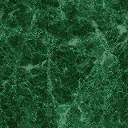 